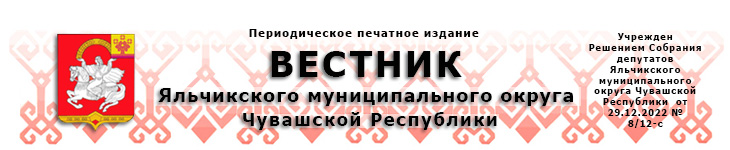 28.04.2023                                                                                                        № 16Об утверждении отчета об исполнении бюджета Яльчикского муниципального округа Чувашской Республики за 1 квартал 2023 годаРуководствуясь статьей 264.2 Бюджетного кодекса Российской Федерации и статьей 29 Положения о регулировании бюджетных правоотношений в Яльчикском муниципальном округе Чувашской Республики, утвержденного решением Собрания депутатов Яльчикского муниципального округа Чувашской Республики от 28 октября 2022 года №2/1-с, администрация Яльчикского муниципального округа Чувашской Республики  п о с т а н о в л я е т:1. Утвердить прилагаемый отчет об исполнении бюджета Яльчикского муниципального округа Чувашской Республики за 1 квартал 2023 года (далее – отчет). 2. Направить отчет Собранию депутатов Яльчикского муниципального округа Чувашской Республики и в Контрольно-счетную палату Чувашской Республики.3. Опубликовать отчет в периодическом печатном издании «Вестник Яльчикского муниципального округа Чувашской Республики».Глава Яльчикского муниципального округаЧувашской Республики                                                                           Л.В. ЛевыйО муниципальной программе Яльчикского муниципального округа Чувашской Республики «Содействие занятости населения»В соответствии с Бюджетным кодексом Российской Федерации, руководствуясь Уставом Яльчикского муниципального округа Чувашской Республики администрация Яльчикского муниципального округа Чувашской Республики  п о с т а н о в л я е т :1. Утвердить прилагаемую муниципальную программу Яльчикского муниципального округа Чувашской Республики «Содействие занятости населения» (далее – Муниципальная программа).2. Финансовому отделу администрации Яльчикского муниципального округа Чувашской Республики при формировании проекта бюджета Яльчикского муниципального округа Чувашской Республики на очередной финансовый год и плановый период предусматривать бюджетные ассигнования на реализацию Муниципальной программы.3. Контроль за выполнением настоящего постановления возложить на отдел экономики, имущественных, земельных отношений и инвестиционной деятельности администрации Яльчикского муниципального округа Чувашской Республики.4. Признать утратившими силу: постановление администрации Яльчикского района Чувашской Республики от 14.05.2019 № 338 «О муниципальной программе Яльчикского района Чувашской Республики «Содействие занятости населения»;постановление администрации Яльчикского района Чувашской Республики от 23.10.2019 № 652 «О внесении изменений в муниципальную программу Яльчикского района Чувашской Республики «Содействие занятости населения»;постановление администрации Яльчикского района Чувашской Республики от 19.02.2020 № 96 «О внесении изменений в муниципальную программу Яльчикского района Чувашской Республики «Содействие занятости населения»;постановление администрации Яльчикского района Чувашской Республики от 01.07.2020 № 324 «О внесении изменений в муниципальную программу Яльчикского района Чувашской Республики «Содействие занятости населения»;постановление администрации Яльчикского района Чувашской Республики от 10.03.2021 № 103 «О внесении изменений в муниципальную программу Яльчикского района Чувашской Республики «Содействие занятости населения»;постановление администрации Яльчикского района Чувашской Республики от 14.02.2022 № 81 «О внесении изменений в муниципальную программу Яльчикского района Чувашской Республики «Содействие занятости населения».5. Настоящее постановление вступает в силу после его официального опубликования в периодическом печатном издании «Вестник Яльчикского муниципального округа Чувашской Республики» и распространяется на правоотношения, возникшие с 1 января 2023 года.Глава Яльчикского муниципального округаЧувашской Республики                        			                       Л.В. ЛевыйПриложение к постановлению администрации Яльчикского муниципального округа Чувашской Республикиот 21.04.2023 № 318МУНИЦИПАЛЬНАЯ ПРОГРАММАЯЛЬЧИКСКОГО МУНИЦИПАЛЬНОГО ОКРУГА ЧУВАШСКОЙ РЕСПУБЛИКИ «содействие занятости населения»УТВЕРЖДЕНАпостановлением администрации Яльчикского муниципального округа Чувашской Республикиот 21.04.2023   № 318МУНИЦИПАЛЬНАЯ ПРОГРАММА ЯЛЬЧИКСКОГО МУНИЦИПАЛЬНОГО ОКРУГА ЧУВАШСКОЙ РЕСПУБЛИКИ  «СОДЕЙСТВИЕ ЗАНЯТОСТИ НАСЕЛЕНИЯ»П А С П О Р Тмуниципальной программы Яльчикского муниципального округа Чувашской Республики «Содействие занятости населения»Раздел  I. Приоритеты реализуемой на территории Яльчикского муниципального округа Чувашской Республики  политики в сфере реализации муниципальной программы, цели, задачи, описание сроков и этапов реализации муниципальной программыПриоритеты политики в сфере развития рынка труда Яльчикского муниципального округа Чувашской Республики определены Стратегией социально-экономического развития Чувашской Республики до 2035 года, утвержденной Законом Чувашской Республики от 26 ноября 2020 г. № 102, ежегодными посланиями Главы Чувашской Республики Государственному Совету Чувашской Республики.Целью Муниципальной программы Яльчикского муниципального округа «Содействие занятости населения» (далее – Муниципальная программа) является создание правовых и экономических условий, способствующих эффективному развитию рынка труда.С учетом поставленной цели предполагается решение следующих задач:обеспечение реализации права граждан на защиту от безработицы;повышение эффективности регулирования процессов использования трудовых ресурсов и обеспечение защиты трудовых прав граждан;внедрение культуры безопасного труда.Муниципальная программа реализуется в 2023–2035 годах в три этапа:1 этап – 2023–2025 годы;2 этап – 2026–2030 годы;3 этап – 2031–2035 годы.Сведения о целевых индикаторах и показателях муниципальной программы, подпрограмм муниципальной программы, их значениях приводятся в приложении № 1 к Муниципальной программе.Состав целевых показателей (индикаторов) муниципальной программы и подпрограмм определен исходя из принципа необходимости и достаточности информации для характеристики достижения цели и решения задач, определенных муниципальной программой.Перечень целевых показателей (индикаторов) носит открытый характер и предусматривает возможность корректировки в случае потери информативности целевого показателя (индикатора) (достижения максимального значения) и изменения приоритетов реализуемой на территории Яльчикского муниципального округа Чувашской Республики политики в рассматриваемой сфере. Раздел II. Обобщенная характеристика основных мероприятий подпрограмм муниципальной программыВыстроенная в рамках Муниципальной программы система целевых ориентиров (цель, задачи, ожидаемые результаты) представляет собой четкую согласованную структуру, посредством которой установлена прозрачная и понятная связь реализации отдельных мероприятий с достижением конкретных целей на всех этапах реализации Муниципальной программы.Достижение цели и решение задач Муниципальной программы будет осуществляться в рамках реализации следующих подпрограмм: «Активная политика занятости населения и социальная поддержка безработных граждан», «Безопасный труд». Подпрограмма «Активная политика занятости населения и социальная поддержка безработных граждан».Основное мероприятие 1 «Мероприятия в области содействия занятости населения» представляет собой комплекс мероприятий, направленных на предотвращение роста напряженности на рынке труда и реализацию мероприятий активной политики занятости населения.Подпрограмма «Безопасный труд».Основное мероприятие 1 «Организационно-техническое обеспечение охраны труда и здоровья работающих» направлено на обеспечение согласования интересов работников и работодателей по вопросам регулирования трудовых отношений, координацию деятельности органов местного самоуправления, организаций в Яльчикском муниципальном округе в области охраны труда и на развитие системы управления охраной труда. Кроме того, реализация мероприятий направлена на стимулирование работодателей и работников к реализации мер, направленных на сохранение жизни и здоровья на производстве.Раздел III. Обоснование объема финансовых ресурсов, необходимых для реализации муниципальной программы (с расшифровкой по источникам финансирования, по этапам и годам реализации муниципальной программы)Расходы Муниципальной программы формируются за счет средств федерального бюджета, республиканского бюджета Чувашской Республики, бюджета Яльчикского муниципального округа и  внебюджетных источников.Общий объем финансирования Муниципальной программы в 2023 - 2035 годах составляет 3694,9 тыс. рублей.Прогнозируемый объем финансирования Муниципальной программы на 1 этапе составит 849,9 тыс. рублей, в том числе:в 2023 году – 280,9 тыс. рублей;в 2024 году – 284,5 тыс. рублей;в 2025 году – 284,5 тыс. рублей;из них средства:федерального бюджета – 0,0 тыс. рублей, в том числе:в 2023 году – 0,0 тыс. рублей;в 2024 году – 0,0 тыс. рублей;в 2025 году – 0,0 тыс. рублей;республиканского бюджета Чувашской Республики – 249,9 тыс. рублей, в том числе:в 2023 году – 80,9 тыс. рублей;в 2024 году – 84,5 тыс. рублей;в 2025 году – 84,5 тыс. рублей;бюджета Яльчикского муниципального округа Чувашской Республики – 600,0 тыс. рублей, в том числе:в 2023 году – 200,0 тыс. рублей;в 2024 году – 200,0 тыс. рублей;в 2025 году – 200,0 тыс. рублей;внебюджетных источников – 0,0 тыс. рублей, в том числе:в 2023 году – 0,0 тыс. рублей;в 2024 году – 0,0  тыс. рублей;в 2025 году – 0,0 тыс. рублей;На 2 этапе (в 2026–2030 годах) объем финансирования Муниципальной программы составит 1422,5 тыс. рублей, из них средства:федерального бюджета – 0,0 тыс. рублей;республиканского бюджета Чувашской Республики – 422,5 тыс. рублей;бюджета Яльчикского муниципального округа Чувашской Республики – 1000,0 тыс. рублей;внебюджетных источников – 0,0 тыс. рублей.На 3 этапе (в 2031–2035 годах) объем финансирования Муниципальной программы составит 1422,5 тыс. рублей, из них средства:федерального бюджета – 0,0 тыс. рублей;республиканского бюджета Чувашской Республики – 422,5 тыс. рублей;бюджета Яльчикского муниципального округа Чувашской Республики – 1000,0 тыс. рублей;внебюджетных источников – 0,0 тыс. рублей.Объемы финансирования Муниципальной программы подлежат ежегодному уточнению исходя из реальных возможностей бюджетов всех уровней.Ресурсное обеспечение и прогнозная (справочная) оценка расходов за счет всех источников финансирования реализации муниципальной программы приведены в приложении № 2 к муниципальной программе.Подпрограммы Муниципальной программы приведены в приложениях №№ 3 и 4 к Муниципальной программе. О муниципальной программе Яльчикского муниципального  округа Чувашской Республики «Социальная поддержка граждан»В соответствии с Бюджетным кодексом Российской Федерации, руководствуясь Уставом Яльчикского муниципального округа Чувашской администрация Яльчикского муниципального округа Чувашской Республики  п о с т а н о в л я е т:1. Утвердить прилагаемую муниципальную программу Яльчикского муниципального округа Чувашской Республики   «Социальная поддержка граждан» (далее – Муниципальная программа).2. Финансовому отделу администрации Яльчикского муниципального округа Чувашской Республики при формировании проекта бюджета Яльчикского муниципального округа Чувашской Республики на очередной финансовый год и плановый период предусматривать бюджетные ассигнования на реализацию Муниципальной программы.3. Контроль за выполнением настоящего постановления возложить на отдел организационно-контрольной и кадровой работы администрации Яльчикского муниципального округа Чувашской Республики.4. Признать утратившими силу: постановление администрации Яльчикского района Чувашской Республики от 14.03.2019 № 166 «О муниципальной программе Яльчикского района Чувашской Республики «Социальная поддержка граждан»;постановление администрации Яльчикского района Чувашской Республики от 07.05.2019 № 321 «О внесении изменений в муниципальную программу Яльчикского района Чувашской Республики «Социальная поддержка граждан»;постановление администрации Яльчикского района Чувашской Республики от 24.10.2019 № 658 «О внесении изменений в муниципальную программу Яльчикского района Чувашской Республики «Социальная поддержка граждан»;постановление администрации Яльчикского района Чувашской Республики от 10.02.2020 № 66 «О внесении изменений в муниципальную программу Яльчикского района Чувашской Республики «Социальная поддержка граждан»;постановление администрации Яльчикского района Чувашской Республики от 01.07.2020 № 326 «О внесении изменений в муниципальную программу Яльчикского района Чувашской Республики «Социальная поддержка граждан»;постановление администрации Яльчикского района Чувашской Республики от 20.01.2021 № 17 «О внесении изменений в муниципальную программу Яльчикского района Чувашской Республики «Социальная поддержка граждан»;постановление администрации Яльчикского района Чувашской Республики от 10.03.2021 № 113 «О внесении изменений в муниципальную программу Яльчикского района Чувашской Республики «Социальная поддержка граждан»;постановление администрации Яльчикского района Чувашской Республики от 15.09.2021 № 443 «О внесении изменений в муниципальную программу Яльчикского района Чувашской Республики «Социальная поддержка граждан»;постановление администрации Яльчикского района Чувашской Республики от 11.02.2022 № 72 «О внесении изменений в муниципальную программу Яльчикского района Чувашской Республики «Социальная поддержка граждан»;постановление администрации Яльчикского района Чувашской Республики от 29.06.2022 № 386 «О внесении изменений в муниципальную программу Яльчикского района Чувашской Республики «Социальная поддержка граждан»;постановление администрации Яльчикского района Чувашской Республики от 05.11.2022 № 658 «О внесении изменений в муниципальную программу Яльчикского района Чувашской Республики «Социальная поддержка граждан».5. Настоящее постановление вступает в силу после его официального опубликования в периодическом печатном издании «Вестник Яльчикского муниципального округа Чувашской Республики» и распространяется на правоотношения, возникшие с 1 января 2023 года. Глава Яльчикского муниципального округаЧувашской Республики                        			                       Л.В. ЛевыйПриложение к постановлению администрации Яльчикского муниципального округаЧувашской Республики от 21.04.2023 № 319МУНИЦИПАЛЬНАЯ ПРОГРАММА ЯЛЬЧИКСКОГО МУНИЦИПАЛЬНОГО ОКРУГА ЧУВАШСКОЙ РЕСПУБЛИКИ «СОЦИАЛЬНАЯ ПОДДЕРЖКА ГРАЖДАН»Глава Яльчикского муниципального округа Чувашской Республики                                                                       Л.В. ЛевыйУТВЕРЖДЕНАпостановлением администрации Яльчикского муниципального округа Чувашской Республикиот 21.04.2023  № 319МУНИЦИПАЛЬНАЯ ПРОГРАММАЯЛЬЧИКСКОГО МУНИЦИПАЛЬНОГО ОКРУГА ЧУВАШСКОЙ РЕСПУБЛИКИ «СОЦИАЛЬНАЯ ПОДДЕРЖКА ГРАЖДАН»Паспортмуниципальной программы Яльчикского муниципального округаЧувашской Республики «Социальная поддержка граждан»Раздел I. Приоритеты политики в сфере реализацииМуниципальной программы, цели, задачи, описание срокови этапов реализации Муниципальной программыОсновным стратегическим приоритетом политики в сфере реализации Муниципальной программы является повышение уровня жизни отдельных категорий граждан путем адресного предоставления социальной помощи и поддержки, обеспечения доступности социальных услуг.Приоритеты муниципальной политики в сфере социальной поддержки граждан определены Стратегией социально-экономического развития Чувашской Республики до 2035 года, утвержденной Законом Чувашской Республики от 26 ноября 2020 г. № 102.Муниципальная программа направлена на достижение следующих целей:создание условий для роста благосостояния граждан - получателей мер социальной поддержки;повышение доступности социальных услуг для гражданДля достижения указанной цели в рамках реализации Муниципальной программы предусматривается решение следующих приоритетных задач:реализация системы мер социальной поддержки отдельных категорий граждан;решение приоритетных задач за счет использования потенциала социально ориентированных некоммерческих организаций Муниципальная программа реализуется в период с 2023 по 2035 год в три этапа:1 этап - 2023 - 2025 годы;2 этап - 2026 - 2030 годы;3 этап - 2031 - 2035 годы.За счет реализации мероприятий программы будут достигнуты следующие результаты:повышение уровня социальной защищенности отдельных категорий граждан;решение приоритетных задач в социальной сфере за счет использования потенциала социально ориентированных некоммерческих организаций;расширение взаимодействия органов местного самоуправления и общественных организаций, вовлечение наиболее активной части граждан в решение социальных задач.Сведения о целевых показателях (индикаторах) Муниципальной программы, подпрограмм Муниципальной программы и их значениях приведены в приложении № 1 к Муниципальной программе.Состав целевых показателей (индикаторов) Муниципальной программы и подпрограмм определен исходя из принципа необходимости и достаточности информации для характеристики достижения целей и решения задач, определенных Муниципальной программой.Перечень целевых показателей (индикаторов) носит открытый характер и предусматривает возможность их корректировки в случае потери информативности целевого показателя (индикатора), а также изменений в законодательстве Российской Федерации и законодательстве Чувашской Республики, влияющих на расчет данных целевых показателей (индикаторов).Раздел II. Обобщенная характеристика основных мероприятийподпрограмм Муниципальной программыВыстроенная в рамках настоящей Муниципальной программы система целевых ориентиров (цели, задачи, ожидаемые результаты) представляет собой четкую согласованную структуру, посредством которой установлена прозрачная и понятная связь реализации отдельных мероприятий с достижением конкретных целей на всех уровнях Муниципальной программы.Достижение целей и решение задач Муниципальной программы будет осуществляться в рамках реализации следующих подпрограмм: «Социальное обеспечение граждан»;«Поддержка социально ориентированных некоммерческих организаций в Яльчикском муниципальном округе Чувашской Республики»; «Обеспечение реализации муниципальной программы Яльчикского муниципального округа Чувашской Республики «Социальная поддержка граждан».Подпрограмма «Социальное обеспечение граждан» предусматривает выполнение двух основных мероприятий.Основное мероприятие 1. Реализация законодательства в области предо-ставления мер социальной поддержки отдельным категориям граждан.В рамках данного основного мероприятия предусматривается: предоставление за счет средств республиканского бюджета Чувашской Республики отдельным категориям граждан, мер социальной поддержки по оплате жилищно-коммунальных услуг;предоставление за счет средств бюджета Яльчикского муниципального округа Чувашской Республики муниципальным служащим и лицам, замещавшим муниципальные должности пенсии за выслугу лет и ежемесячной доплаты к пенсии соответственно при наличии на это права.Основное мероприятие 2. Создание благоприятных условий жизнедеятельности ветеранам, гражданам пожилого возраста, инвалидам.Основное мероприятие предусматривает: проведение мероприятий по поддержанию жизненной активности граждан пожилого возраста и инвалидов;проведение мероприятий по поддержанию жизненной активности инвалидов;проведение мероприятий по поддержанию жизненной активности пожилых людей.Подпрограмма «Поддержка социально ориентированных некоммерческих организаций в Яльчикском муниципальном округе Чувашской Республики» объединяет три основных мероприятия.Основное мероприятие 1. Оказание имущественной поддержки. Мероприятие реализуется путем оказания имущественной поддержки в целях поддержки социально ориентированных некоммерческих организаций на территории муниципального образования.Основное мероприятие 2. Предоставление информационной поддержки.В рамках реализации мероприятия осуществляется содействие в размещении информационных материалов социально ориентированных некоммерческих организаций в информационно-телекоммуникационной сети «Интернет».Основное мероприятие 3. Обеспечение поддержки деятельности социально ориентированных некоммерческих организаций.Мероприятие реализуется путем содействия в разработке и реализации мер по поддержке социально ориентированных некоммерческих организаций на территориях муниципальных образований.Раздел III. Обоснование объема финансовых ресурсов, необходимых для реализации Муниципальной программы (с расшифровкой по источникам финансирования, по этапам и годам ее реализации)Расходы Муниципальной программы формируются за счет средств федерального бюджета, республиканского бюджета Чувашской Республики, бюджета Яльчикского муниципального округа и  внебюджетных источников.Общий объем финансирования Муниципальной программы в 2023 - 2035 годах составляет 72001,7 тыс. рублей.Прогнозируемый объем финансирования Муниципальной программы на 1 этапе составит 16603,7 тыс. рублей, в том числе:в 2023 году – 5524,1 тыс. рублей;в 2024 году – 5539,8 тыс. рублей;в 2025 году – 5539,8 тыс. рублей;из них средства:федерального бюджета – 0,0 тыс. рублей, в том числе:в 2023 году – 0,0 тыс. рублей;в 2024 году – 0,0 тыс. рублей;в 2025 году – 0,0 тыс. рублей;республиканского бюджета Чувашской Республики – 16063,7 тыс. рублей, в том числе:в 2023 году – 5344,1 тыс. рублей;в 2024 году – 5359,8 тыс. рублей;в 2025 году – 5359,8 тыс. рублей;бюджета Яльчикского муниципального округа Чувашской Республики – 540,0 тыс. рублей, в том числе:в 2023 году – 180,0 тыс. рублей;в 2024 году – 180,0 тыс. рублей;в 2025 году – 180,0 тыс. рублей;внебюджетных источников – 0,0 тыс. рублей, в том числе:в 2023 году – 0,0 тыс. рублей;в 2024 году – 0,0  тыс. рублей;в 2025 году – 0,0 тыс. рублей;На 2 этапе (в 2026–2030 годах) объем финансирования Муниципальной программы составит 27699,0 тыс. рублей, из них средства:федерального бюджета – 0,0 тыс. рублей;республиканского бюджета Чувашской Республики – 26799,0 тыс. рублей;бюджета Яльчикского муниципального округа Чувашской Республики – 900,0 тыс. рублей;внебюджетных источников – 0,0 тыс. рублей.На 3 этапе (в 2031–2035 годах) объем финансирования Муниципальной программы составит 27699,0 тыс. рублей, из них средства:федерального бюджета – 0,0 тыс. рублей;республиканского бюджета Чувашской Республики – 26799,0 тыс. рублей;бюджета Яльчикского муниципального округа Чувашской Республики – 900,0 тыс. рублей;внебюджетных источников – 0,0 тыс. рублей.Объемы финансирования Муниципальной программы подлежат ежегодному уточнению исходя из реальных возможностей бюджетов всех уровней.Ресурсное обеспечение и прогнозная (справочная) оценка расходов за счет всех источников финансирования реализации муниципальной программы приведены в приложении № 2 к муниципальной программе.О внесении изменений в постановление администрации Яльчикского муниципального округа Чувашской Республики от 30.01.2023 № 44  Руководствуясь статьей 47 Федерального закона от 06.10.2003 № 131-ФЗ «Об общих принципах организации местного самоуправления в Российской Федерации», частью 4 статьи 6 Устава Яльчикского муниципального округа Чувашской Республики администрация Яльчикского муниципального округа Чувашской Республики п о с т а н о в л я е т:1. Внести в постановление администрации Яльчикского муниципального округа Чувашской Республики от 30.01.2023 № 44 «О порядке и условиях командирования муниципальных служащих администрации Яльчикского муниципального округа Чувашской Республики» следующее изменение:1) пункт 4 изложить в следующей редакции:«4. Настоящее постановление вступает в силу после его официального опубликования (обнародования).».2. Настоящее постановление вступает в силу после его официального опубликования (обнародования).Глава Яльчикскогомуниципального округаЧувашской Республики	                                                                         Л.В. Левый                 	       	                     Периодическое печатное издание “Вестник Яльчикского муниципального округа  Чувашской Республики”отпечатан в  Администрации Яльчикского муниципального округа Чувашской РеспубликиАдрес: с.Яльчики, ул.Иванова, д.16 Тираж _100_ экз  Чёваш РеспубликиЕлч.к муниципаллăокруг.Елч.к муниципалёокруг.надминистраций.ЙЫШЁНУ2023 =? апрел.н 20-м.ш. №305Елч.к ял.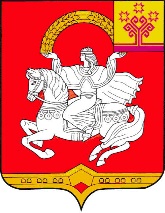 Чувашская  РеспубликаЯльчикский муниципальный округАдминистрация Яльчикского муниципального округаПОСТАНОВЛЕНИЕ    «20» апреля 2023 г. №305село ЯльчикиУтвержден 
постановлением администрации Яльчикского 
муниципального округа Чувашской Республики 
от 20.04.2023 г. №305Утвержден 
постановлением администрации Яльчикского 
муниципального округа Чувашской Республики 
от 20.04.2023 г. №305Утвержден 
постановлением администрации Яльчикского 
муниципального округа Чувашской Республики 
от 20.04.2023 г. №305ОТЧЕТ ОБ ИСПОЛНЕНИИ БЮДЖЕТАОТЧЕТ ОБ ИСПОЛНЕНИИ БЮДЖЕТАОТЧЕТ ОБ ИСПОЛНЕНИИ БЮДЖЕТАОТЧЕТ ОБ ИСПОЛНЕНИИ БЮДЖЕТАОТЧЕТ ОБ ИСПОЛНЕНИИ БЮДЖЕТАКОДЫна 1 апреля 2023 г.Форма по ОКУД0503117Дата01.04.2023Наименованиепо ОКПОфинансового органаЯльчикский муниципальный округЯльчикский муниципальный округЯльчикский муниципальный округГлава по БКНаименование публично-правового образования Бюджет муниципальных округовБюджет муниципальных округовБюджет муниципальных округовпо ОКТМО97555000Периодичность: месячная, квартальная, годоваяЕдиница измерения: рубпо ОКЕИ3831. Доходы бюджета1. Доходы бюджета1. Доходы бюджета1. Доходы бюджета1. Доходы бюджета1. Доходы бюджетаНаименование показателяКод строкиКод дохода по бюджетной классификацииУтвержденные бюджетные назначенияИсполненоНеисполненные назначения123456Доходы бюджета - всего010x543 574 490,2786 737 951,30456 836 538,97в том числе:НАЛОГОВЫЕ И НЕНАЛОГОВЫЕ ДОХОДЫ010048 1 00 00000 00 0000 000200 000,0095 122,17105 534,18ПЛАТЕЖИ ПРИ ПОЛЬЗОВАНИИ ПРИРОДНЫМИ РЕСУРСАМИ010048 1 12 00000 00 0000 000200 000,0095 122,17105 534,18Плата за негативное воздействие на окружающую среду010048 1 12 01000 01 0000 120200 000,0095 122,17105 534,18Плата за выбросы загрязняющих веществ в атмосферный воздух стационарными объектами010048 1 12 01010 01 0000 120146 500,0080 427,3366 072,67Плата за выбросы загрязняющих веществ в атмосферный воздух стационарными объектами (федеральные государственные органы, Банк России, органы управления государственными внебюджетными фондами Российской Федерации)010048 1 12 01010 01 6000 120146 500,0080 427,3366 072,67Плата за сбросы загрязняющих веществ в водные объекты010048 1 12 01030 01 0000 12053 500,0014 038,4939 461,51Плата за сбросы загрязняющих веществ в водные объекты (федеральные государственные органы, Банк России, органы управления государственными внебюджетными фондами Российской Федерации)010048 1 12 01030 01 6000 12053 500,0014 038,4939 461,51Плата за размещение отходов производства и потребления010048 1 12 01040 01 0000 120-656,35-Плата за размещение отходов производства010048 1 12 01041 01 0000 120-656,35-Плата за размещение отходов производства (федеральные государственные органы, Банк России, органы управления государственными внебюджетными фондами Российской Федерации)010048 1 12 01041 01 6000 120-656,35-НАЛОГОВЫЕ И НЕНАЛОГОВЫЕ ДОХОДЫ010182 1 00 00000 00 0000 000114 633 600,0019 257 605,1895 319 378,69НАЛОГИ НА ПРИБЫЛЬ, ДОХОДЫ010182 1 01 00000 00 0000 00069 450 300,0012 937 704,3056 641 081,20Налог на доходы физических лиц010182 1 01 02000 01 0000 11069 450 300,0012 937 704,3056 641 081,20Налог на доходы физических лиц с доходов, источником которых является налоговый агент, за исключением доходов, в отношении которых исчисление и уплата налога осуществляются в соответствии со статьями 227, 227.1 и 228 Налогового кодекса Российской Федерации, а также доходов от долевого участия в организации, полученных в виде дивидендов010182 1 01 02010 01 0000 11067 469 400,0012 858 723,7854 610 676,22Налог на доходы физических лиц с доходов, источником которых является налоговый агент, за исключением доходов, в отношении которых исчисление и уплата налога осуществляются в соответствии со статьями 227, 227.1 и 228 Налогового кодекса Российской Федерации (сумма платежа (перерасчеты, недоимка и задолженность по соответствующему платежу, в том числе по отмененному)010182 1 01 02010 01 1000 110-12 821 529,49-Налог на доходы физических лиц с доходов, источником которых является налоговый агент, за исключением доходов, в отношении которых исчисление и уплата налога осуществляются в соответствии со статьями 227, 227.1 и 228 Налогового кодекса Российской Федерации (суммы денежных взысканий (штрафов) по соответствующему платежу согласно законодательству Российской Федерации)010182 1 01 02010 01 3000 110-37 194,29-Налог на доходы физических лиц с доходов, полученных от осуществления деятельности физическими лицами, зарегистрированными в качестве индивидуальных предпринимателей, нотариусов, занимающихся частной практикой, адвокатов, учредивших адвокатские кабинеты, и других лиц, занимающихся частной практикой в соответствии со статьей 227 Налогового кодекса Российской Федерации010182 1 01 02020 01 0000 110437 600,00-19 580,03457 180,03Налог на доходы физических лиц с доходов, полученных от осуществления деятельности физическими лицами, зарегистрированными в качестве индивидуальных предпринимателей, нотариусов, занимающихся частной практикой, адвокатов, учредивших адвокатские кабинеты, и других лиц, занимающихся частной практикой в соответствии со статьей 227 Налогового кодекса Российской Федерации (сумма платежа (перерасчеты, недоимка и задолженность по соответствующему платежу, в том числе по отмененному)010182 1 01 02020 01 1000 110--19 580,03-Налог на доходы физических лиц с доходов, полученных физическими лицами в соответствии со статьей 228 Налогового кодекса Российской Федерации010182 1 01 02030 01 0000 1101 543 300,00-29 924,951 573 224,95Налог на доходы физических лиц с доходов, полученных физическими лицами в соответствии со статьей 228 Налогового кодекса Российской Федерации (сумма платежа (перерасчеты, недоимка и задолженность по соответствующему платежу, в том числе по отмененному)010182 1 01 02030 01 1000 110--29 754,33-Налог на доходы физических лиц с доходов, полученных физическими лицами в соответствии со статьей 228 Налогового кодекса Российской Федерации (суммы денежных взысканий (штрафов) по соответствующему платежу согласно законодательству Российской Федерации)010182 1 01 02030 01 3000 110--170,62-Налог на доходы физических лиц в отношении доходов от долевого участия в организации, полученных в виде дивидендов (в части суммы налога, не превышающей 650 000 рублей)010182 1 01 02130 01 0000 110-128 485,50-Налог на доходы физических лиц в отношении доходов от долевого участия в организации, полученных в виде дивидендов (в части суммы налога, не превышающей 650 000 рублей) (сумма платежа (перерасчеты, недоимка и задолженность по соответствующему платежу, в том числе по отмененному)010182 1 01 02130 01 1000 110-128 485,50-НАЛОГИ НА ТОВАРЫ (РАБОТЫ, УСЛУГИ), РЕАЛИЗУЕМЫЕ НА ТЕРРИТОРИИ РОССИЙСКОЙ ФЕДЕРАЦИИ010182 1 03 00000 00 0000 0009 382 000,002 522 410,716 693 421,32Акцизы по подакцизным товарам (продукции), производимым на территории Российской Федерации010182 1 03 02000 01 0000 1109 382 000,002 522 410,716 693 421,32Доходы от уплаты акцизов на дизельное топливо, подлежащие распределению между бюджетами субъектов Российской Федерации и местными бюджетами с учетом установленных дифференцированных нормативов отчислений в местные бюджеты010182 1 03 02230 01 0000 1104 630 500,001 296 720,123 333 779,88Доходы от уплаты акцизов на дизельное топливо, подлежащие распределению между бюджетами субъектов Российской Федерации и местными бюджетами с учетом установленных дифференцированных нормативов отчислений в местные бюджеты (по нормативам, установленным Федеральным законом о федеральном бюджете в целях формирования дорожных фондов субъектов Российской Федерации)010182 1 03 02231 01 0000 1104 630 500,001 296 720,123 333 779,88Доходы от уплаты акцизов на моторные масла для дизельных и (или) карбюраторных (инжекторных) двигателей, подлежащие распределению между бюджетами субъектов Российской Федерации и местными бюджетами с учетом установленных дифференцированных нормативов отчислений в местные бюджеты010182 1 03 02240 01 0000 11026 000,005 321,9120 678,09Доходы от уплаты акцизов на моторные масла для дизельных и (или) карбюраторных (инжекторных) двигателей, подлежащие распределению между бюджетами субъектов Российской Федерации и местными бюджетами с учетом установленных дифференцированных нормативов отчислений в местные бюджеты (по нормативам, установленным Федеральным законом о федеральном бюджете в целях формирования дорожных фондов субъектов Российской Федерации)010182 1 03 02241 01 0000 11026 000,005 321,9120 678,09Доходы от уплаты акцизов на автомобильный бензин, подлежащие распределению между бюджетами субъектов Российской Федерации и местными бюджетами с учетом установленных дифференцированных нормативов отчислений в местные бюджеты010182 1 03 02250 01 0000 1104 725 500,001 386 536,653 338 963,35Доходы от уплаты акцизов на автомобильный бензин, подлежащие распределению между бюджетами субъектов Российской Федерации и местными бюджетами с учетом установленных дифференцированных нормативов отчислений в местные бюджеты (по нормативам, установленным Федеральным законом о федеральном бюджете в целях формирования дорожных фондов субъектов Российской Федерации)010182 1 03 02251 01 0000 1104 725 500,001 386 536,653 338 963,35Доходы от уплаты акцизов на прямогонный бензин, подлежащие распределению между бюджетами субъектов Российской Федерации и местными бюджетами с учетом установленных дифференцированных нормативов отчислений в местные бюджеты010182 1 03 02260 01 0000 110--166 167,97-Доходы от уплаты акцизов на прямогонный бензин, подлежащие распределению между бюджетами субъектов Российской Федерации и местными бюджетами с учетом установленных дифференцированных нормативов отчислений в местные бюджеты (по нормативам, установленным Федеральным законом о федеральном бюджете в целях формирования дорожных фондов субъектов Российской Федерации)010182 1 03 02261 01 0000 110--166 167,97-НАЛОГИ НА СОВОКУПНЫЙ ДОХОД010182 1 05 00000 00 0000 00017 998 800,003 197 475,5014 782 353,91Налог, взимаемый в связи с применением упрощенной системы налогообложения010182 1 05 01000 00 0000 1108 770 000,00853 432,297 916 567,71Налог, взимаемый с налогоплательщиков, выбравших в качестве объекта налогообложения доходы010182 1 05 01010 01 0000 1105 410 200,0094 281,905 315 918,10Налог, взимаемый с налогоплательщиков, выбравших в качестве объекта налогообложения доходы010182 1 05 01011 01 0000 1105 410 200,0094 281,905 315 918,10Налог, взимаемый с налогоплательщиков, выбравших в качестве объекта налогообложения доходы (сумма платежа (перерасчеты, недоимка и задолженность по соответствующему платежу, в том числе по отмененному)010182 1 05 01011 01 1000 110-94 734,07-Налог, взимаемый с налогоплательщиков, выбравших в качестве объекта налогообложения доходы (суммы денежных взысканий (штрафов) по соответствующему платежу согласно законодательству Российской Федерации)010182 1 05 01011 01 3000 110--452,17-Налог, взимаемый с налогоплательщиков, выбравших в качестве объекта налогообложения доходы, уменьшенные на величину расходов010182 1 05 01020 01 0000 1103 359 800,00759 150,392 600 649,61Налог, взимаемый с налогоплательщиков, выбравших в качестве объекта налогообложения доходы, уменьшенные на величину расходов (в том числе минимальный налог, зачисляемый в бюджеты субъектов Российской Федерации)010182 1 05 01021 01 0000 1103 359 800,00759 150,392 600 649,61Налог, взимаемый с налогоплательщиков, выбравших в качестве объекта налогообложения доходы, уменьшенные на величину расходов (в том числе минимальный налог, зачисляемый в бюджеты субъектов Российской Федерации (сумма платежа (перерасчеты, недоимка и задолженность по соответствующему платежу, в том числе по отмененному)010182 1 05 01021 01 1000 110-759 198,50-Налог, взимаемый с налогоплательщиков, выбравших в качестве объекта налогообложения доходы, уменьшенные на величину расходов (в том числе минимальный налог, зачисляемый в бюджеты субъектов Российской Федерации (суммы денежных взысканий (штрафов) по соответствующему платежу согласно законодательству Российской Федерации)010182 1 05 01021 01 3000 110--48,11-Единый налог на вмененный доход для отдельных видов деятельности010182 1 05 02000 02 0000 110--18 970,59-Единый налог на вмененный доход для отдельных видов деятельности010182 1 05 02010 02 0000 110--18 970,59-Единый налог на вмененный доход для отдельных видов деятельности (сумма платежа (перерасчеты, недоимка и задолженность по соответствующему платежу, в том числе по отмененному)010182 1 05 02010 02 1000 110--18 970,34-Единый налог на вмененный доход для отдельных видов деятельности (суммы денежных взысканий (штрафов) по соответствующему платежу согласно законодательству Российской Федерации)010182 1 05 02010 02 3000 110--0,25-Единый сельскохозяйственный налог010182 1 05 03000 01 0000 1106 710 000,003 124 087,383 585 912,62Единый сельскохозяйственный налог010182 1 05 03010 01 0000 1106 710 000,003 124 087,383 585 912,62Единый сельскохозяйственный налог (сумма платежа (перерасчеты, недоимка и задолженность по соответствующему платежу, в том числе по отмененному)010182 1 05 03010 01 1000 110-3 124 004,35-Единый сельскохозяйственный налог (суммы денежных взысканий (штрафов) по соответствующему платежу согласно законодательству Российской Федерации)010182 1 05 03010 01 3000 110-83,03-Налог, взимаемый в связи с применением патентной системы налогообложения010182 1 05 04000 02 0000 1102 518 800,00-761 073,583 279 873,58Налог, взимаемый в связи с применением патентной системы налогообложения, зачисляемый в бюджеты муниципальных округов010182 1 05 04060 02 0000 1102 518 800,00-761 073,583 279 873,58010182 1 05 04060 02 1000 110--761 073,58-НАЛОГИ НА ИМУЩЕСТВО010182 1 06 00000 00 0000 00013 968 200,00312 590,2113 655 609,79Налог на имущество физических лиц010182 1 06 01000 00 0000 1104 891 800,0063 481,634 828 318,37Налог на имущество физических лиц, взимаемый по ставкам, применяемым к объектам налогообложения, расположенным в границах муниципальных округов010182 1 06 01020 14 0000 1104 891 800,0063 481,634 828 318,37010182 1 06 01020 14 1000 110-63 481,63-Транспортный налог010182 1 06 04000 02 0000 1101 946 000,0086 291,321 859 708,68Транспортный налог с организаций010182 1 06 04011 02 0000 110223 200,0054 422,87168 777,13Транспортный налог с организаций (сумма платежа (перерасчеты, недоимка и задолженность по соответствующему платежу, в том числе по отмененному)010182 1 06 04011 02 1000 110-54 432,03-Транспортный налог с организаций (суммы денежных взысканий (штрафов) по соответствующему платежу согласно законодательству Российской Федерации)010182 1 06 04011 02 3000 110--9,16-Транспортный налог с физических лиц010182 1 06 04012 02 0000 1101 722 800,0031 868,451 690 931,55Транспортный налог с физических лиц (сумма платежа (перерасчеты, недоимка и задолженность по соответствующему платежу, в том числе по отмененному)010182 1 06 04012 02 1000 110-31 868,45-Земельный налог010182 1 06 06000 00 0000 1107 130 400,00162 817,266 967 582,74Земельный налог с организаций010182 1 06 06030 00 0000 1101 278 400,00118 779,491 159 620,51Земельный налог с организаций, обладающих земельным участком, расположенным в границах муниципальных округов010182 1 06 06032 14 0000 1101 278 400,00118 779,491 159 620,51010182 1 06 06032 14 1000 110-120 069,49-010182 1 06 06032 14 3000 110--1 290,00-Земельный налог с физических лиц010182 1 06 06040 00 0000 1105 852 000,0044 037,775 807 962,23Земельный налог с физических лиц, обладающих земельным участком, расположенным в границах муниципальных округов010182 1 06 06042 14 0000 1105 852 000,0044 037,775 807 962,23010182 1 06 06042 14 1000 110-44 037,77-НАЛОГИ, СБОРЫ И РЕГУЛЯРНЫЕ ПЛАТЕЖИ ЗА ПОЛЬЗОВАНИЕ ПРИРОДНЫМИ РЕСУРСАМИ010182 1 07 00000 00 0000 0002 100 000,00191 083,001 908 917,00Налог на добычу полезных ископаемых010182 1 07 01000 01 0000 1102 100 000,00191 083,001 908 917,00Налог на добычу общераспространенных полезных ископаемых010182 1 07 01020 01 0000 1102 100 000,00191 083,001 908 917,00Налог на добычу общераспространенных полезных ископаемых (сумма платежа (перерасчеты, недоимка и задолженность по соответствующему платежу, в том числе по отмененному)010182 1 07 01020 01 1000 110-191 083,00-ГОСУДАРСТВЕННАЯ ПОШЛИНА010182 1 08 00000 00 0000 0001 734 200,0096 204,531 637 995,47Государственная пошлина по делам, рассматриваемым в судах общей юрисдикции, мировыми судьями010182 1 08 03000 01 0000 1101 734 200,0096 204,531 637 995,47Государственная пошлина по делам, рассматриваемым в судах общей юрисдикции, мировыми судьями (за исключением Верховного Суда Российской Федерации)010182 1 08 03010 01 0000 1101 734 200,0096 204,531 637 995,47Государственная пошлина по делам, рассматриваемым в судах общей юрисдикции, мировыми судьями (за исключением Верховного Суда Российской Федерации)010182 1 08 03010 01 1050 1101 697 600,0096 204,531 601 395,47010182 1 08 03010 01 1060 11036 600,00-36 600,00ШТРАФЫ, САНКЦИИ, ВОЗМЕЩЕНИЕ УЩЕРБА010182 1 16 00000 00 0000 000100,00136,93-Платежи в целях возмещения причиненного ущерба (убытков)010182 1 16 10000 00 0000 140100,00136,93-Доходы от денежных взысканий (штрафов), поступающие в счет погашения задолженности, образовавшейся до 1 января 2020 года, подлежащие зачислению в бюджеты бюджетной системы Российской Федерации по нормативам, действовавшим в 2019 году010182 1 16 10120 00 0000 140100,00136,93-Доходы от денежных взысканий (штрафов), поступающие в счет погашения задолженности, образовавшейся до 1 января 2020 года, подлежащие зачислению в федеральный бюджет и бюджет муниципального образования по нормативам, действовавшим в 2019 году010182 1 16 10129 01 0000 140100,00136,93-НАЛОГОВЫЕ И НЕНАЛОГОВЫЕ ДОХОДЫ010188 1 00 00000 00 0000 0002 530,00-2 530,00ШТРАФЫ, САНКЦИИ, ВОЗМЕЩЕНИЕ УЩЕРБА010188 1 16 00000 00 0000 0002 530,00-2 530,00Платежи в целях возмещения причиненного ущерба (убытков)010188 1 16 10000 00 0000 1402 530,00-2 530,00Доходы от денежных взысканий (штрафов), поступающие в счет погашения задолженности, образовавшейся до 1 января 2020 года, подлежащие зачислению в бюджеты бюджетной системы Российской Федерации по нормативам, действовавшим в 2019 году010188 1 16 10120 00 0000 1402 530,00-2 530,00Доходы от денежных взысканий (штрафов), поступающие в счет погашения задолженности, образовавшейся до 1 января 2020 года, подлежащие зачислению в бюджет муниципального образования по нормативам, действовавшим в 2019 году010188 1 16 10123 01 0000 1402 530,00-2 530,00Доходы от денежных взысканий (штрафов), поступающие в счет погашения задолженности, образовавшейся до 1 января 2020 года, подлежащие зачислению в бюджет муниципального образования по нормативам, действовавшим в 2019 году (доходы бюджетов муниципальных районов за исключением доходов, направляемых на формирование муниципального дорожного фонда, а также иных платежей в случае принятия решения финансовым органом муниципального образования о раздельном учете задолженности)010188 1 16 10123 01 0051 1402 530,00-2 530,00НАЛОГОВЫЕ И НЕНАЛОГОВЫЕ ДОХОДЫ010818 1 00 00000 00 0000 000429 670,00243 645,58187 149,42ШТРАФЫ, САНКЦИИ, ВОЗМЕЩЕНИЕ УЩЕРБА010818 1 16 00000 00 0000 000429 670,00243 645,58187 149,42Административные штрафы, установленные Кодексом Российской Федерации об административных правонарушениях010818 1 16 01000 01 0000 140429 670,00243 645,58187 149,42Административные штрафы, установленные главой 5 Кодекса Российской Федерации об административных правонарушениях, за административные правонарушения, посягающие на права граждан010818 1 16 01050 01 0000 14013 000,00-13 000,00Административные штрафы, установленные Главой 5 Кодекса Российской Федерации об административных правонарушениях, за административные правонарушения, посягающие на права граждан, налагаемые мировыми судьями, комиссиями по делам несовершеннолетних и защите их прав (штрафы за нарушение порядка рассмотрения обращений граждан)010818 1 16 01053 01 0059 1402 300,00-2 300,00Административные штрафы, установленные Главой 5 Кодекса Российской Федерации об административных правонарушениях, за административные правонарушения, посягающие на права граждан, налагаемые мировыми судьями, комиссиями по делам несовершеннолетних и защите их прав (иные штрафы)010818 1 16 01053 01 9000 14010 700,00-10 700,00Административные штрафы, установленные главой 6 Кодекса Российской Федерации об административных правонарушениях, за административные правонарушения, посягающие на здоровье, санитарно-эпидемиологическое благополучие населения и общественную нравственность010818 1 16 01060 01 0000 14027 000,001 800,5125 199,49Административные штрафы, установленные главой 6 Кодекса Российской Федерации об административных правонарушениях, за административные правонарушения, посягающие на здоровье, санитарно-эпидемиологическое благополучие населения и общественную нравственность, налагаемые мировыми судьями, комиссиями по делам несовершеннолетних и защите их прав010818 1 16 01063 01 0000 14027 000,001 800,5125 199,49Административные штрафы, установленные Главой 6 Кодекса Российской Федерации об административных правонарушениях, за административные правонарушения, посягающие на здоровье, санитарно-эпидемиологическое благополучие населения и общественную нравственность, налагаемые мировыми судьями, комиссиями по делам несовершеннолетних и защите их прав (штрафы за побои)010818 1 16 01063 01 0101 14027 000,001 800,5125 199,49Административные штрафы, установленные главой 7 Кодекса Российской Федерации об административных правонарушениях, за административные правонарушения в области охраны собственности010818 1 16 01070 01 0000 140460,00159,09450,91Административные штрафы, установленные главой 7 Кодекса Российской Федерации об административных правонарушениях, за административные правонарушения в области охраны собственности, налагаемые мировыми судьями, комиссиями по делам несовершеннолетних и защите их прав010818 1 16 01073 01 0000 140460,00159,09450,91Административные штрафы, установленные Главой 7 Кодекса Российской Федерации об административных правонарушениях, за административные правонарушения в области охраны собственности, налагаемые мировыми судьями, комиссиями по делам несовершеннолетних и защите их прав (штрафы за уничтожение или повреждение чужого имущества)010818 1 16 01073 01 0017 140-150,00-Административные штрафы, установленные Главой 7 Кодекса Российской Федерации об административных правонарушениях, за административные правонарушения в области охраны собственности, налагаемые мировыми судьями, комиссиями по делам несовершеннолетних и защите их прав (штрафы за мелкое хищение)010818 1 16 01073 01 0027 140460,009,09450,91Административные штрафы, установленные главой 13 Кодекса Российской Федерации об административных правонарушениях, за административные правонарушения в области связи и информации010818 1 16 01130 01 0000 1401 900,00-1 900,00Административные штрафы, установленные главой 13 Кодекса Российской Федерации об административных правонарушениях, за административные правонарушения в области связи и информации, налагаемые мировыми судьями, комиссиями по делам несовершеннолетних и защите их прав010818 1 16 01133 01 0000 1401 900,00-1 900,00Административные штрафы, установленные Главой 13 Кодекса Российской Федерации об административных правонарушениях, за административные правонарушения в области связи и информации, налагаемые мировыми судьями, комиссиями по делам несовершеннолетних и защите их прав (иные штрафы)010818 1 16 01133 01 9000 1401 900,00-1 900,00Административные штрафы, установленные главой 15 Кодекса Российской Федерации об административных правонарушениях, за административные правонарушения в области финансов, налогов и сборов, страхования, рынка ценных бумаг010818 1 16 01150 01 0000 1404 980,003 350,171 904,83Административные штрафы, установленные главой 15 Кодекса Российской Федерации об административных правонарушениях, за административные правонарушения в области финансов, налогов и сборов, страхования, рынка ценных бумаг (за исключением штрафов, указанных в пункте 6 статьи 46 Бюджетного кодекса Российской Федерации), налагаемые мировыми судьями, комиссиями по делам несовершеннолетних и защите их прав010818 1 16 01153 01 0000 1404 980,003 350,171 904,83Административные штрафы, установленные Главой 15 Кодекса Российской Федерации об административных правонарушениях, за административные правонарушения в области финансов, налогов и сборов, страхования, рынка ценных бумаг (за исключением штрафов, указанных в пункте 6 статьи 46 Бюджетного кодекса Российской Федерации), налагаемые мировыми судьями, комиссиями по делам несовершеннолетних и защите их прав (штрафы за нарушение сроков представления налоговой декларации (расчета по страховым взносам))010818 1 16 01153 01 0005 1403 100,001 475,171 624,83Административные штрафы, установленные Главой 15 Кодекса Российской Федерации об административных правонарушениях, за административные правонарушения в области финансов, налогов и сборов, страхования, рынка ценных бумаг (за исключением штрафов, указанных в пункте 6 статьи 46 Бюджетного кодекса Российской Федерации), налагаемые мировыми судьями, комиссиями по делам несовершеннолетних и защите их прав (штрафы за непредставление (несообщение) сведений, необходимых для осуществления налогового контроля)010818 1 16 01153 01 0006 1401 600,001 700,00-Административные штрафы, установленные Главой 15 Кодекса Российской Федерации об административных правонарушениях, за административные правонарушения в области финансов, налогов и сборов, страхования, рынка ценных бумаг (за исключением штрафов, указанных в пункте 6 статьи 46 Бюджетного кодекса Российской Федерации), налагаемые мировыми судьями, комиссиями по делам несовершеннолетних и защите их прав (штрафы за производство или продажу товаров и продукции, в отношении которых установлены требования по маркировке и (или) нанесению информации, без соответствующей маркировки и (или) информации, а также с нарушением установленного порядка нанесения такой маркировки и (или) информации)010818 1 16 01153 01 0012 140280,00-280,00Административные штрафы, установленные Главой 15 Кодекса Российской Федерации об административных правонарушениях, за административные правонарушения в области финансов, налогов и сборов, страхования, рынка ценных бумаг (за исключением штрафов, указанных в пункте 6 статьи 46 Бюджетного кодекса Российской Федерации), налагаемые мировыми судьями, комиссиями по делам несовершеннолетних и защите их прав (иные штрафы)010818 1 16 01153 01 9000 140-175,00-Административные штрафы, установленные главой 17 Кодекса Российской Федерации об административных правонарушениях, за административные правонарушения, посягающие на институты государственной власти010818 1 16 01170 01 0000 1403 230,00-3 230,00Административные штрафы, установленные главой 17 Кодекса Российской Федерации об административных правонарушениях, за административные правонарушения, посягающие на институты государственной власти, налагаемые мировыми судьями, комиссиями по делам несовершеннолетних и защите их прав010818 1 16 01173 01 0000 1403 230,00-3 230,00Административные штрафы, установленные Главой 17 Кодекса Российской Федерации об административных правонарушениях, за административные правонарушения, посягающие на институты государственной власти, налагаемые мировыми судьями, комиссиями по делам несовершеннолетних и защите их прав (штрафы за воспрепятствование законной деятельности должностного лица органа, уполномоченного на осуществление функций по принудительному исполнению исполнительных документов и обеспечению установленного порядка деятельности судов)010818 1 16 01173 01 0008 1402 430,00-2 430,00Административные штрафы, установленные Главой 17 Кодекса Российской Федерации об административных правонарушениях, за административные правонарушения, посягающие на институты государственной власти, налагаемые мировыми судьями, комиссиями по делам несовершеннолетних и защите их прав (иные штрафы)010818 1 16 01173 01 9000 140800,00-800,00Административные штрафы, установленные главой 19 Кодекса Российской Федерации об административных правонарушениях, за административные правонарушения против порядка управления010818 1 16 01190 01 0000 14053 400,0013 431,1240 668,88Административные штрафы, установленные главой 19 Кодекса Российской Федерации об административных правонарушениях, за административные правонарушения против порядка управления, налагаемые мировыми судьями, комиссиями по делам несовершеннолетних и защите их прав010818 1 16 01193 01 0000 14053 400,0013 431,1240 668,88Административные штрафы, установленные Главой 19 Кодекса Российской Федерации об административных правонарушениях, за административные правонарушения против порядка управления, налагаемые мировыми судьями, комиссиями по делам несовершеннолетних и защите их прав (штрафы за непредставление сведений (информации))010818 1 16 01193 01 0007 14015 600,00-15 600,00Административные штрафы, установленные Главой 19 Кодекса Российской Федерации об административных правонарушениях, за административные правонарушения против порядка управления, налагаемые мировыми судьями, комиссиями по делам несовершеннолетних и защите их прав (штрафы за заведомо ложный вызов специализированных служб)010818 1 16 01193 01 0013 1404 900,001 000,003 900,00Административные штрафы, установленные Главой 19 Кодекса Российской Федерации об административных правонарушениях, за административные правонарушения против порядка управления, налагаемые мировыми судьями, комиссиями по делам несовершеннолетних и защите их прав (штрафы за незаконное привлечение к трудовой деятельности либо к выполнению работ или оказанию услуг государственного или муниципального служащего либо бывшего государственного или муниципального служащего)010818 1 16 01193 01 0029 1409 300,0010 000,00-Административные штрафы, установленные Главой 19 Кодекса Российской Федерации об административных правонарушениях, за административные правонарушения против порядка управления, налагаемые мировыми судьями, комиссиями по делам несовершеннолетних и защите их прав (иные штрафы)010818 1 16 01193 01 9000 14023 600,002 431,1221 168,88Административные штрафы, установленные главой 20 Кодекса Российской Федерации об административных правонарушениях, за административные правонарушения, посягающие на общественный порядок и общественную безопасность010818 1 16 01200 01 0000 140325 700,00224 904,69100 795,31Административные штрафы, установленные главой 20 Кодекса Российской Федерации об административных правонарушениях, за административные правонарушения, посягающие на общественный порядок и общественную безопасность, налагаемые мировыми судьями, комиссиями по делам несовершеннолетних и защите их прав010818 1 16 01203 01 0000 140325 700,00224 904,69100 795,31Административные штрафы, установленные Главой 20 Кодекса Российской Федерации об административных правонарушениях, за административные правонарушения, посягающие на общественный порядок и общественную безопасность, налагаемые мировыми судьями, комиссиями по делам несовершеннолетних и защите их прав (иные штрафы)010818 1 16 01203 01 9000 140325 700,00224 904,69100 795,31НАЛОГОВЫЕ И НЕНАЛОГОВЫЕ ДОХОДЫ010850 1 00 00000 00 0000 00074 900,00-74 900,00ШТРАФЫ, САНКЦИИ, ВОЗМЕЩЕНИЕ УЩЕРБА010850 1 16 00000 00 0000 00074 900,00-74 900,00Платежи, уплачиваемые в целях возмещения вреда010850 1 16 11000 01 0000 14074 900,00-74 900,00Платежи по искам о возмещении вреда, причиненного окружающей среде, а также платежи, уплачиваемые при добровольном возмещении вреда, причиненного окружающей среде (за исключением вреда, причиненного окружающей среде на особо охраняемых природных территориях, а также вреда, причиненного водным объектам), подлежащие зачислению в бюджет муниципального образования010850 1 16 11050 01 0000 14074 900,00-74 900,00НАЛОГОВЫЕ И НЕНАЛОГОВЫЕ ДОХОДЫ010874 1 00 00000 00 0000 00012 700,00300,0012 400,00ШТРАФЫ, САНКЦИИ, ВОЗМЕЩЕНИЕ УЩЕРБА010874 1 16 00000 00 0000 00012 700,00300,0012 400,00Административные штрафы, установленные Кодексом Российской Федерации об административных правонарушениях010874 1 16 01000 01 0000 14012 700,00300,0012 400,00Административные штрафы, установленные главой 5 Кодекса Российской Федерации об административных правонарушениях, за административные правонарушения, посягающие на права граждан010874 1 16 01050 01 0000 1401 800,00300,001 500,00Административные штрафы, установленные Главой 5 Кодекса Российской Федерации об административных правонарушениях, за административные правонарушения, посягающие на права граждан, налагаемые мировыми судьями, комиссиями по делам несовершеннолетних и защите их прав (иные штрафы)010874 1 16 01053 01 9000 1401 800,00300,001 500,00Административные штрафы, установленные главой 6 Кодекса Российской Федерации об административных правонарушениях, за административные правонарушения, посягающие на здоровье, санитарно-эпидемиологическое благополучие населения и общественную нравственность010874 1 16 01060 01 0000 1403 000,00-3 000,00Административные штрафы, установленные главой 6 Кодекса Российской Федерации об административных правонарушениях, за административные правонарушения, посягающие на здоровье, санитарно-эпидемиологическое благополучие населения и общественную нравственность, налагаемые мировыми судьями, комиссиями по делам несовершеннолетних и защите их прав010874 1 16 01063 01 0000 1403 000,00-3 000,00Административные штрафы, установленные Главой 6 Кодекса Российской Федерации об административных правонарушениях, за административные правонарушения, посягающие на здоровье, санитарно-эпидемиологическое благополучие населения и общественную нравственность, налагаемые мировыми судьями, комиссиями по делам несовершеннолетних и защите их прав (иные штрафы)010874 1 16 01063 01 9000 1403 000,00-3 000,00Административные штрафы, установленные главой 7 Кодекса Российской Федерации об административных правонарушениях, за административные правонарушения в области охраны собственности010874 1 16 01070 01 0000 140200,00-200,00Административные штрафы, установленные главой 7 Кодекса Российской Федерации об административных правонарушениях, за административные правонарушения в области охраны собственности, налагаемые мировыми судьями, комиссиями по делам несовершеннолетних и защите их прав010874 1 16 01073 01 0000 140200,00-200,00Административные штрафы, установленные главой 7 Кодекса Российской Федерации об административных правонарушениях, за административные правонарушения в области охраны собственности, налагаемые мировыми судьями, комиссиями по делам несовершеннолетних и защите их прав (иные штрафы)010874 1 16 01073 01 9000 140200,00-200,00Административные штрафы, установленные главой 12 Кодекса Российской Федерации об административных правонарушениях, за административные правонарушения в области дорожного движения010874 1 16 01120 01 0000 1407 500,00-7 500,00Административные штрафы, установленные главой 12 Кодекса Российской Федерации об административных правонарушениях, за административные правонарушения в области дорожного движения, налагаемые мировыми судьями, комиссиями по делам несовершеннолетних и защите их прав010874 1 16 01123 01 0000 1407 500,00-7 500,00Административные штрафы, установленные главой 12 Кодекса Российской Федерации об административных правонарушениях, за административные правонарушения в области дорожного движения, налагаемые мировыми судьями, комиссиями по делам несовершеннолетних и защите их прав (штрафы за незаконное ограничение прав на управление транспортным средством и его эксплуатацию)010874 1 16 01123 01 0002 1407 500,00-7 500,00Административные штрафы, установленные главой 20 Кодекса Российской Федерации об административных правонарушениях, за административные правонарушения, посягающие на общественный порядок и общественную безопасность010874 1 16 01200 01 0000 140200,00-200,00Административные штрафы, установленные главой 20 Кодекса Российской Федерации об административных правонарушениях, за административные правонарушения, посягающие на общественный порядок и общественную безопасность, налагаемые мировыми судьями, комиссиями по делам несовершеннолетних и защите их прав010874 1 16 01203 01 0000 140200,00-200,00Административные штрафы, установленные Главой 20 Кодекса Российской Федерации об административных правонарушениях, за административные правонарушения, посягающие на общественный порядок и общественную безопасность, налагаемые мировыми судьями, комиссиями по делам несовершеннолетних и защите их прав (иные штрафы)010874 1 16 01203 01 9000 140200,00-200,00НАЛОГОВЫЕ И НЕНАЛОГОВЫЕ ДОХОДЫ010903 1 00 00000 00 0000 00013 303 600,004 635 037,2710 050 699,90ДОХОДЫ ОТ ИСПОЛЬЗОВАНИЯ ИМУЩЕСТВА, НАХОДЯЩЕГОСЯ В ГОСУДАРСТВЕННОЙ И МУНИЦИПАЛЬНОЙ СОБСТВЕННОСТИ010903 1 11 00000 00 0000 0009 304 500,002 138 223,507 166 276,50Доходы, получаемые в виде арендной либо иной платы за передачу в возмездное пользование государственного и муниципального имущества (за исключением имущества бюджетных и автономных учреждений, а также имущества государственных и муниципальных унитарных предприятий, в том числе казенных)010903 1 11 05000 00 0000 1209 249 000,002 121 146,397 127 853,61Доходы, получаемые в виде арендной платы за земельные участки, государственная собственность на которые не разграничена, а также средства от продажи права на заключение договоров аренды указанных земельных участков010903 1 11 05010 00 0000 1206 954 000,001 490 859,755 463 140,25Доходы, получаемые в виде арендной платы за земельные участки, государственная собственность на которые не разграничена и которые расположены в границах муниципальных округов, а также средства от продажи права на заключение договоров аренды указанных земельных участков010903 1 11 05012 14 0000 1206 954 000,001 490 859,755 463 140,25Доходы, получаемые в виде арендной платы за земли после разграничения государственной собственности на землю, а также средства от продажи права на заключение договоров аренды указанных земельных участков (за исключением земельных участков бюджетных и автономных учреждений)010903 1 11 05020 00 0000 1201 827 000,00551 323,101 275 676,90Доходы, получаемые в виде арендной платы, а также средства от продажи права на заключение договоров аренды за земли, находящиеся в собственности муниципальных округов (за исключением земельных участков муниципальных бюджетных и автономных учреждений)010903 1 11 05024 14 0000 1201 827 000,00551 323,101 275 676,90Доходы от сдачи в аренду имущества, находящегося в оперативном управлении органов государственной власти, органов местного самоуправления, органов управления государственными внебюджетными фондами и созданных ими учреждений (за исключением имущества бюджетных и автономных учреждений)010903 1 11 05030 00 0000 120223 000,0010 888,91212 111,09Доходы от сдачи в аренду имущества, находящегося в оперативном управлении органов управления муниципальных округов и созданных ими учреждений (за исключением имущества муниципальных бюджетных и автономных учреждений)010903 1 11 05034 14 0000 120223 000,0010 888,91212 111,09Доходы от сдачи в аренду имущества, составляющего государственную (муниципальную) казну (за исключением земельных участков)010903 1 11 05070 00 0000 120245 000,0068 074,63176 925,37Доходы от сдачи в аренду имущества, составляющего казну муниципальных округов (за исключением земельных участков)010903 1 11 05074 14 0000 120245 000,0068 074,63176 925,37Прочие доходы от использования имущества и прав, находящихся в государственной и муниципальной собственности (за исключением имущества бюджетных и автономных учреждений, а также имущества государственных и муниципальных унитарных предприятий, в том числе казенных)010903 1 11 09000 00 0000 12055 500,0017 077,1138 422,89Прочие поступления от использования имущества, находящегося в государственной и муниципальной собственности (за исключением имущества бюджетных и автономных учреждений, а также имущества государственных и муниципальных унитарных предприятий, в том числе казенных)010903 1 11 09040 00 0000 12055 500,0017 077,1138 422,89Прочие поступления от использования имущества, находящегося в собственности муниципальных округов (за исключением имущества муниципальных бюджетных и автономных учреждений, а также имущества муниципальных унитарных предприятий, в том числе казенных)010903 1 11 09044 14 0000 12055 500,0017 077,1138 422,89ДОХОДЫ ОТ ОКАЗАНИЯ ПЛАТНЫХ УСЛУГ И КОМПЕНСАЦИИ ЗАТРАТ ГОСУДАРСТВА010903 1 13 00000 00 0000 0001 769 000,00344 945,001 424 055,00Доходы от оказания платных услуг (работ)010903 1 13 01000 00 0000 1301 509 000,00342 945,001 166 055,00Прочие доходы от оказания платных услуг (работ)010903 1 13 01990 00 0000 1301 509 000,00342 945,001 166 055,00Прочие доходы от оказания платных услуг (работ) получателями средств бюджетов муниципальных округов010903 1 13 01994 14 0000 1301 509 000,00342 945,001 166 055,00Доходы от компенсации затрат государства010903 1 13 02000 00 0000 130260 000,002 000,00258 000,00Доходы, поступающие в порядке возмещения расходов, понесенных в связи с эксплуатацией имущества010903 1 13 02060 00 0000 130160 000,00-160 000,00Доходы, поступающие в порядке возмещения расходов, понесенных в связи с эксплуатацией имущества муниципальных округов010903 1 13 02064 14 0000 130160 000,00-160 000,00Прочие доходы от компенсации затрат государства010903 1 13 02990 00 0000 130100 000,002 000,0098 000,00Прочие доходы от компенсации затрат бюджетов муниципальных округов010903 1 13 02994 14 0000 130100 000,002 000,0098 000,00ДОХОДЫ ОТ ПРОДАЖИ МАТЕРИАЛЬНЫХ И НЕМАТЕРИАЛЬНЫХ АКТИВОВ010903 1 14 00000 00 0000 0001 850 000,001 777 599,871 080 268,40Доходы от реализации имущества, находящегося в государственной и муниципальной собственности (за исключением движимого имущества бюджетных и автономных учреждений, а также имущества государственных и муниципальных унитарных предприятий, в том числе казенных)010903 1 14 02000 00 0000 0001 000 000,00212 737,60871 808,40Доходы от реализации имущества, находящегося в собственности муниципальных округов (за исключением движимого имущества муниципальных бюджетных и автономных учреждений, а также имущества муниципальных унитарных предприятий, в том числе казенных), в части реализации основных средств по указанному имуществу010903 1 14 02040 14 0000 4101 000 000,00128 191,60871 808,40Доходы от реализации иного имущества, находящегося в собственности муниципальных округов (за исключением имущества муниципальных бюджетных и автономных учреждений, а также имущества муниципальных унитарных предприятий, в том числе казенных), в части реализации основных средств по указанному имуществу010903 1 14 02043 14 0000 4101 000 000,00128 191,60871 808,40Доходы от реализации имущества, находящегося в собственности муниципальных округов (за исключением имущества муниципальных бюджетных и автономных учреждений, а также имущества муниципальных унитарных предприятий, в том числе казенных), в части реализации материальных запасов по указанному имуществу010903 1 14 02040 14 0000 440-84 546,00-Доходы от реализации имущества, находящегося в оперативном управлении учреждений, находящихся в ведении органов управления муниципальных округов (за исключением имущества муниципальных бюджетных и автономных учреждений), в части реализации материальных запасов по указанному имуществу010903 1 14 02042 14 0000 440-81 396,00-Доходы от реализации иного имущества, находящегося в собственности муниципальных округов (за исключением имущества муниципальных бюджетных и автономных учреждений, а также имущества муниципальных унитарных предприятий, в том числе казенных), в части реализации материальных запасов по указанному имуществу010903 1 14 02043 14 0000 440-3 150,00-Доходы от продажи земельных участков, находящихся в государственной и муниципальной собственности010903 1 14 06000 00 0000 430850 000,001 564 862,27208 460,00Доходы от продажи земельных участков, государственная собственность на которые не разграничена010903 1 14 06010 00 0000 430500 000,001 423 322,27-Доходы от продажи земельных участков, государственная собственность на которые не разграничена и которые расположены в границах муниципальных округов010903 1 14 06012 14 0000 430500 000,001 423 322,27-Доходы от продажи земельных участков, государственная собственность на которые разграничена (за исключением земельных участков бюджетных и автономных учреждений)010903 1 14 06020 00 0000 430350 000,00141 540,00208 460,00Доходы от продажи земельных участков, находящихся в собственности муниципальных округов (за исключением земельных участков муниципальных бюджетных и автономных учреждений)010903 1 14 06024 14 0000 430350 000,00141 540,00208 460,00ШТРАФЫ, САНКЦИИ, ВОЗМЕЩЕНИЕ УЩЕРБА010903 1 16 00000 00 0000 000380 100,00-380 100,00Штрафы, неустойки, пени, уплаченные в соответствии с законом или договором в случае неисполнения или ненадлежащего исполнения обязательств перед государственным (муниципальным) органом, органом управления государственным внебюджетным фондом, казенным учреждением, Центральным банком Российской Федерации, иной организацией, действующей от имени Российской Федерации010903 1 16 07000 00 0000 14099 400,00-99 400,00Штрафы, неустойки, пени, уплаченные в случае просрочки исполнения поставщиком (подрядчиком, исполнителем) обязательств, предусмотренных государственным (муниципальным) контрактом010903 1 16 07010 00 0000 14099 400,00-99 400,00Штрафы, неустойки, пени, уплаченные в случае просрочки исполнения поставщиком (подрядчиком, исполнителем) обязательств, предусмотренных муниципальным контрактом, заключенным муниципальным органом, казенным учреждением муниципального округа010903 1 16 07010 14 0000 14099 400,00-99 400,00Платежи в целях возмещения причиненного ущерба (убытков)010903 1 16 10000 00 0000 140280 700,00-280 700,00Платежи по искам о возмещении ущерба, а также платежи, уплачиваемые при добровольном возмещении ущерба, причиненного муниципальному имуществу муниципального округа (за исключением имущества, закрепленного за муниципальными бюджетными (автономными) учреждениями, унитарными предприятиями)010903 1 16 10030 14 0000 140280 700,00-280 700,00Прочее возмещение ущерба, причиненного муниципальному имуществу муниципального округа (за исключением имущества, закрепленного за муниципальными бюджетными (автономными) учреждениями, унитарными предприятиями)010903 1 16 10032 14 0000 140280 700,00-280 700,00ПРОЧИЕ НЕНАЛОГОВЫЕ ДОХОДЫ010903 1 17 00000 00 0000 000-374 268,90-Невыясненные поступления010903 1 17 01000 00 0000 180-374 268,90-Невыясненные поступления, зачисляемые в бюджеты муниципальных округов010903 1 17 01040 14 0000 180-374 268,90-БЕЗВОЗМЕЗДНЫЕ ПОСТУПЛЕНИЯ010903 2 00 00000 00 0000 00011 060 377,31677 488,7610 382 888,55БЕЗВОЗМЕЗДНЫЕ ПОСТУПЛЕНИЯ ОТ ДРУГИХ БЮДЖЕТОВ БЮДЖЕТНОЙ СИСТЕМЫ РОССИЙСКОЙ ФЕДЕРАЦИИ010903 2 02 00000 00 0000 00011 060 377,31677 488,7610 382 888,55Субсидии бюджетам бюджетной системы Российской Федерации (межбюджетные субсидии)010903 2 02 20000 00 0000 1507 073 177,3175 000,006 998 177,31Субсидии бюджетам на поддержку отрасли культуры010903 2 02 25519 00 0000 15075 000,0075 000,00-Субсидии бюджетам муниципальных округов на поддержку отрасли культуры010903 2 02 25519 14 0000 15075 000,0075 000,00-Субсидии бюджетам на подготовку проектов межевания земельных участков и на проведение кадастровых работ010903 2 02 25599 00 0000 15036 651,31-36 651,31Субсидии бюджетам муниципальных округов на подготовку проектов межевания земельных участков и на проведение кадастровых работ010903 2 02 25599 14 0000 15036 651,31-36 651,31Прочие субсидии010903 2 02 29999 00 0000 1506 961 526,00-6 961 526,00Прочие субсидии бюджетам муниципальных округов010903 2 02 29999 14 0000 1506 961 526,00-6 961 526,00Субвенции бюджетам бюджетной системы Российской Федерации010903 2 02 30000 00 0000 1503 987 200,00602 488,763 384 711,24Субвенции местным бюджетам на выполнение передаваемых полномочий субъектов Российской Федерации010903 2 02 30024 00 0000 1501 559 000,00302 861,851 256 138,15Субвенции бюджетам муниципальных округов на выполнение передаваемых полномочий субъектов Российской Федерации010903 2 02 30024 14 0000 1501 559 000,00302 861,851 256 138,15Субвенции бюджетам на осуществление первичного воинского учета органами местного самоуправления поселений, муниципальных и городских округов010903 2 02 35118 00 0000 1501 490 500,00109 626,911 380 873,09Субвенции бюджетам муниципальных округов на осуществление первичного воинского учета органами местного самоуправления поселений, муниципальных и городских округов010903 2 02 35118 14 0000 1501 490 500,00109 626,911 380 873,09Субвенции бюджетам на осуществление полномочий по составлению (изменению) списков кандидатов в присяжные заседатели федеральных судов общей юрисдикции в Российской Федерации010903 2 02 35120 00 0000 1501 400,00-1 400,00Субвенции бюджетам муниципальных округов на осуществление полномочий по составлению (изменению) списков кандидатов в присяжные заседатели федеральных судов общей юрисдикции в Российской Федерации010903 2 02 35120 14 0000 1501 400,00-1 400,00Субвенции бюджетам на государственную регистрацию актов гражданского состояния010903 2 02 35930 00 0000 150936 300,00190 000,00746 300,00Субвенции бюджетам муниципальных округов на государственную регистрацию актов гражданского состояния010903 2 02 35930 14 0000 150936 300,00190 000,00746 300,00БЕЗВОЗМЕЗДНЫЕ ПОСТУПЛЕНИЯ010974 2 00 00000 00 0000 000222 906 311,4546 595 096,81176 293 622,25БЕЗВОЗМЕЗДНЫЕ ПОСТУПЛЕНИЯ ОТ ДРУГИХ БЮДЖЕТОВ БЮДЖЕТНОЙ СИСТЕМЫ РОССИЙСКОЙ ФЕДЕРАЦИИ010974 2 02 00000 00 0000 000222 897 021,7846 585 807,13176 311 214,65Субсидии бюджетам бюджетной системы Российской Федерации (межбюджетные субсидии)010974 2 02 20000 00 0000 15038 504 709,002 028 349,0136 476 359,99Субсидии бюджетам на оснащение (обновление материально-технической базы) оборудованием, средствами обучения и воспитания образовательных организаций различных типов для реализации дополнительных общеразвивающих программ, для создания информационных систем в образовательных организациях010974 2 02 25171 00 0000 150246 263,00-246 263,00Субсидии бюджетам муниципальных округов на оснащение (обновление материально-технической базы) оборудованием, средствами обучения и воспитания образовательных организаций различных типов для реализации дополнительных общеразвивающих программ, для создания информационных систем в образовательных организациях010974 2 02 25171 14 0000 150246 263,00-246 263,00Субсидии бюджетам на организацию бесплатного горячего питания обучающихся, получающих начальное общее образование в государственных и муниципальных образовательных организациях010974 2 02 25304 00 0000 1506 815 046,001 786 074,775 028 971,23Субсидии бюджетам муниципальных округов на организацию бесплатного горячего питания обучающихся, получающих начальное общее образование в государственных и муниципальных образовательных организациях010974 2 02 25304 14 0000 1506 815 046,001 786 074,775 028 971,23Прочие субсидии010974 2 02 29999 00 0000 15031 443 400,00242 274,2431 201 125,76Прочие субсидии бюджетам муниципальных округов010974 2 02 29999 14 0000 15031 443 400,00242 274,2431 201 125,76Субвенции бюджетам бюджетной системы Российской Федерации010974 2 02 30000 00 0000 150173 119 500,0042 055 249,32131 064 250,68Субвенции местным бюджетам на выполнение передаваемых полномочий субъектов Российской Федерации010974 2 02 30024 00 0000 150172 449 500,0042 006 384,79130 443 115,21Субвенции бюджетам муниципальных округов на выполнение передаваемых полномочий субъектов Российской Федерации010974 2 02 30024 14 0000 150172 449 500,0042 006 384,79130 443 115,21Субвенции бюджетам на компенсацию части платы, взимаемой с родителей (законных представителей) за присмотр и уход за детьми, посещающими образовательные организации, реализующие образовательные программы дошкольного образования010974 2 02 30029 00 0000 150670 000,0048 864,53621 135,47Субвенции бюджетам муниципальных округов на компенсацию части платы, взимаемой с родителей (законных представителей) за присмотр и уход за детьми, посещающими образовательные организации, реализующие образовательные программы дошкольного образования010974 2 02 30029 14 0000 150670 000,0048 864,53621 135,47Иные межбюджетные трансферты010974 2 02 40000 00 0000 15011 272 812,782 502 208,808 770 603,98Межбюджетные трансферты, передаваемые бюджетам на проведение мероприятий по обеспечению деятельности советников директора по воспитанию и взаимодействию с детскими общественными объединениями в общеобразовательных организациях010974 2 02 45179 00 0000 1501 351 612,78225 268,801 126 343,98Межбюджетные трансферты, передаваемые бюджетам муниципальных округов на проведение мероприятий по обеспечению деятельности советников директора по воспитанию и взаимодействию с детскими общественными объединениями в общеобразовательных организациях010974 2 02 45179 14 0000 1501 351 612,78225 268,801 126 343,98Межбюджетные трансферты, передаваемые бюджетам на ежемесячное денежное вознаграждение за классное руководство педагогическим работникам государственных и муниципальных образовательных организаций, реализующих образовательные программы начального общего образования, образовательные программы основного общего образования, образовательные программы среднего общего образования010974 2 02 45303 00 0000 1509 921 200,002 276 940,007 644 260,00Межбюджетные трансферты, передаваемые бюджетам муниципальных округов на ежемесячное денежное вознаграждение за классное руководство педагогическим работникам государственных и муниципальных образовательных организаций, реализующих образовательные программы начального общего образования, образовательные программы основного общего образования, образовательные программы среднего общего образования010974 2 02 45303 14 0000 1509 921 200,002 276 940,007 644 260,00ДОХОДЫ БЮДЖЕТОВ БЮДЖЕТНОЙ СИСТЕМЫ РОССИЙСКОЙ ФЕДЕРАЦИИ ОТ ВОЗВРАТА ОСТАТКОВ СУБСИДИЙ, СУБВЕНЦИЙ И ИНЫХ МЕЖБЮДЖЕТНЫХ ТРАНСФЕРТОВ, ИМЕЮЩИХ ЦЕЛЕВОЕ НАЗНАЧЕНИЕ, ПРОШЛЫХ ЛЕТ010974 2 18 00000 00 0000 00039 517,8939 517,89-Доходы бюджетов бюджетной системы Российской Федерации от возврата бюджетами бюджетной системы Российской Федерации остатков субсидий, субвенций и иных межбюджетных трансфертов, имеющих целевое назначение, прошлых лет, а также от возврата организациями остатков субсидий прошлых лет010974 2 18 00000 00 0000 15039 517,8939 517,89-Доходы бюджетов муниципальных округов от возврата бюджетами бюджетной системы Российской Федерации остатков субсидий, субвенций и иных межбюджетных трансфертов, имеющих целевое назначение, прошлых лет, а также от возврата организациями остатков субсидий прошлых лет010974 2 18 00000 14 0000 15039 517,8939 517,89-Доходы бюджетов муниципальных округов от возврата организациями остатков субсидий прошлых лет010974 2 18 04000 14 0000 15039 517,8939 517,89-Доходы бюджетов муниципальных округов от возврата бюджетными учреждениями остатков субсидий прошлых лет010974 2 18 04010 14 0000 15026 602,7226 602,72-Доходы бюджетов муниципальных округов от возврата автономными учреждениями остатков субсидий прошлых лет010974 2 18 04020 14 0000 15012 915,1712 915,17-ВОЗВРАТ ОСТАТКОВ СУБСИДИЙ, СУБВЕНЦИЙ И ИНЫХ МЕЖБЮДЖЕТНЫХ ТРАНСФЕРТОВ, ИМЕЮЩИХ ЦЕЛЕВОЕ НАЗНАЧЕНИЕ, ПРОШЛЫХ ЛЕТ010974 2 19 00000 00 0000 000-30 228,22-30 228,21-17 592,40Возврат остатков субсидий, субвенций и иных межбюджетных трансфертов, имеющих целевое назначение, прошлых лет из бюджетов муниципальных округов010974 2 19 00000 14 0000 150-30 228,22-30 228,21-17 592,40Возврат остатков субсидий на организацию бесплатного горячего питания обучающихся, получающих начальное общее образование в государственных и муниципальных образовательных организациях, из бюджетов муниципальных округов010974 2 19 25304 14 0000 150--17 592,39-Возврат остатков иных межбюджетных трансфертов на ежемесячное денежное вознаграждение за классное руководство педагогическим работникам государственных и муниципальных общеобразовательных организаций из бюджетов муниципальных округов010974 2 19 45303 14 0000 150-4 414,33-4 414,33-Возврат прочих остатков субсидий, субвенций и иных межбюджетных трансфертов, имеющих целевое назначение, прошлых лет из бюджетов муниципальных округов010974 2 19 60010 14 0000 150-25 813,89-8 221,49-17 592,40НАЛОГОВЫЕ И НЕНАЛОГОВЫЕ ДОХОДЫ010992 1 00 00000 00 0000 000--11 550,00-ПРОЧИЕ НЕНАЛОГОВЫЕ ДОХОДЫ010992 1 17 00000 00 0000 000--11 550,00-Невыясненные поступления010992 1 17 01000 00 0000 180--11 550,00-Невыясненные поступления, зачисляемые в бюджеты муниципальных округов010992 1 17 01040 14 0000 180--11 550,00-БЕЗВОЗМЕЗДНЫЕ ПОСТУПЛЕНИЯ010992 2 00 00000 00 0000 00071 141 600,0010 457 638,4046 020 200,00БЕЗВОЗМЕЗДНЫЕ ПОСТУПЛЕНИЯ ОТ ДРУГИХ БЮДЖЕТОВ БЮДЖЕТНОЙ СИСТЕМЫ РОССИЙСКОЙ ФЕДЕРАЦИИ010992 2 02 00000 00 0000 00071 141 600,0025 121 400,0046 020 200,00Дотации бюджетам бюджетной системы Российской Федерации010992 2 02 10000 00 0000 15060 190 600,0019 745 900,0040 444 700,00Дотации на выравнивание бюджетной обеспеченности010992 2 02 15001 00 0000 15060 190 600,0019 745 900,0040 444 700,00Дотации бюджетам муниципальных округов на выравнивание бюджетной обеспеченности из бюджета субъекта Российской Федерации010992 2 02 15001 14 0000 15060 190 600,0019 745 900,0040 444 700,00Субсидии бюджетам бюджетной системы Российской Федерации (межбюджетные субсидии)010992 2 02 20000 00 0000 15010 951 000,005 375 500,005 575 500,00Прочие субсидии010992 2 02 29999 00 0000 15010 951 000,005 375 500,005 575 500,00Прочие субсидии бюджетам муниципальных округов010992 2 02 29999 14 0000 15010 951 000,005 375 500,005 575 500,00ВОЗВРАТ ОСТАТКОВ СУБСИДИЙ, СУБВЕНЦИЙ И ИНЫХ МЕЖБЮДЖЕТНЫХ ТРАНСФЕРТОВ, ИМЕЮЩИХ ЦЕЛЕВОЕ НАЗНАЧЕНИЕ, ПРОШЛЫХ ЛЕТ010992 2 19 00000 00 0000 000--14 663 761,60-Возврат остатков субсидий, субвенций и иных межбюджетных трансфертов, имеющих целевое назначение, прошлых лет из бюджетов муниципальных округов010992 2 19 00000 14 0000 150--14 663 761,60-Возврат прочих остатков субсидий, субвенций и иных межбюджетных трансфертов, имеющих целевое назначение, прошлых лет из бюджетов муниципальных округов010992 2 19 60010 14 0000 150--14 663 761,60-НАЛОГОВЫЕ И НЕНАЛОГОВЫЕ ДОХОДЫ010994 1 00 00000 00 0000 000162 364,00157 874,1330 000,00ГОСУДАРСТВЕННАЯ ПОШЛИНА010994 1 08 00000 00 0000 00030 000,00-30 000,00Государственная пошлина за совершение нотариальных действий (за исключением действий, совершаемых консульскими учреждениями Российской Федерации)010994 1 08 04000 01 0000 11030 000,00-30 000,00Государственная пошлина за совершение нотариальных действий должностными лицами органов местного самоуправления, уполномоченными в соответствии с законодательными актами Российской Федерации на совершение нотариальных действий010994 1 08 04020 01 0000 11030 000,00-30 000,00010994 1 08 04020 01 1000 11030 000,00-30 000,00ПРОЧИЕ НЕНАЛОГОВЫЕ ДОХОДЫ010994 1 17 00000 00 0000 000132 364,00157 874,13-Невыясненные поступления010994 1 17 01000 00 0000 180-25 510,13-Невыясненные поступления, зачисляемые в бюджеты муниципальных округов010994 1 17 01040 14 0000 180-25 510,13-Инициативные платежи010994 1 17 15000 00 0000 150132 364,00132 364,00-Инициативные платежи, зачисляемые в бюджеты муниципальных округов010994 1 17 15020 14 0000 150132 364,00132 364,00-БЕЗВОЗМЕЗДНЫЕ ПОСТУПЛЕНИЯ010994 2 00 00000 00 0000 000109 646 837,514 629 693,00105 017 144,51БЕЗВОЗМЕЗДНЫЕ ПОСТУПЛЕНИЯ ОТ ДРУГИХ БЮДЖЕТОВ БЮДЖЕТНОЙ СИСТЕМЫ РОССИЙСКОЙ ФЕДЕРАЦИИ010994 2 02 00000 00 0000 000109 646 837,514 629 693,00105 017 144,51Субсидии бюджетам бюджетной системы Российской Федерации (межбюджетные субсидии)010994 2 02 20000 00 0000 15089 684 099,714 629 693,0085 054 406,71Субсидии бюджетам на осуществление дорожной деятельности в отношении автомобильных дорог общего пользования, а также капитального ремонта и ремонта дворовых территорий многоквартирных домов, проездов к дворовым территориям многоквартирных домов населенных пунктов010994 2 02 20216 00 0000 15033 367 307,00-33 367 307,00Субсидии бюджетам муниципальных округов на осуществление дорожной деятельности в отношении автомобильных дорог общего пользования, а также капитального ремонта и ремонта дворовых территорий многоквартирных домов, проездов к дворовым территориям многоквартирных домов населенных пунктов010994 2 02 20216 14 0000 15033 367 307,00-33 367 307,00Субсидии бюджетам на обеспечение развития и укрепления материально-технической базы домов культуры в населенных пунктах с числом жителей до 50 тысяч человек010994 2 02 25467 00 0000 1501 868 182,42-1 868 182,42Субсидии бюджетам муниципальных округов на обеспечение развития и укрепления материально-технической базы домов культуры в населенных пунктах с числом жителей до 50 тысяч человек010994 2 02 25467 14 0000 1501 868 182,42-1 868 182,42Субсидии бюджетам на реализацию мероприятий по обеспечению жильем молодых семей010994 2 02 25497 00 0000 1503 394 163,92-3 394 163,92Субсидии бюджетам муниципальных округов на реализацию мероприятий по обеспечению жильем молодых семей010994 2 02 25497 14 0000 1503 394 163,92-3 394 163,92Субсидии бюджетам на реализацию программ формирования современной городской среды010994 2 02 25555 00 0000 1503 306 436,10-3 306 436,10Субсидии бюджетам муниципальных округов на реализацию программ формирования современной городской среды010994 2 02 25555 14 0000 1503 306 436,10-3 306 436,10Субсидии бюджетам на обеспечение комплексного развития сельских территорий010994 2 02 25576 00 0000 150650 909,09-650 909,09Субсидии бюджетам муниципальных округов на обеспечение комплексного развития сельских территорий010994 2 02 25576 14 0000 150650 909,09-650 909,09Субсидии бюджетам на софинансирование капитальных вложений в объекты государственной (муниципальной) собственности в рамках обеспечения комплексного развития сельских территорий010994 2 02 27576 00 0000 1504 239 595,96-4 239 595,96Субсидии бюджетам муниципальных округов на софинансирование капитальных вложений в объекты государственной (муниципальной) собственности в рамках обеспечения комплексного развития сельских территорий010994 2 02 27576 14 0000 1504 239 595,96-4 239 595,96Прочие субсидии010994 2 02 29999 00 0000 15042 857 505,224 629 693,0038 227 812,22Прочие субсидии бюджетам муниципальных округов010994 2 02 29999 14 0000 15042 857 505,224 629 693,0038 227 812,22Субвенции бюджетам бюджетной системы Российской Федерации010994 2 02 30000 00 0000 15019 962 737,80-19 962 737,80Субвенции местным бюджетам на выполнение передаваемых полномочий субъектов Российской Федерации010994 2 02 30024 00 0000 15014 550 011,80-14 550 011,80Субвенции бюджетам муниципальных округов на выполнение передаваемых полномочий субъектов Российской Федерации010994 2 02 30024 14 0000 15014 550 011,80-14 550 011,80Субвенции бюджетам муниципальных образований на предоставление жилых помещений детям-сиротам и детям, оставшимся без попечения родителей, лицам из их числа по договорам найма специализированных жилых помещений010994 2 02 35082 00 0000 1505 412 726,00-5 412 726,00Субвенции бюджетам муниципальных округов на предоставление жилых помещений детям-сиротам и детям, оставшимся без попечения родителей, лицам из их числа по договорам найма специализированных жилых помещений010994 2 02 35082 14 0000 1505 412 726,00-5 412 726,002. Расходы бюджета2. Расходы бюджета2. Расходы бюджета2. Расходы бюджета2. Расходы бюджетаНаименование показателяКод строкиКод расхода по бюджетной классификацииУтвержденные бюджетные назначенияИсполненоНеисполненные назначения123456Расходы бюджета - всего200x561 789 687,0996 114 908,31465 674 778,78в том числе:ОБЩЕГОСУДАРСТВЕННЫЕ ВОПРОСЫ200903 0100 00 0 00 00000 00042 913 156,076 358 669,7436 554 486,33Функционирование Правительства Российской Федерации, высших исполнительных органов государственной власти субъектов Российской Федерации, местных администраций200903 0104 00 0 00 00000 00024 750 002,133 443 373,8421 306 628,29Создание комиссий по делам несовершеннолетних и защите их прав и организация деятельности таких комиссий200903 0104 A3 3 01 11980 000452 000,0071 865,63380 134,37Расходы на выплаты персоналу в целях обеспечения выполнения функций государственными (муниципальными) органами, казенными учреждениями, органами управления государственными внебюджетными фондами200903 0104 A3 3 01 11980 100440 950,0071 865,63369 084,37Расходы на выплаты персоналу государственных (муниципальных) органов200903 0104 A3 3 01 11980 120440 950,0071 865,63369 084,37Фонд оплаты труда государственных (муниципальных) органов200903 0104 A3 3 01 11980 121338 600,0058 044,00280 556,00Взносы по обязательному социальному страхованию на выплаты денежного содержания и иные выплаты работникам государственных (муниципальных) органов200903 0104 A3 3 01 11980 129102 350,0013 821,6388 528,37Закупка товаров, работ и услуг для обеспечения государственных (муниципальных) нужд200903 0104 A3 3 01 11980 20011 050,00-11 050,00Иные закупки товаров, работ и услуг для обеспечения государственных (муниципальных) нужд200903 0104 A3 3 01 11980 24011 050,00-11 050,00Прочая закупка товаров, работ и услуг200903 0104 A3 3 01 11980 24411 050,00-11 050,00Обеспечение деятельности административных комиссий для рассмотрения дел об административных правонарушениях200903 0104 A3 Э 01 13800 000600,00-600,00Закупка товаров, работ и услуг для обеспечения государственных (муниципальных) нужд200903 0104 A3 Э 01 13800 200600,00-600,00Иные закупки товаров, работ и услуг для обеспечения государственных (муниципальных) нужд200903 0104 A3 Э 01 13800 240600,00-600,00Прочая закупка товаров, работ и услуг200903 0104 A3 Э 01 13800 244600,00-600,00Обеспечение функций муниципальных органов200903 0104 Ч5 Э 01 00200 00024 297 402,133 371 508,2120 925 893,92Расходы на выплаты персоналу в целях обеспечения выполнения функций государственными (муниципальными) органами, казенными учреждениями, органами управления государственными внебюджетными фондами200903 0104 Ч5 Э 01 00200 10020 619 310,322 298 676,0818 320 634,24Расходы на выплаты персоналу государственных (муниципальных) органов200903 0104 Ч5 Э 01 00200 12020 619 310,322 298 676,0818 320 634,24Фонд оплаты труда государственных (муниципальных) органов200903 0104 Ч5 Э 01 00200 12115 862 110,321 863 028,6113 999 081,71Иные выплаты персоналу государственных (муниципальных) органов, за исключением фонда оплаты труда200903 0104 Ч5 Э 01 00200 1227 000,00-7 000,00Взносы по обязательному социальному страхованию на выплаты денежного содержания и иные выплаты работникам государственных (муниципальных) органов200903 0104 Ч5 Э 01 00200 1294 750 200,00435 647,474 314 552,53Закупка товаров, работ и услуг для обеспечения государственных (муниципальных) нужд200903 0104 Ч5 Э 01 00200 2002 949 502,13798 852,862 150 649,27Иные закупки товаров, работ и услуг для обеспечения государственных (муниципальных) нужд200903 0104 Ч5 Э 01 00200 2402 949 502,13798 852,862 150 649,27Закупка товаров, работ и услуг в сфере информационно-коммуникационных технологий200903 0104 Ч5 Э 01 00200 242780 000,0089 281,55690 718,45Прочая закупка товаров, работ и услуг200903 0104 Ч5 Э 01 00200 2441 556 502,13543 939,911 012 562,22Закупка энергетических ресурсов200903 0104 Ч5 Э 01 00200 247613 000,00165 631,40447 368,60Социальное обеспечение и иные выплаты населению200903 0104 Ч5 Э 01 00200 300563 589,68273 858,07289 731,61Социальные выплаты гражданам, кроме публичных нормативных социальных выплат200903 0104 Ч5 Э 01 00200 320563 589,68273 858,07289 731,61Пособия, компенсации и иные социальные выплаты гражданам, кроме публичных нормативных обязательств200903 0104 Ч5 Э 01 00200 321563 589,68273 858,07289 731,61Иные бюджетные ассигнования200903 0104 Ч5 Э 01 00200 800165 000,00121,20164 878,80Уплата налогов, сборов и иных платежей200903 0104 Ч5 Э 01 00200 850165 000,00121,20164 878,80Уплата налога на имущество организаций и земельного налога200903 0104 Ч5 Э 01 00200 851100 000,00-100 000,00Уплата прочих налогов, сборов200903 0104 Ч5 Э 01 00200 85230 000,00-30 000,00Уплата иных платежей200903 0104 Ч5 Э 01 00200 85335 000,00121,2034 878,80Судебная система200903 0105 00 0 00 00000 0001 400,00-1 400,00Осуществление полномочий по составлению (изменению) списков кандидатов в присяжные заседатели федеральных судов общей юрисдикции в Российской Федерации за счет субвенции, предоставляемой из федерального бюджета200903 0105 Ч5 4 01 51200 0001 400,00-1 400,00Закупка товаров, работ и услуг для обеспечения государственных (муниципальных) нужд200903 0105 Ч5 4 01 51200 2001 400,00-1 400,00Иные закупки товаров, работ и услуг для обеспечения государственных (муниципальных) нужд200903 0105 Ч5 4 01 51200 2401 400,00-1 400,00Прочая закупка товаров, работ и услуг200903 0105 Ч5 4 01 51200 2441 400,00-1 400,00Резервные фонды200903 0111 00 0 00 00000 000350 000,00-350 000,00Резервный фонд администрации муниципального образования Чувашской Республики200903 0111 Ч4 1 01 73430 000350 000,00-350 000,00Иные бюджетные ассигнования200903 0111 Ч4 1 01 73430 800350 000,00-350 000,00Резервные средства200903 0111 Ч4 1 01 73430 870350 000,00-350 000,00Другие общегосударственные вопросы200903 0113 00 0 00 00000 00017 811 753,942 915 295,9014 896 458,04Материально-техническое обеспечение базы данных о муниципальном имуществе, включая обеспечение архивного хранения бумажных документов200903 0113 A4 1 01 73510 000100 000,00-100 000,00Закупка товаров, работ и услуг для обеспечения государственных (муниципальных) нужд200903 0113 A4 1 01 73510 200100 000,00-100 000,00Иные закупки товаров, работ и услуг для обеспечения государственных (муниципальных) нужд200903 0113 A4 1 01 73510 240100 000,00-100 000,00Закупка товаров, работ и услуг в сфере информационно-коммуникационных технологий200903 0113 A4 1 01 73510 242100 000,00-100 000,00Проведение землеустроительных (кадастровых) работ по земельным участкам, находящимся в собственности муниципального образования, и внесение сведений в кадастр недвижимости200903 0113 A4 1 02 77590 000304 000,0051 155,00252 845,00Закупка товаров, работ и услуг для обеспечения государственных (муниципальных) нужд200903 0113 A4 1 02 77590 200304 000,0051 155,00252 845,00Иные закупки товаров, работ и услуг для обеспечения государственных (муниципальных) нужд200903 0113 A4 1 02 77590 240304 000,0051 155,00252 845,00Прочая закупка товаров, работ и услуг200903 0113 A4 1 02 77590 244304 000,0051 155,00252 845,00Вовлечение в хозяйственный оборот объектов казны Чувашской Республики на условиях приоритетности рыночных механизмов и прозрачности процедур передачи объектов в пользование200903 0113 A4 2 02 73610 000100 000,00-100 000,00Закупка товаров, работ и услуг для обеспечения государственных (муниципальных) нужд200903 0113 A4 2 02 73610 200100 000,00-100 000,00Иные закупки товаров, работ и услуг для обеспечения государственных (муниципальных) нужд200903 0113 A4 2 02 73610 240100 000,00-100 000,00Прочая закупка товаров, работ и услуг200903 0113 A4 2 02 73610 244100 000,00-100 000,00Организация работы по добровольной сдаче на возмездной (компенсационной) основе органам внутренних дел незарегистрированных предметов вооружения, боеприпасов, взрывчатых веществ и взрывных устройств, незаконно хранящихся у населения200903 0113 Ц8 3 05 70340 00015 000,00-15 000,00Социальное обеспечение и иные выплаты населению200903 0113 Ц8 3 05 70340 30015 000,00-15 000,00Иные выплаты населению200903 0113 Ц8 3 05 70340 36015 000,00-15 000,00Проведение конкурсов антикоррупционной направленности200903 0113 Ч5 1 08 73670 00010 000,00-10 000,00Закупка товаров, работ и услуг для обеспечения государственных (муниципальных) нужд200903 0113 Ч5 1 08 73670 20010 000,00-10 000,00Иные закупки товаров, работ и услуг для обеспечения государственных (муниципальных) нужд200903 0113 Ч5 1 08 73670 24010 000,00-10 000,00Прочая закупка товаров, работ и услуг200903 0113 Ч5 1 08 73670 24410 000,00-10 000,00Переподготовка и повышение квалификации кадров для муниципальной службы200903 0113 Ч5 3 02 73710 0005 000,00-5 000,00Расходы на выплаты персоналу в целях обеспечения выполнения функций государственными (муниципальными) органами, казенными учреждениями, органами управления государственными внебюджетными фондами200903 0113 Ч5 3 02 73710 1005 000,00-5 000,00Расходы на выплаты персоналу государственных (муниципальных) органов200903 0113 Ч5 3 02 73710 1205 000,00-5 000,00Иные выплаты персоналу государственных (муниципальных) органов, за исключением фонда оплаты труда200903 0113 Ч5 3 02 73710 1225 000,00-5 000,00Обеспечение деятельности (оказание услуг) муниципальных учреждений200903 0113 Ч5 Э 01 00600 00017 041 753,942 701 091,5014 340 662,44Расходы на выплаты персоналу в целях обеспечения выполнения функций государственными (муниципальными) органами, казенными учреждениями, органами управления государственными внебюджетными фондами200903 0113 Ч5 Э 01 00600 10016 162 353,942 483 929,3313 678 424,61Расходы на выплаты персоналу казенных учреждений200903 0113 Ч5 Э 01 00600 11016 162 353,942 483 929,3313 678 424,61Фонд оплаты труда учреждений200903 0113 Ч5 Э 01 00600 11112 425 081,602 007 490,9610 417 590,64Взносы по обязательному социальному страхованию на выплаты по оплате труда работников и иные выплаты работникам учреждений200903 0113 Ч5 Э 01 00600 1193 737 272,34476 438,373 260 833,97Закупка товаров, работ и услуг для обеспечения государственных (муниципальных) нужд200903 0113 Ч5 Э 01 00600 200879 400,00217 162,17662 237,83Иные закупки товаров, работ и услуг для обеспечения государственных (муниципальных) нужд200903 0113 Ч5 Э 01 00600 240879 400,00217 162,17662 237,83Закупка товаров, работ и услуг в сфере информационно-коммуникационных технологий200903 0113 Ч5 Э 01 00600 242709 460,00196 134,57513 325,43Прочая закупка товаров, работ и услуг200903 0113 Ч5 Э 01 00600 244169 940,0021 027,60148 912,40Выполнение других обязательств муниципального образования Чувашской Республики200903 0113 Ч5 Э 01 73770 000236 000,00163 049,4072 950,60Закупка товаров, работ и услуг для обеспечения государственных (муниципальных) нужд200903 0113 Ч5 Э 01 73770 200106 468,0033 517,4072 950,60Иные закупки товаров, работ и услуг для обеспечения государственных (муниципальных) нужд200903 0113 Ч5 Э 01 73770 240106 468,0033 517,4072 950,60Прочая закупка товаров, работ и услуг200903 0113 Ч5 Э 01 73770 244106 468,0033 517,4072 950,60Иные бюджетные ассигнования200903 0113 Ч5 Э 01 73770 800129 532,00129 532,00-Уплата налогов, сборов и иных платежей200903 0113 Ч5 Э 01 73770 850129 532,00129 532,00-Уплата иных платежей200903 0113 Ч5 Э 01 73770 853129 532,00129 532,00-НАЦИОНАЛЬНАЯ ОБОРОНА200903 0200 00 0 00 00000 0001 490 500,00109 626,911 380 873,09Мобилизационная и вневойсковая подготовка200903 0203 00 0 00 00000 0001 490 500,00109 626,911 380 873,09Субвенции на осуществление первичного воинского учета органами местного самоуправления поселений, муниципальных и городских округов200903 0203 Ч4 1 04 51180 0001 490 500,00109 626,911 380 873,09Расходы на выплаты персоналу в целях обеспечения выполнения функций государственными (муниципальными) органами, казенными учреждениями, органами управления государственными внебюджетными фондами200903 0203 Ч4 1 04 51180 1001 287 488,34109 626,911 177 861,43Расходы на выплаты персоналу государственных (муниципальных) органов200903 0203 Ч4 1 04 51180 1201 287 488,34109 626,911 177 861,43Фонд оплаты труда государственных (муниципальных) органов200903 0203 Ч4 1 04 51180 121918 988,3490 987,60828 000,74Взносы по обязательному социальному страхованию на выплаты денежного содержания и иные выплаты работникам государственных (муниципальных) органов200903 0203 Ч4 1 04 51180 129368 500,0018 639,31349 860,69Закупка товаров, работ и услуг для обеспечения государственных (муниципальных) нужд200903 0203 Ч4 1 04 51180 200155 300,00-155 300,00Иные закупки товаров, работ и услуг для обеспечения государственных (муниципальных) нужд200903 0203 Ч4 1 04 51180 240155 300,00-155 300,00Прочая закупка товаров, работ и услуг200903 0203 Ч4 1 04 51180 244155 300,00-155 300,00Социальное обеспечение и иные выплаты населению200903 0203 Ч4 1 04 51180 30047 711,66-47 711,66Социальные выплаты гражданам, кроме публичных нормативных социальных выплат200903 0203 Ч4 1 04 51180 32047 711,66-47 711,66Пособия, компенсации и иные социальные выплаты гражданам, кроме публичных нормативных обязательств200903 0203 Ч4 1 04 51180 32147 711,66-47 711,66НАЦИОНАЛЬНАЯ БЕЗОПАСНОСТЬ И ПРАВООХРАНИТЕЛЬНАЯ ДЕЯТЕЛЬНОСТЬ200903 0300 00 0 00 00000 0004 549 700,26466 987,584 082 712,68Органы юстиции200903 0304 00 0 00 00000 000936 300,00190 000,00746 300,00Осуществление переданных органам государственной власти субъектов Российской Федерации в соответствии с пунктом 1 статьи 4 Федерального закона от 15 ноября 1997 года № 143-ФЗ "Об актах гражданского состояния" полномочий Российской Федерации на государственную регистрацию актов гражданского состояния за счет субвенции, предоставляемой из федерального бюджета200903 0304 Ч5 4 02 59300 000936 300,00190 000,00746 300,00Расходы на выплаты персоналу в целях обеспечения выполнения функций государственными (муниципальными) органами, казенными учреждениями, органами управления государственными внебюджетными фондами200903 0304 Ч5 4 02 59300 100658 285,00137 790,73520 494,27Расходы на выплаты персоналу государственных (муниципальных) органов200903 0304 Ч5 4 02 59300 120658 285,00137 790,73520 494,27Фонд оплаты труда государственных (муниципальных) органов200903 0304 Ч5 4 02 59300 121505 635,00112 811,78392 823,22Взносы по обязательному социальному страхованию на выплаты денежного содержания и иные выплаты работникам государственных (муниципальных) органов200903 0304 Ч5 4 02 59300 129152 650,0024 978,95127 671,05Закупка товаров, работ и услуг для обеспечения государственных (муниципальных) нужд200903 0304 Ч5 4 02 59300 200278 015,0052 209,27225 805,73Иные закупки товаров, работ и услуг для обеспечения государственных (муниципальных) нужд200903 0304 Ч5 4 02 59300 240278 015,0052 209,27225 805,73Закупка товаров, работ и услуг в сфере информационно-коммуникационных технологий200903 0304 Ч5 4 02 59300 24225 000,005 482,6019 517,40Прочая закупка товаров, работ и услуг200903 0304 Ч5 4 02 59300 244238 015,0046 046,38191 968,62Закупка энергетических ресурсов200903 0304 Ч5 4 02 59300 24715 000,00680,2914 319,71Защита населения и территории от чрезвычайных ситуаций природного и техногенного характера, пожарная безопасность200903 0310 00 0 00 00000 0002 832 400,26272 827,582 559 572,68Выполнение мероприятий по обеспечению пожарной безопасности на территории поселений и городских округов200903 0310 Ц8 1 01 70940 000225 000,00-225 000,00Закупка товаров, работ и услуг для обеспечения государственных (муниципальных) нужд200903 0310 Ц8 1 01 70940 200225 000,00-225 000,00Иные закупки товаров, работ и услуг для обеспечения государственных (муниципальных) нужд200903 0310 Ц8 1 01 70940 240225 000,00-225 000,00Прочая закупка товаров, работ и услуг200903 0310 Ц8 1 01 70940 244225 000,00-225 000,00Предупреждение и ликвидация чрезвычайных ситуаций и последствий стихийных бедствий200903 0310 Ц8 1 04 75960 000880 000,00-880 000,00Закупка товаров, работ и услуг для обеспечения государственных (муниципальных) нужд200903 0310 Ц8 1 04 75960 200880 000,00-880 000,00Иные закупки товаров, работ и услуг для обеспечения государственных (муниципальных) нужд200903 0310 Ц8 1 04 75960 240880 000,00-880 000,00Прочая закупка товаров, работ и услуг200903 0310 Ц8 1 04 75960 244880 000,00-880 000,00Содержание и развитие единой дежурно-диспетчерской службы (ЕДДС)200903 0310 Ц8 5 05 76320 0001 727 400,26272 827,581 454 572,68Расходы на выплаты персоналу в целях обеспечения выполнения функций государственными (муниципальными) органами, казенными учреждениями, органами управления государственными внебюджетными фондами200903 0310 Ц8 5 05 76320 1001 483 248,50253 617,851 229 630,65Расходы на выплаты персоналу казенных учреждений200903 0310 Ц8 5 05 76320 1101 483 248,50253 617,851 229 630,65Фонд оплаты труда учреждений200903 0310 Ц8 5 05 76320 1111 136 530,00204 540,32931 989,68Иные выплаты персоналу учреждений, за исключением фонда оплаты труда200903 0310 Ц8 5 05 76320 1125 000,00-5 000,00Взносы по обязательному социальному страхованию на выплаты по оплате труда работников и иные выплаты работникам учреждений200903 0310 Ц8 5 05 76320 119341 718,5049 077,53292 640,97Закупка товаров, работ и услуг для обеспечения государственных (муниципальных) нужд200903 0310 Ц8 5 05 76320 200208 550,001 408,85207 141,15Иные закупки товаров, работ и услуг для обеспечения государственных (муниципальных) нужд200903 0310 Ц8 5 05 76320 240208 550,001 408,85207 141,15Закупка товаров, работ и услуг в сфере информационно-коммуникационных технологий200903 0310 Ц8 5 05 76320 242153 550,001 408,85152 141,15Прочая закупка товаров, работ и услуг200903 0310 Ц8 5 05 76320 24455 000,00-55 000,00Социальное обеспечение и иные выплаты населению200903 0310 Ц8 5 05 76320 30035 601,7617 800,8817 800,88Социальные выплаты гражданам, кроме публичных нормативных социальных выплат200903 0310 Ц8 5 05 76320 32035 601,7617 800,8817 800,88Пособия, компенсации и иные социальные выплаты гражданам, кроме публичных нормативных обязательств200903 0310 Ц8 5 05 76320 32135 601,7617 800,8817 800,88Другие вопросы в области национальной безопасности и правоохранительной деятельности200903 0314 00 0 00 00000 000781 000,004 160,00776 840,00Материальное стимулирование деятельности народных дружинников200903 0314 A3 1 01 70380 00023 000,004 160,0018 840,00Социальное обеспечение и иные выплаты населению200903 0314 A3 1 01 70380 30023 000,004 160,0018 840,00Иные выплаты населению200903 0314 A3 1 01 70380 36023 000,004 160,0018 840,00Реализация мероприятий, направленных на предупреждение рецидивной преступности, ресоциализацию и адаптацию лиц, освободившихся из мест лишения свободы200903 0314 A3 1 02 72550 0003 000,00-3 000,00Закупка товаров, работ и услуг для обеспечения государственных (муниципальных) нужд200903 0314 A3 1 02 72550 2003 000,00-3 000,00Иные закупки товаров, работ и услуг для обеспечения государственных (муниципальных) нужд200903 0314 A3 1 02 72550 2403 000,00-3 000,00Прочая закупка товаров, работ и услуг200903 0314 A3 1 02 72550 2443 000,00-3 000,00Реализация мероприятий, направленных на профилактику и предупреждение бытовой преступности, а также преступлений, совершенных в состоянии алкогольного и наркотического опьянения200903 0314 A3 1 03 76280 0003 000,00-3 000,00Закупка товаров, работ и услуг для обеспечения государственных (муниципальных) нужд200903 0314 A3 1 03 76280 2003 000,00-3 000,00Иные закупки товаров, работ и услуг для обеспечения государственных (муниципальных) нужд200903 0314 A3 1 03 76280 2403 000,00-3 000,00Прочая закупка товаров, работ и услуг200903 0314 A3 1 03 76280 2443 000,00-3 000,00Обеспечение создания и размещения в средствах массовой информации информационных материалов, направленных на предупреждение отдельных видов преступлений, социальной рекламы200903 0314 A3 1 06 72560 00013 000,00-13 000,00Закупка товаров, работ и услуг для обеспечения государственных (муниципальных) нужд200903 0314 A3 1 06 72560 20013 000,00-13 000,00Иные закупки товаров, работ и услуг для обеспечения государственных (муниципальных) нужд200903 0314 A3 1 06 72560 24013 000,00-13 000,00Прочая закупка товаров, работ и услуг200903 0314 A3 1 06 72560 24413 000,00-13 000,00Комплексные меры противодействия злоупотреблению наркотическими средствами и их незаконному обороту в Чувашской Республике200903 0314 A3 2 01 72630 00013 000,00-13 000,00Закупка товаров, работ и услуг для обеспечения государственных (муниципальных) нужд200903 0314 A3 2 01 72630 20013 000,00-13 000,00Иные закупки товаров, работ и услуг для обеспечения государственных (муниципальных) нужд200903 0314 A3 2 01 72630 24013 000,00-13 000,00Прочая закупка товаров, работ и услуг200903 0314 A3 2 01 72630 24413 000,00-13 000,00Мероприятия, направленные на снижение количества преступлений, совершаемых несовершеннолетними гражданами200903 0314 A3 3 01 79930 00013 000,00-13 000,00Закупка товаров, работ и услуг для обеспечения государственных (муниципальных) нужд200903 0314 A3 3 01 79930 20013 000,00-13 000,00Иные закупки товаров, работ и услуг для обеспечения государственных (муниципальных) нужд200903 0314 A3 3 01 79930 24013 000,00-13 000,00Прочая закупка товаров, работ и услуг200903 0314 A3 3 01 79930 24413 000,00-13 000,00Реализация противоэпидемических (профилактических) мероприятий в целях недопущения завоза и распространения новой коронавирусной инфекции200903 0314 Ц8 1 05 7591С 00060 000,00-60 000,00Закупка товаров, работ и услуг для обеспечения государственных (муниципальных) нужд200903 0314 Ц8 1 05 7591С 20060 000,00-60 000,00Иные закупки товаров, работ и услуг для обеспечения государственных (муниципальных) нужд200903 0314 Ц8 1 05 7591С 24060 000,00-60 000,00Прочая закупка товаров, работ и услуг200903 0314 Ц8 1 05 7591С 24460 000,00-60 000,00Осуществление мер по противодействию терроризму в муниципальном образовании200903 0314 Ц8 3 05 74360 00013 000,00-13 000,00Закупка товаров, работ и услуг для обеспечения государственных (муниципальных) нужд200903 0314 Ц8 3 05 74360 20013 000,00-13 000,00Иные закупки товаров, работ и услуг для обеспечения государственных (муниципальных) нужд200903 0314 Ц8 3 05 74360 24013 000,00-13 000,00Прочая закупка товаров, работ и услуг200903 0314 Ц8 3 05 74360 24413 000,00-13 000,00Модернизация и обслуживание ранее установленных сегментов аппаратно-программного комплекса "Безопасное муниципальное образование", в том числе систем видеонаблюдения и видеофиксации преступлений и административных правонарушений200903 0314 Ц8 5 02 76251 000640 000,00-640 000,00Закупка товаров, работ и услуг для обеспечения государственных (муниципальных) нужд200903 0314 Ц8 5 02 76251 200640 000,00-640 000,00Иные закупки товаров, работ и услуг для обеспечения государственных (муниципальных) нужд200903 0314 Ц8 5 02 76251 240640 000,00-640 000,00Закупка товаров, работ и услуг в сфере информационно-коммуникационных технологий200903 0314 Ц8 5 02 76251 242640 000,00-640 000,00НАЦИОНАЛЬНАЯ ЭКОНОМИКА200903 0400 00 0 00 00000 0003 659 600,26-3 659 600,26Сельское хозяйство и рыболовство200903 0405 00 0 00 00000 0001 580 530,03-1 580 530,03Финансовое обеспечение передаваемых государственных полномочий Чувашской Республики по организации на территории поселений, муниципальных округов и городских округов мероприятий при осуществлении деятельности по обращению с животными без владельцев, а также по расчету и предоставлению субвенций бюджетам поселений на осуществление указанных полномочий200903 0405 Ц9 7 01 12750 00085 800,00-85 800,00Закупка товаров, работ и услуг для обеспечения государственных (муниципальных) нужд200903 0405 Ц9 7 01 12750 20085 800,00-85 800,00Иные закупки товаров, работ и услуг для обеспечения государственных (муниципальных) нужд200903 0405 Ц9 7 01 12750 24085 800,00-85 800,00Прочая закупка товаров, работ и услуг200903 0405 Ц9 7 01 12750 24485 800,00-85 800,00Субсидии на подготовку проектов межевания земельных участков и на проведение кадастровых работ200903 0405 Ц9 Б 03 L5990 00036 751,31-36 751,31Закупка товаров, работ и услуг для обеспечения государственных (муниципальных) нужд200903 0405 Ц9 Б 03 L5990 20036 751,31-36 751,31Иные закупки товаров, работ и услуг для обеспечения государственных (муниципальных) нужд200903 0405 Ц9 Б 03 L5990 24036 751,31-36 751,31Прочая закупка товаров, работ и услуг200903 0405 Ц9 Б 03 L5990 24436 751,31-36 751,31Реализация комплекса мероприятий по борьбе с распространением борщевика Сосновского на территории Чувашской Республики200903 0405 Ц9 И 09 S6810 0001 457 978,72-1 457 978,72Закупка товаров, работ и услуг для обеспечения государственных (муниципальных) нужд200903 0405 Ц9 И 09 S6810 2001 457 978,72-1 457 978,72Иные закупки товаров, работ и услуг для обеспечения государственных (муниципальных) нужд200903 0405 Ц9 И 09 S6810 2401 457 978,72-1 457 978,72Прочая закупка товаров, работ и услуг200903 0405 Ц9 И 09 S6810 2441 457 978,72-1 457 978,72Другие вопросы в области национальной экономики200903 0412 00 0 00 00000 0002 079 070,23-2 079 070,23Формирование земельных участков, предназначенных для предоставления многодетным семьям в собственность бесплатно200903 0412 A4 1 02 74790 00050 000,00-50 000,00Закупка товаров, работ и услуг для обеспечения государственных (муниципальных) нужд200903 0412 A4 1 02 74790 20050 000,00-50 000,00Иные закупки товаров, работ и услуг для обеспечения государственных (муниципальных) нужд200903 0412 A4 1 02 74790 24050 000,00-50 000,00Прочая закупка товаров, работ и услуг200903 0412 A4 1 02 74790 24450 000,00-50 000,00Разработка генеральных планов муниципальных образований Чувашской Республики200903 0412 Ч9 1 04 S2390 0001 051 063,83-1 051 063,83Закупка товаров, работ и услуг для обеспечения государственных (муниципальных) нужд200903 0412 Ч9 1 04 S2390 2001 051 063,83-1 051 063,83Иные закупки товаров, работ и услуг для обеспечения государственных (муниципальных) нужд200903 0412 Ч9 1 04 S2390 2401 051 063,83-1 051 063,83Прочая закупка товаров, работ и услуг200903 0412 Ч9 1 04 S2390 2441 051 063,83-1 051 063,83Cубсидии на разработку правил землепользования и застройки муниципальных образований200903 0412 Ч9 1 04 S3730 000978 006,40-978 006,40Закупка товаров, работ и услуг для обеспечения государственных (муниципальных) нужд200903 0412 Ч9 1 04 S3730 200978 006,40-978 006,40Иные закупки товаров, работ и услуг для обеспечения государственных (муниципальных) нужд200903 0412 Ч9 1 04 S3730 240978 006,40-978 006,40Прочая закупка товаров, работ и услуг200903 0412 Ч9 1 04 S3730 244978 006,40-978 006,40ЖИЛИЩНО-КОММУНАЛЬНОЕ ХОЗЯЙСТВО200903 0500 00 0 00 00000 00050 000,00-50 000,00Жилищное хозяйство200903 0501 00 0 00 00000 00050 000,00-50 000,00Обеспечение мероприятий по капитальному ремонту многоквартирных домов, находящихся в муниципальной собственности200903 0501 A1 1 03 72770 00050 000,00-50 000,00Закупка товаров, работ и услуг для обеспечения государственных (муниципальных) нужд200903 0501 A1 1 03 72770 20050 000,00-50 000,00Иные закупки товаров, работ и услуг для обеспечения государственных (муниципальных) нужд200903 0501 A1 1 03 72770 24050 000,00-50 000,00Прочая закупка товаров, работ и услуг200903 0501 A1 1 03 72770 24450 000,00-50 000,00ОХРАНА ОКРУЖАЮЩЕЙ СРЕДЫ200903 0600 00 0 00 00000 000250 000,00-250 000,00Другие вопросы в области охраны окружающей среды200903 0605 00 0 00 00000 000250 000,00-250 000,00Рекультивация действующих полигонов твердых бытовых отходов200903 0605 Ч3 6 02 73250 000250 000,00-250 000,00Закупка товаров, работ и услуг для обеспечения государственных (муниципальных) нужд200903 0605 Ч3 6 02 73250 200250 000,00-250 000,00Иные закупки товаров, работ и услуг для обеспечения государственных (муниципальных) нужд200903 0605 Ч3 6 02 73250 240250 000,00-250 000,00Прочая закупка товаров, работ и услуг200903 0605 Ч3 6 02 73250 244250 000,00-250 000,00ОБРАЗОВАНИЕ200903 0700 00 0 00 00000 0003 532 860,00453 072,563 079 787,44Дополнительное образование детей200903 0703 00 0 00 00000 0003 502 860,00453 072,563 049 787,44Персонифицированное финансирование дополнительного образования детей200903 0703 Ц7 1 E2 75150 0003 502 860,00453 072,563 049 787,44Предоставление субсидий бюджетным, автономным учреждениям и иным некоммерческим организациям200903 0703 Ц7 1 E2 75150 6003 502 860,00453 072,563 049 787,44Субсидии автономным учреждениям200903 0703 Ц7 1 E2 75150 6203 502 860,00453 072,563 049 787,44Субсидии автономным учреждениям на иные цели200903 0703 Ц7 1 E2 75150 6223 502 860,00453 072,563 049 787,44Профессиональная подготовка, переподготовка и повышение квалификации200903 0705 00 0 00 00000 00030 000,00-30 000,00Переподготовка и повышение квалификации кадров для муниципальной службы200903 0705 Ч5 3 02 73710 00030 000,00-30 000,00Закупка товаров, работ и услуг для обеспечения государственных (муниципальных) нужд200903 0705 Ч5 3 02 73710 20030 000,00-30 000,00Иные закупки товаров, работ и услуг для обеспечения государственных (муниципальных) нужд200903 0705 Ч5 3 02 73710 24030 000,00-30 000,00Прочая закупка товаров, работ и услуг200903 0705 Ч5 3 02 73710 24430 000,00-30 000,00КУЛЬТУРА, КИНЕМАТОГРАФИЯ200903 0800 00 0 00 00000 00028 074 829,796 046 500,0022 028 329,79Культура200903 0801 00 0 00 00000 00027 574 829,796 046 500,0021 528 329,79Проведение мероприятий, связанных с празднованием годовщины Победы в Великой Отечественной войне200903 0801 Ц3 1 05 10640 00050 000,00-50 000,00Закупка товаров, работ и услуг для обеспечения государственных (муниципальных) нужд200903 0801 Ц3 1 05 10640 20050 000,00-50 000,00Иные закупки товаров, работ и услуг для обеспечения государственных (муниципальных) нужд200903 0801 Ц3 1 05 10640 24050 000,00-50 000,00Прочая закупка товаров, работ и услуг200903 0801 Ц3 1 05 10640 24450 000,00-50 000,00Мероприятия, приуроченные к проведению Международного дня инвалидов200903 0801 Ц3 1 05 10650 00015 000,00-15 000,00Закупка товаров, работ и услуг для обеспечения государственных (муниципальных) нужд200903 0801 Ц3 1 05 10650 20015 000,00-15 000,00Иные закупки товаров, работ и услуг для обеспечения государственных (муниципальных) нужд200903 0801 Ц3 1 05 10650 24015 000,00-15 000,00Прочая закупка товаров, работ и услуг200903 0801 Ц3 1 05 10650 24415 000,00-15 000,00Осуществление мероприятий, связанных с проведением Дня пожилых людей200903 0801 Ц3 1 05 74810 00015 000,00-15 000,00Закупка товаров, работ и услуг для обеспечения государственных (муниципальных) нужд200903 0801 Ц3 1 05 74810 20015 000,00-15 000,00Иные закупки товаров, работ и услуг для обеспечения государственных (муниципальных) нужд200903 0801 Ц3 1 05 74810 24015 000,00-15 000,00Прочая закупка товаров, работ и услуг200903 0801 Ц3 1 05 74810 24415 000,00-15 000,00Обеспечение деятельности муниципальных библиотек200903 0801 Ц4 1 02 4A410 0009 161 815,002 295 500,006 866 315,00Предоставление субсидий бюджетным, автономным учреждениям и иным некоммерческим организациям200903 0801 Ц4 1 02 4A410 6009 161 815,002 295 500,006 866 315,00Субсидии автономным учреждениям200903 0801 Ц4 1 02 4A410 6209 161 815,002 295 500,006 866 315,00Субсидии автономным учреждениям на финансовое обеспечение государственного (муниципального) задания на оказание государственных (муниципальных) услуг (выполнение работ)200903 0801 Ц4 1 02 4A410 6219 046 815,002 295 500,006 751 315,00Субсидии автономным учреждениям на иные цели200903 0801 Ц4 1 02 4A410 622115 000,00-115 000,00Обеспечение деятельности муниципальных музеев200903 0801 Ц4 1 03 70760 000996 650,00166 000,00830 650,00Предоставление субсидий бюджетным, автономным учреждениям и иным некоммерческим организациям200903 0801 Ц4 1 03 70760 600996 650,00166 000,00830 650,00Субсидии бюджетным учреждениям200903 0801 Ц4 1 03 70760 610996 650,00166 000,00830 650,00Субсидии бюджетным учреждениям на финансовое обеспечение государственного (муниципального) задания на оказание государственных (муниципальных) услуг (выполнение работ)200903 0801 Ц4 1 03 70760 611996 650,00166 000,00830 650,00Обеспечение деятельности государственных учреждений культурно-досугового типа и народного творчества200903 0801 Ц4 1 07 40390 00013 302 535,003 500 000,009 802 535,00Предоставление субсидий бюджетным, автономным учреждениям и иным некоммерческим организациям200903 0801 Ц4 1 07 40390 60013 302 535,003 500 000,009 802 535,00Субсидии бюджетным учреждениям200903 0801 Ц4 1 07 40390 61013 302 535,003 500 000,009 802 535,00Субсидии бюджетным учреждениям на финансовое обеспечение государственного (муниципального) задания на оказание государственных (муниципальных) услуг (выполнение работ)200903 0801 Ц4 1 07 40390 61113 240 035,003 500 000,009 740 035,00Субсидии бюджетным учреждениям на иные цели200903 0801 Ц4 1 07 40390 61262 500,00-62 500,00Софинансирование расходных обязательств муниципальных образований, связанных с повышением заработной платы работников муниципальных учреждений культуры в рамках реализации Указа Президента Российской Федерации от 7 мая 2012 года № 597 "О мерах по реализации государственной социальной политики"200903 0801 Ц4 1 15 S7090 0003 838 510,64-3 838 510,64Предоставление субсидий бюджетным, автономным учреждениям и иным некоммерческим организациям200903 0801 Ц4 1 15 S7090 6003 838 510,64-3 838 510,64Субсидии бюджетным учреждениям200903 0801 Ц4 1 15 S7090 6102 438 510,64-2 438 510,64Субсидии бюджетным учреждениям на финансовое обеспечение государственного (муниципального) задания на оказание государственных (муниципальных) услуг (выполнение работ)200903 0801 Ц4 1 15 S7090 6112 438 510,64-2 438 510,64Субсидии автономным учреждениям200903 0801 Ц4 1 15 S7090 6201 400 000,00-1 400 000,00Субсидии автономным учреждениям на финансовое обеспечение государственного (муниципального) задания на оказание государственных (муниципальных) услуг (выполнение работ)200903 0801 Ц4 1 15 S7090 6211 400 000,00-1 400 000,00Укрепление материально-технической базы муниципальных библиотек200903 0801 Ц4 1 15 S9830 00080 319,15-80 319,15Предоставление субсидий бюджетным, автономным учреждениям и иным некоммерческим организациям200903 0801 Ц4 1 15 S9830 60080 319,15-80 319,15Субсидии автономным учреждениям200903 0801 Ц4 1 15 S9830 62080 319,15-80 319,15Субсидии автономным учреждениям на иные цели200903 0801 Ц4 1 15 S9830 62280 319,15-80 319,15Государственная поддержка лучших работников сельских учреждений культуры и лучших сельских учреждений культуры в рамках поддержки отрасли культуры200903 0801 Ц4 1 A2 55194 00085 000,0085 000,00-Социальное обеспечение и иные выплаты населению200903 0801 Ц4 1 A2 55194 30085 000,0085 000,00-Премии и гранты200903 0801 Ц4 1 A2 55194 35085 000,0085 000,00-Мероприятия по обеспечению пожарной безопасности муниципальных объектов200903 0801 Ц8 1 04 70280 00030 000,00-30 000,00Предоставление субсидий бюджетным, автономным учреждениям и иным некоммерческим организациям200903 0801 Ц8 1 04 70280 60030 000,00-30 000,00Субсидии бюджетным учреждениям200903 0801 Ц8 1 04 70280 61015 000,00-15 000,00Субсидии бюджетным учреждениям на иные цели200903 0801 Ц8 1 04 70280 61215 000,00-15 000,00Субсидии автономным учреждениям200903 0801 Ц8 1 04 70280 62015 000,00-15 000,00Субсидии автономным учреждениям на иные цели200903 0801 Ц8 1 04 70280 62215 000,00-15 000,00Другие вопросы в области культуры, кинематографии200903 0804 00 0 00 00000 000500 000,00-500 000,00Организация и проведение фестивалей, конкурсов, торжественных вечеров, концертов и иных зрелищных мероприятий200903 0804 Ц4 1 10 71060 000500 000,00-500 000,00Предоставление субсидий бюджетным, автономным учреждениям и иным некоммерческим организациям200903 0804 Ц4 1 10 71060 600500 000,00-500 000,00Субсидии бюджетным учреждениям200903 0804 Ц4 1 10 71060 610500 000,00-500 000,00Субсидии бюджетным учреждениям на иные цели200903 0804 Ц4 1 10 71060 612500 000,00-500 000,00СОЦИАЛЬНАЯ ПОЛИТИКА200903 1000 00 0 00 00000 0001 270 600,00379 619,14890 980,86Пенсионное обеспечение200903 1001 00 0 00 00000 000100 000,00-100 000,00Выплаты пенсии за выслугу лет муниципальным служащим200903 1001 Ц3 1 01 70520 000100 000,00-100 000,00Социальное обеспечение и иные выплаты населению200903 1001 Ц3 1 01 70520 300100 000,00-100 000,00Публичные нормативные социальные выплаты гражданам200903 1001 Ц3 1 01 70520 310100 000,00-100 000,00Иные пенсии, социальные доплаты к пенсиям200903 1001 Ц3 1 01 70520 312100 000,00-100 000,00Социальное обеспечение населения200903 1003 00 0 00 00000 0001 089 700,00370 511,92719 188,08Обеспечение мер социальной поддержки отдельных категорий граждан по оплате жилищно-коммунальных услуг200903 1003 Ц3 1 01 10550 000939 700,00220 512,00719 188,00Социальное обеспечение и иные выплаты населению200903 1003 Ц3 1 01 10550 300939 700,00220 512,00719 188,00Публичные нормативные социальные выплаты гражданам200903 1003 Ц3 1 01 10550 310939 700,00220 512,00719 188,00Пособия, компенсации, меры социальной поддержки по публичным нормативным обязательствам200903 1003 Ц3 1 01 10550 313939 700,00220 512,00719 188,00Оказание материальной помощи отдельным категориям граждан200903 1003 Ц3 1 01 70510 00050 000,0050 000,00-Социальное обеспечение и иные выплаты населению200903 1003 Ц3 1 01 70510 30050 000,0050 000,00-Иные выплаты населению200903 1003 Ц3 1 01 70510 36050 000,0050 000,00-Резервный фонд администрации муниципального образования Чувашской Республики200903 1003 Ч4 1 01 73430 000100 000,0099 999,920,08Закупка товаров, работ и услуг для обеспечения государственных (муниципальных) нужд200903 1003 Ч4 1 01 73430 200100 000,0099 999,920,08Иные закупки товаров, работ и услуг для обеспечения государственных (муниципальных) нужд200903 1003 Ч4 1 01 73430 240100 000,0099 999,920,08Прочая закупка товаров, работ и услуг200903 1003 Ч4 1 01 73430 244100 000,0099 999,920,08Другие вопросы в области социальной политики200903 1006 00 0 00 00000 00080 900,009 107,2271 792,78Реализация государственной политики в сфере охраны труда200903 1006 Ц6 3 01 12440 00080 900,009 107,2271 792,78Расходы на выплаты персоналу в целях обеспечения выполнения функций государственными (муниципальными) органами, казенными учреждениями, органами управления государственными внебюджетными фондами200903 1006 Ц6 3 01 12440 10078 700,009 107,2269 592,78Расходы на выплаты персоналу государственных (муниципальных) органов200903 1006 Ц6 3 01 12440 12078 700,009 107,2269 592,78Фонд оплаты труда государственных (муниципальных) органов200903 1006 Ц6 3 01 12440 12160 400,006 994,8053 405,20Взносы по обязательному социальному страхованию на выплаты денежного содержания и иные выплаты работникам государственных (муниципальных) органов200903 1006 Ц6 3 01 12440 12918 300,002 112,4216 187,58Закупка товаров, работ и услуг для обеспечения государственных (муниципальных) нужд200903 1006 Ц6 3 01 12440 2002 200,00-2 200,00Иные закупки товаров, работ и услуг для обеспечения государственных (муниципальных) нужд200903 1006 Ц6 3 01 12440 2402 200,00-2 200,00Прочая закупка товаров, работ и услуг200903 1006 Ц6 3 01 12440 2442 200,00-2 200,00ОБЩЕГОСУДАРСТВЕННЫЕ ВОПРОСЫ200974 0100 00 0 00 00000 0001 197 600,00223 178,29974 421,71Функционирование Правительства Российской Федерации, высших исполнительных органов государственной власти субъектов Российской Федерации, местных администраций200974 0104 00 0 00 00000 0001 197 600,00223 178,29974 421,71Организация и осуществление деятельности по опеке и попечительству200974 0104 Ц3 Э 01 11990 000357 700,0060 471,45297 228,55Расходы на выплаты персоналу в целях обеспечения выполнения функций государственными (муниципальными) органами, казенными учреждениями, органами управления государственными внебюджетными фондами200974 0104 Ц3 Э 01 11990 100348 160,0059 930,25288 229,75Расходы на выплаты персоналу государственных (муниципальных) органов200974 0104 Ц3 Э 01 11990 120348 160,0059 930,25288 229,75Фонд оплаты труда государственных (муниципальных) органов200974 0104 Ц3 Э 01 11990 121266 300,0046 957,20219 342,80Иные выплаты персоналу государственных (муниципальных) органов, за исключением фонда оплаты труда200974 0104 Ц3 Э 01 11990 1221 500,00-1 500,00Взносы по обязательному социальному страхованию на выплаты денежного содержания и иные выплаты работникам государственных (муниципальных) органов200974 0104 Ц3 Э 01 11990 12980 360,0012 973,0567 386,95Закупка товаров, работ и услуг для обеспечения государственных (муниципальных) нужд200974 0104 Ц3 Э 01 11990 2009 540,00541,208 998,80Иные закупки товаров, работ и услуг для обеспечения государственных (муниципальных) нужд200974 0104 Ц3 Э 01 11990 2409 540,00541,208 998,80Закупка товаров, работ и услуг в сфере информационно-коммуникационных технологий200974 0104 Ц3 Э 01 11990 2422 000,00541,201 458,80Прочая закупка товаров, работ и услуг200974 0104 Ц3 Э 01 11990 2447 540,00-7 540,00Организация и осуществление деятельности по опеке и попечительству200974 0104 Ц7 Э 01 11990 000839 900,00162 706,84677 193,16Расходы на выплаты персоналу в целях обеспечения выполнения функций государственными (муниципальными) органами, казенными учреждениями, органами управления государственными внебюджетными фондами200974 0104 Ц7 Э 01 11990 100821 900,00161 823,98660 076,02Расходы на выплаты персоналу государственных (муниципальных) органов200974 0104 Ц7 Э 01 11990 120821 900,00161 823,98660 076,02Фонд оплаты труда государственных (муниципальных) органов200974 0104 Ц7 Э 01 11990 121628 100,00132 183,42495 916,58Иные выплаты персоналу государственных (муниципальных) органов, за исключением фонда оплаты труда200974 0104 Ц7 Э 01 11990 1224 100,00-4 100,00Взносы по обязательному социальному страхованию на выплаты денежного содержания и иные выплаты работникам государственных (муниципальных) органов200974 0104 Ц7 Э 01 11990 129189 700,0029 640,56160 059,44Закупка товаров, работ и услуг для обеспечения государственных (муниципальных) нужд200974 0104 Ц7 Э 01 11990 20018 000,00882,8617 117,14Иные закупки товаров, работ и услуг для обеспечения государственных (муниципальных) нужд200974 0104 Ц7 Э 01 11990 24018 000,00882,8617 117,14Закупка товаров, работ и услуг в сфере информационно-коммуникационных технологий200974 0104 Ц7 Э 01 11990 24211 000,00882,8610 117,14Прочая закупка товаров, работ и услуг200974 0104 Ц7 Э 01 11990 2447 000,00-7 000,00НАЦИОНАЛЬНАЯ ЭКОНОМИКА200974 0400 00 0 00 00000 000300 000,0031 337,07268 662,93Общеэкономические вопросы200974 0401 00 0 00 00000 000300 000,0031 337,07268 662,93Организация временного трудоустройства несовершеннолетних граждан в возрасте от 14 до 18 лет в свободное от учебы время200974 0401 Ц6 1 01 72260 000300 000,0031 337,07268 662,93Предоставление субсидий бюджетным, автономным учреждениям и иным некоммерческим организациям200974 0401 Ц6 1 01 72260 600300 000,0031 337,07268 662,93Субсидии бюджетным учреждениям200974 0401 Ц6 1 01 72260 610300 000,0031 337,07268 662,93Субсидии бюджетным учреждениям на иные цели200974 0401 Ц6 1 01 72260 612300 000,0031 337,07268 662,93ОБРАЗОВАНИЕ200974 0700 00 0 00 00000 000278 126 836,8666 865 537,75211 261 299,11Дошкольное образование200974 0701 00 0 00 00000 00024 673 805,005 646 876,3019 026 928,70Обеспечение деятельности детских дошкольных образовательных организаций200974 0701 Ц7 1 01 70670 0003 471 050,001 101 500,002 369 550,00Предоставление субсидий бюджетным, автономным учреждениям и иным некоммерческим организациям200974 0701 Ц7 1 01 70670 6003 471 050,001 101 500,002 369 550,00Субсидии бюджетным учреждениям200974 0701 Ц7 1 01 70670 6103 471 050,001 101 500,002 369 550,00Субсидии бюджетным учреждениям на финансовое обеспечение государственного (муниципального) задания на оказание государственных (муниципальных) услуг (выполнение работ)200974 0701 Ц7 1 01 70670 6113 454 550,001 085 000,002 369 550,00Субсидии бюджетным учреждениям на иные цели200974 0701 Ц7 1 01 70670 61216 500,0016 500,00-Финансовое обеспечение государственных гарантий реализации прав на получение общедоступного и бесплатного дошкольного образования в муниципальных дошкольных образовательных организациях200974 0701 Ц7 1 02 12000 00020 249 900,004 467 800,0015 782 100,00Предоставление субсидий бюджетным, автономным учреждениям и иным некоммерческим организациям200974 0701 Ц7 1 02 12000 60020 249 900,004 467 800,0015 782 100,00Субсидии бюджетным учреждениям200974 0701 Ц7 1 02 12000 61020 249 900,004 467 800,0015 782 100,00Субсидии бюджетным учреждениям на финансовое обеспечение государственного (муниципального) задания на оказание государственных (муниципальных) услуг (выполнение работ)200974 0701 Ц7 1 02 12000 61120 249 900,004 467 800,0015 782 100,00Проведение обязательных периодических медицинских осмотров работников муниципальных образовательных организаций Чувашской Республики200974 0701 Ц7 1 10 71880 000164 470,00-164 470,00Предоставление субсидий бюджетным, автономным учреждениям и иным некоммерческим организациям200974 0701 Ц7 1 10 71880 600164 470,00-164 470,00Субсидии бюджетным учреждениям200974 0701 Ц7 1 10 71880 610164 470,00-164 470,00Субсидии бюджетным учреждениям на финансовое обеспечение государственного (муниципального) задания на оказание государственных (муниципальных) услуг (выполнение работ)200974 0701 Ц7 1 10 71880 611164 470,00-164 470,00Расходы, связанные с освобождением от платы (установлением льготного размера платы), взимаемой с родителей (законных представителей) за присмотр и уход за детьми в муниципальных дошкольных образовательных организациях200974 0701 Ц7 1 14 74550 000201 085,0028 740,00172 345,00Предоставление субсидий бюджетным, автономным учреждениям и иным некоммерческим организациям200974 0701 Ц7 1 14 74550 600201 085,0028 740,00172 345,00Субсидии бюджетным учреждениям200974 0701 Ц7 1 14 74550 610201 085,0028 740,00172 345,00Субсидии бюджетным учреждениям на иные цели200974 0701 Ц7 1 14 74550 612201 085,0028 740,00172 345,00Мероприятия по обеспечению пожарной безопасности муниципальных объектов200974 0701 Ц8 1 04 70280 00090 500,0025 250,0065 250,00Предоставление субсидий бюджетным, автономным учреждениям и иным некоммерческим организациям200974 0701 Ц8 1 04 70280 60090 500,0025 250,0065 250,00Субсидии бюджетным учреждениям200974 0701 Ц8 1 04 70280 61090 500,0025 250,0065 250,00Субсидии бюджетным учреждениям на иные цели200974 0701 Ц8 1 04 70280 61290 500,0025 250,0065 250,00Модернизация, установка и обслуживание в образовательных организациях, учреждениях культуры и спорта, иных объектах с массовым пребыванием граждан систем видеонаблюдения, оборудование их системами прямой, экстренной связи со службами экстренного реагирования посредством специальных устройств (типа "гражданин полиция")200974 0701 Ц8 5 02 76260 000108 000,0023 586,3084 413,70Предоставление субсидий бюджетным, автономным учреждениям и иным некоммерческим организациям200974 0701 Ц8 5 02 76260 600108 000,0023 586,3084 413,70Субсидии бюджетным учреждениям200974 0701 Ц8 5 02 76260 610108 000,0023 586,3084 413,70Субсидии бюджетным учреждениям на иные цели200974 0701 Ц8 5 02 76260 612108 000,0023 586,3084 413,70Реализация вопросов местного значения в сфере образования, культуры и физической культуры и спорта200974 0701 Ч4 1 04 SA720 000388 800,00-388 800,00Предоставление субсидий бюджетным, автономным учреждениям и иным некоммерческим организациям200974 0701 Ч4 1 04 SA720 600388 800,00-388 800,00Субсидии бюджетным учреждениям200974 0701 Ч4 1 04 SA720 610388 800,00-388 800,00Субсидии бюджетным учреждениям на финансовое обеспечение государственного (муниципального) задания на оказание государственных (муниципальных) услуг (выполнение работ)200974 0701 Ч4 1 04 SA720 611388 800,00-388 800,00Общее образование200974 0702 00 0 00 00000 000222 821 817,9454 200 243,26168 621 574,68Обеспечение деятельности муниципальных общеобразовательных организаций200974 0702 Ц7 1 01 70550 00012 166 745,076 864 032,005 302 713,07Предоставление субсидий бюджетным, автономным учреждениям и иным некоммерческим организациям200974 0702 Ц7 1 01 70550 60012 166 745,076 864 032,005 302 713,07Субсидии бюджетным учреждениям200974 0702 Ц7 1 01 70550 61012 166 745,076 864 032,005 302 713,07Субсидии бюджетным учреждениям на финансовое обеспечение государственного (муниципального) задания на оказание государственных (муниципальных) услуг (выполнение работ)200974 0702 Ц7 1 01 70550 61111 607 423,076 316 055,005 291 368,07Субсидии бюджетным учреждениям на иные цели200974 0702 Ц7 1 01 70550 612559 322,00547 977,0011 345,00Финансовое обеспечение государственных гарантий реализации прав на получение общедоступного и бесплатного дошкольного, начального общего, основного общего, среднего общего образования в муниципальных общеобразовательных организациях, обеспечение дополнительного образования детей в муниципальных общеобразовательных организациях200974 0702 Ц7 1 02 12010 000146 797 900,0036 687 000,00110 110 900,00Предоставление субсидий бюджетным, автономным учреждениям и иным некоммерческим организациям200974 0702 Ц7 1 02 12010 600146 797 900,0036 687 000,00110 110 900,00Субсидии бюджетным учреждениям200974 0702 Ц7 1 02 12010 610146 797 900,0036 687 000,00110 110 900,00Субсидии бюджетным учреждениям на финансовое обеспечение государственного (муниципального) задания на оказание государственных (муниципальных) услуг (выполнение работ)200974 0702 Ц7 1 02 12010 611146 797 900,0036 687 000,00110 110 900,00Ежемесячное денежное вознаграждение за классное руководство педагогическим работникам государственных и муниципальных образовательных организаций, реализующих образовательные программы начального общего образования, образовательные программы основного общего образования, образовательные программы среднего общего образования200974 0702 Ц7 1 05 53030 0009 921 200,002 276 940,007 644 260,00Предоставление субсидий бюджетным, автономным учреждениям и иным некоммерческим организациям200974 0702 Ц7 1 05 53030 6009 921 200,002 276 940,007 644 260,00Субсидии бюджетным учреждениям200974 0702 Ц7 1 05 53030 6109 921 200,002 276 940,007 644 260,00Субсидии бюджетным учреждениям на иные цели200974 0702 Ц7 1 05 53030 6129 921 200,002 276 940,007 644 260,00Проведение обязательных периодических медицинских осмотров работников муниципальных образовательных организаций Чувашской Республики200974 0702 Ц7 1 10 71880 000946 060,0031 983,00914 077,00Предоставление субсидий бюджетным, автономным учреждениям и иным некоммерческим организациям200974 0702 Ц7 1 10 71880 600946 060,0031 983,00914 077,00Субсидии бюджетным учреждениям200974 0702 Ц7 1 10 71880 610946 060,0031 983,00914 077,00Субсидии бюджетным учреждениям на финансовое обеспечение государственного (муниципального) задания на оказание государственных (муниципальных) услуг (выполнение работ)200974 0702 Ц7 1 10 71880 611946 060,0031 983,00914 077,00Обеспечение бесплатным двухразовым питанием обучающихся общеобразовательных организаций, находящихся на территории Чувашской Республики, осваивающих образовательные программы начального общего, основного общего и среднего общего образования, являющихся членами семей лиц, призванными на военную службу по мобилизации в Вооруженные Силы Российской Федерации, а также лиц, принимающих (принимавших) участие в специальной военной операции200974 0702 Ц7 1 14 2029П 000157 400,0013 444,00143 956,00Предоставление субсидий бюджетным, автономным учреждениям и иным некоммерческим организациям200974 0702 Ц7 1 14 2029П 600157 400,0013 444,00143 956,00Субсидии бюджетным учреждениям200974 0702 Ц7 1 14 2029П 610157 400,0013 444,00143 956,00Субсидии бюджетным учреждениям на иные цели200974 0702 Ц7 1 14 2029П 612157 400,0013 444,00143 956,00Организация льготного питания для отдельных категорий учащихся в муниципальных общеобразовательных организациях200974 0702 Ц7 1 14 74540 000516 000,00124 975,00391 025,00Предоставление субсидий бюджетным, автономным учреждениям и иным некоммерческим организациям200974 0702 Ц7 1 14 74540 600516 000,00124 975,00391 025,00Субсидии бюджетным учреждениям200974 0702 Ц7 1 14 74540 610516 000,00124 975,00391 025,00Субсидии бюджетным учреждениям на иные цели200974 0702 Ц7 1 14 74540 612516 000,00124 975,00391 025,00Расходы, связанные с освобождением от платы (установлением льготного размера платы), взимаемой с родителей (законных представителей) за присмотр и уход за детьми в муниципальных дошкольных образовательных организациях200974 0702 Ц7 1 14 74550 000177 840,0021 370,00156 470,00Предоставление субсидий бюджетным, автономным учреждениям и иным некоммерческим организациям200974 0702 Ц7 1 14 74550 600177 840,0021 370,00156 470,00Субсидии бюджетным учреждениям200974 0702 Ц7 1 14 74550 610177 840,0021 370,00156 470,00Субсидии бюджетным учреждениям на иные цели200974 0702 Ц7 1 14 74550 612177 840,0021 370,00156 470,00Организация бесплатного горячего питания обучающихся, получающих начальное общее образование в государственных и муниципальных образовательных организациях200974 0702 Ц7 1 14 L3040 0006 849 292,001 795 049,955 054 242,05Предоставление субсидий бюджетным, автономным учреждениям и иным некоммерческим организациям200974 0702 Ц7 1 14 L3040 6006 849 292,001 795 049,955 054 242,05Субсидии бюджетным учреждениям200974 0702 Ц7 1 14 L3040 6106 849 292,001 795 049,955 054 242,05Субсидии бюджетным учреждениям на иные цели200974 0702 Ц7 1 14 L3040 6126 849 292,001 795 049,955 054 242,05Дополнительное финансовое обеспечение мероприятий по организации бесплатного горячего питания детей из многодетных малоимущих семей, обучающихся по образовательным программам основного общего и среднего общего образования в муниципальных образовательных200974 0702 Ц7 1 14 S1560 0001 179 778,00269 193,60910 584,40Предоставление субсидий бюджетным, автономным учреждениям и иным некоммерческим организациям200974 0702 Ц7 1 14 S1560 6001 179 778,00269 193,60910 584,40Субсидии бюджетным учреждениям200974 0702 Ц7 1 14 S1560 6101 179 778,00269 193,60910 584,40Субсидии бюджетным учреждениям на иные цели200974 0702 Ц7 1 14 S1560 6121 179 778,00269 193,60910 584,40Капитальный (текущий) ремонт объектов муниципальных образовательных организаций200974 0702 Ц7 1 15 72070 0001 500 000,00-1 500 000,00Предоставление субсидий бюджетным, автономным учреждениям и иным некоммерческим организациям200974 0702 Ц7 1 15 72070 6001 500 000,00-1 500 000,00Субсидии бюджетным учреждениям200974 0702 Ц7 1 15 72070 6101 500 000,00-1 500 000,00Субсидии бюджетным учреждениям на иные цели200974 0702 Ц7 1 15 72070 6121 500 000,00-1 500 000,00Укрепление материально-технической базы муниципальных образовательных организаций (в части завершения капитального ремонта зданий и благоустройства территории муниципальных общеобразовательных организаций в рамках модернизации инфраструктуры)200974 0702 Ц7 1 30 S2700 00030 388 830,00-30 388 830,00Предоставление субсидий бюджетным, автономным учреждениям и иным некоммерческим организациям200974 0702 Ц7 1 30 S2700 60030 388 830,00-30 388 830,00Субсидии бюджетным учреждениям200974 0702 Ц7 1 30 S2700 61030 388 830,00-30 388 830,00Субсидии бюджетным учреждениям на иные цели200974 0702 Ц7 1 30 S2700 61230 388 830,00-30 388 830,00Проведение мероприятий по обеспечению деятельности советников директора по воспитанию и взаимодействию с детскими общественными объединениями в общеобразовательных организациях200974 0702 Ц7 6 EВ 51790 0001 351 612,78225 268,801 126 343,98Предоставление субсидий бюджетным, автономным учреждениям и иным некоммерческим организациям200974 0702 Ц7 6 EВ 51790 6001 351 612,78225 268,801 126 343,98Субсидии бюджетным учреждениям200974 0702 Ц7 6 EВ 51790 6101 351 612,78225 268,801 126 343,98Субсидии бюджетным учреждениям на иные цели200974 0702 Ц7 6 EВ 51790 6121 351 612,78225 268,801 126 343,98Мероприятия по обеспечению пожарной безопасности муниципальных объектов200974 0702 Ц8 1 04 70280 000997 164,53346 833,53650 331,00Предоставление субсидий бюджетным, автономным учреждениям и иным некоммерческим организациям200974 0702 Ц8 1 04 70280 600997 164,53346 833,53650 331,00Субсидии бюджетным учреждениям200974 0702 Ц8 1 04 70280 610997 164,53346 833,53650 331,00Субсидии бюджетным учреждениям на иные цели200974 0702 Ц8 1 04 70280 612997 164,53346 833,53650 331,00Модернизация, установка и обслуживание в образовательных организациях, учреждениях культуры и спорта, иных объектах с массовым пребыванием граждан систем видеонаблюдения, оборудование их системами прямой, экстренной связи со службами экстренного реагирования посредством специальных устройств (типа "гражданин полиция")200974 0702 Ц8 5 02 76260 000459 248,40113 345,30345 903,10Предоставление субсидий бюджетным, автономным учреждениям и иным некоммерческим организациям200974 0702 Ц8 5 02 76260 600459 248,40113 345,30345 903,10Субсидии бюджетным учреждениям200974 0702 Ц8 5 02 76260 610459 248,40113 345,30345 903,10Субсидии бюджетным учреждениям на иные цели200974 0702 Ц8 5 02 76260 612459 248,40113 345,30345 903,10Реализация вопросов местного значения в сфере образования, культуры и физической культуры и спорта200974 0702 Ч4 1 04 SA720 0009 412 747,165 430 808,083 981 939,08Предоставление субсидий бюджетным, автономным учреждениям и иным некоммерческим организациям200974 0702 Ч4 1 04 SA720 6009 412 747,165 430 808,083 981 939,08Субсидии бюджетным учреждениям200974 0702 Ч4 1 04 SA720 6109 412 747,165 430 808,083 981 939,08Субсидии бюджетным учреждениям на финансовое обеспечение государственного (муниципального) задания на оказание государственных (муниципальных) услуг (выполнение работ)200974 0702 Ч4 1 04 SA720 6119 412 747,165 430 808,083 981 939,08Дополнительное образование детей200974 0703 00 0 00 00000 00023 078 331,006 247 145,0016 831 186,00Обеспечение деятельности муниципальных организаций дополнительного образования200974 0703 Ц4 1 06 70560 0006 267 180,001 655 500,004 611 680,00Предоставление субсидий бюджетным, автономным учреждениям и иным некоммерческим организациям200974 0703 Ц4 1 06 70560 6006 267 180,001 655 500,004 611 680,00Субсидии бюджетным учреждениям200974 0703 Ц4 1 06 70560 6106 267 180,001 655 500,004 611 680,00Субсидии бюджетным учреждениям на финансовое обеспечение государственного (муниципального) задания на оказание государственных (муниципальных) услуг (выполнение работ)200974 0703 Ц4 1 06 70560 6116 191 680,001 580 000,004 611 680,00Субсидии бюджетным учреждениям на иные цели200974 0703 Ц4 1 06 70560 61275 500,0075 500,00-Обеспечение деятельности муниципальных детско-юношеских спортивных школ200974 0703 Ц5 2 01 70340 00011 071 972,403 614 000,007 457 972,40Предоставление субсидий бюджетным, автономным учреждениям и иным некоммерческим организациям200974 0703 Ц5 2 01 70340 60011 071 972,403 614 000,007 457 972,40Субсидии автономным учреждениям200974 0703 Ц5 2 01 70340 62011 071 972,403 614 000,007 457 972,40Субсидии автономным учреждениям на финансовое обеспечение государственного (муниципального) задания на оказание государственных (муниципальных) услуг (выполнение работ)200974 0703 Ц5 2 01 70340 62111 057 972,403 600 000,007 457 972,40Субсидии автономным учреждениям на иные цели200974 0703 Ц5 2 01 70340 62214 000,0014 000,00-Обеспечение деятельности муниципальных организаций дополнительного образования200974 0703 Ц7 1 01 70560 0001 939 375,00915 642,001 023 733,00Предоставление субсидий бюджетным, автономным учреждениям и иным некоммерческим организациям200974 0703 Ц7 1 01 70560 6001 939 375,00915 642,001 023 733,00Субсидии бюджетным учреждениям200974 0703 Ц7 1 01 70560 6101 939 375,00915 642,001 023 733,00Субсидии бюджетным учреждениям на финансовое обеспечение государственного (муниципального) задания на оказание государственных (муниципальных) услуг (выполнение работ)200974 0703 Ц7 1 01 70560 6111 930 933,00907 200,001 023 733,00Субсидии бюджетным учреждениям на иные цели200974 0703 Ц7 1 01 70560 6128 442,008 442,00-Софинансирование расходных обязательств муниципальных образований, связанных с повышением заработной платы педагогических работников муниципальных организаций дополнительного образования детей в соответствии с Указом Президента Российской Федерации от 1 июня 2012 года № 761 "О Национальной стратегии действий в интересах детей на 2012-2017 годы"200974 0703 Ц7 1 01 S7080 0001 932 022,00-1 932 022,00Предоставление субсидий бюджетным, автономным учреждениям и иным некоммерческим организациям200974 0703 Ц7 1 01 S7080 6001 932 022,00-1 932 022,00Субсидии бюджетным учреждениям200974 0703 Ц7 1 01 S7080 610437 261,00-437 261,00Субсидии бюджетным учреждениям на финансовое обеспечение государственного (муниципального) задания на оказание государственных (муниципальных) услуг (выполнение работ)200974 0703 Ц7 1 01 S7080 611437 261,00-437 261,00Субсидии автономным учреждениям200974 0703 Ц7 1 01 S7080 6201 494 761,00-1 494 761,00Субсидии автономным учреждениям на финансовое обеспечение государственного (муниципального) задания на оказание государственных (муниципальных) услуг (выполнение работ)200974 0703 Ц7 1 01 S7080 6211 494 761,00-1 494 761,00Проведение обязательных периодических медицинских осмотров работников муниципальных образовательных организаций Чувашской Республики200974 0703 Ц7 1 10 71880 000150 769,00744,00150 025,00Предоставление субсидий бюджетным, автономным учреждениям и иным некоммерческим организациям200974 0703 Ц7 1 10 71880 600150 769,00744,00150 025,00Субсидии бюджетным учреждениям200974 0703 Ц7 1 10 71880 61057 987,00-57 987,00Субсидии бюджетным учреждениям на финансовое обеспечение государственного (муниципального) задания на оказание государственных (муниципальных) услуг (выполнение работ)200974 0703 Ц7 1 10 71880 61157 987,00-57 987,00Субсидии автономным учреждениям200974 0703 Ц7 1 10 71880 62092 782,00744,0092 038,00Субсидии автономным учреждениям на финансовое обеспечение государственного (муниципального) задания на оказание государственных (муниципальных) услуг (выполнение работ)200974 0703 Ц7 1 10 71880 62192 782,00744,0092 038,00Создание новых мест в образовательных организациях различных типов для реализации дополнительных общеразвивающих программ всех направленностей200974 0703 Ц7 1 E2 54910 000248 726,00-248 726,00Закупка товаров, работ и услуг для обеспечения государственных (муниципальных) нужд200974 0703 Ц7 1 E2 54910 200248 726,00-248 726,00Иные закупки товаров, работ и услуг для обеспечения государственных (муниципальных) нужд200974 0703 Ц7 1 E2 54910 240248 726,00-248 726,00Прочая закупка товаров, работ и услуг200974 0703 Ц7 1 E2 54910 244248 726,00-248 726,00Мероприятия по обеспечению пожарной безопасности муниципальных объектов200974 0703 Ц8 1 04 70280 000146 890,0046 190,00100 700,00Предоставление субсидий бюджетным, автономным учреждениям и иным некоммерческим организациям200974 0703 Ц8 1 04 70280 600146 890,0046 190,00100 700,00Субсидии бюджетным учреждениям200974 0703 Ц8 1 04 70280 61045 600,007 800,0037 800,00Субсидии бюджетным учреждениям на иные цели200974 0703 Ц8 1 04 70280 61245 600,007 800,0037 800,00Субсидии автономным учреждениям200974 0703 Ц8 1 04 70280 620101 290,0038 390,0062 900,00Субсидии автономным учреждениям на иные цели200974 0703 Ц8 1 04 70280 622101 290,0038 390,0062 900,00Модернизация, установка и обслуживание в образовательных организациях, учреждениях культуры и спорта, иных объектах с массовым пребыванием граждан систем видеонаблюдения, оборудование их системами прямой, экстренной связи со службами экстренного реагирования посредством специальных устройств (типа "гражданин полиция")200974 0703 Ц8 5 02 76260 00061 327,6015 069,0046 258,60Предоставление субсидий бюджетным, автономным учреждениям и иным некоммерческим организациям200974 0703 Ц8 5 02 76260 60061 327,6015 069,0046 258,60Субсидии бюджетным учреждениям200974 0703 Ц8 5 02 76260 61032 500,007 862,1024 637,90Субсидии бюджетным учреждениям на иные цели200974 0703 Ц8 5 02 76260 61232 500,007 862,1024 637,90Субсидии автономным учреждениям200974 0703 Ц8 5 02 76260 62028 827,607 206,9021 620,70Субсидии автономным учреждениям на иные цели200974 0703 Ц8 5 02 76260 62228 827,607 206,9021 620,70Реализация вопросов местного значения в сфере образования, культуры и физической культуры и спорта200974 0703 Ч4 1 04 SA720 0001 260 069,00-1 260 069,00Предоставление субсидий бюджетным, автономным учреждениям и иным некоммерческим организациям200974 0703 Ч4 1 04 SA720 6001 260 069,00-1 260 069,00Субсидии бюджетным учреждениям200974 0703 Ч4 1 04 SA720 6101 260 069,00-1 260 069,00Субсидии бюджетным учреждениям на финансовое обеспечение государственного (муниципального) задания на оказание государственных (муниципальных) услуг (выполнение работ)200974 0703 Ч4 1 04 SA720 6111 260 069,00-1 260 069,00Профессиональная подготовка, переподготовка и повышение квалификации200974 0705 00 0 00 00000 00013 000,00-13 000,00Переподготовка и повышение квалификации кадров для муниципальной службы200974 0705 Ч5 3 02 73710 00013 000,00-13 000,00Закупка товаров, работ и услуг для обеспечения государственных (муниципальных) нужд200974 0705 Ч5 3 02 73710 20013 000,00-13 000,00Иные закупки товаров, работ и услуг для обеспечения государственных (муниципальных) нужд200974 0705 Ч5 3 02 73710 24013 000,00-13 000,00Прочая закупка товаров, работ и услуг200974 0705 Ч5 3 02 73710 24413 000,00-13 000,00Молодежная политика200974 0707 00 0 00 00000 00080 000,00-80 000,00Организация и проведение мероприятий, направленных на патриотическое воспитание детей и допризывную подготовку молодежи200974 0707 Ц7 2 04 72150 00080 000,00-80 000,00Расходы на выплаты персоналу в целях обеспечения выполнения функций государственными (муниципальными) органами, казенными учреждениями, органами управления государственными внебюджетными фондами200974 0707 Ц7 2 04 72150 10020 000,00-20 000,00Расходы на выплаты персоналу казенных учреждений200974 0707 Ц7 2 04 72150 11020 000,00-20 000,00Иные выплаты учреждений привлекаемым лицам200974 0707 Ц7 2 04 72150 11320 000,00-20 000,00Закупка товаров, работ и услуг для обеспечения государственных (муниципальных) нужд200974 0707 Ц7 2 04 72150 20060 000,00-60 000,00Иные закупки товаров, работ и услуг для обеспечения государственных (муниципальных) нужд200974 0707 Ц7 2 04 72150 24060 000,00-60 000,00Прочая закупка товаров, работ и услуг200974 0707 Ц7 2 04 72150 24460 000,00-60 000,00Другие вопросы в области образования200974 0709 00 0 00 00000 0007 459 882,92771 273,196 688 609,73Проведение конкурсных мероприятий среди образовательных организаций, педагогических работников, обучающихся200974 0709 Ц7 1 07 71780 00040 000,00-40 000,00Закупка товаров, работ и услуг для обеспечения государственных (муниципальных) нужд200974 0709 Ц7 1 07 71780 20040 000,00-40 000,00Иные закупки товаров, работ и услуг для обеспечения государственных (муниципальных) нужд200974 0709 Ц7 1 07 71780 24040 000,00-40 000,00Прочая закупка товаров, работ и услуг200974 0709 Ц7 1 07 71780 24440 000,00-40 000,00Проведение мероприятий в области образования для детей и молодежи200974 0709 Ц7 1 09 71850 00015 000,00-15 000,00Закупка товаров, работ и услуг для обеспечения государственных (муниципальных) нужд200974 0709 Ц7 1 09 71850 20015 000,00-15 000,00Иные закупки товаров, работ и услуг для обеспечения государственных (муниципальных) нужд200974 0709 Ц7 1 09 71850 24015 000,00-15 000,00Прочая закупка товаров, работ и услуг200974 0709 Ц7 1 09 71850 24415 000,00-15 000,00Поддержка талантливой и одаренной молодежи200974 0709 Ц7 1 11 72130 00067 000,0013 340,0053 660,00Закупка товаров, работ и услуг для обеспечения государственных (муниципальных) нужд200974 0709 Ц7 1 11 72130 20067 000,0013 340,0053 660,00Иные закупки товаров, работ и услуг для обеспечения государственных (муниципальных) нужд200974 0709 Ц7 1 11 72130 24067 000,0013 340,0053 660,00Прочая закупка товаров, работ и услуг200974 0709 Ц7 1 11 72130 24467 000,0013 340,0053 660,00Организация отдыха детей в загородных, пришкольных и других лагерях200974 0709 Ц7 2 03 72140 0001 980 033,00-1 980 033,00Социальное обеспечение и иные выплаты населению200974 0709 Ц7 2 03 72140 300462 510,00-462 510,00Социальные выплаты гражданам, кроме публичных нормативных социальных выплат200974 0709 Ц7 2 03 72140 320462 510,00-462 510,00Приобретение товаров, работ и услуг в пользу граждан в целях их социального обеспечения200974 0709 Ц7 2 03 72140 323462 510,00-462 510,00Предоставление субсидий бюджетным, автономным учреждениям и иным некоммерческим организациям200974 0709 Ц7 2 03 72140 6001 517 523,00-1 517 523,00Субсидии бюджетным учреждениям200974 0709 Ц7 2 03 72140 6101 517 523,00-1 517 523,00Субсидии бюджетным учреждениям на иные цели200974 0709 Ц7 2 03 72140 6121 517 523,00-1 517 523,00Обеспечение функций муниципальных органов200974 0709 Ц7 Э 01 00200 0001 931 500,00246 867,731 684 632,27Расходы на выплаты персоналу в целях обеспечения выполнения функций государственными (муниципальными) органами, казенными учреждениями, органами управления государственными внебюджетными фондами200974 0709 Ц7 Э 01 00200 1001 905 500,00238 038,851 667 461,15Расходы на выплаты персоналу государственных (муниципальных) органов200974 0709 Ц7 Э 01 00200 1201 905 500,00238 038,851 667 461,15Фонд оплаты труда государственных (муниципальных) органов200974 0709 Ц7 Э 01 00200 1211 460 900,00194 298,751 266 601,25Иные выплаты персоналу государственных (муниципальных) органов, за исключением фонда оплаты труда200974 0709 Ц7 Э 01 00200 1225 000,00-5 000,00Взносы по обязательному социальному страхованию на выплаты денежного содержания и иные выплаты работникам государственных (муниципальных) органов200974 0709 Ц7 Э 01 00200 129439 600,0043 740,10395 859,90Закупка товаров, работ и услуг для обеспечения государственных (муниципальных) нужд200974 0709 Ц7 Э 01 00200 20026 000,008 828,8817 171,12Иные закупки товаров, работ и услуг для обеспечения государственных (муниципальных) нужд200974 0709 Ц7 Э 01 00200 24026 000,008 828,8817 171,12Закупка товаров, работ и услуг в сфере информационно-коммуникационных технологий200974 0709 Ц7 Э 01 00200 2428 000,00-8 000,00Прочая закупка товаров, работ и услуг200974 0709 Ц7 Э 01 00200 24418 000,008 828,889 171,12Обеспечение функций муниципальных учреждений200974 0709 Ц7 Э 01 00600 0003 426 349,92511 065,462 915 284,46Расходы на выплаты персоналу в целях обеспечения выполнения функций государственными (муниципальными) органами, казенными учреждениями, органами управления государственными внебюджетными фондами200974 0709 Ц7 Э 01 00600 1003 207 700,00451 833,412 755 866,59Расходы на выплаты персоналу казенных учреждений200974 0709 Ц7 Э 01 00600 1103 207 700,00451 833,412 755 866,59Фонд оплаты труда учреждений200974 0709 Ц7 Э 01 00600 1112 462 944,58368 866,442 094 078,14Иные выплаты персоналу учреждений, за исключением фонда оплаты труда200974 0709 Ц7 Э 01 00600 11210 000,00879,009 121,00Взносы по обязательному социальному страхованию на выплаты по оплате труда работников и иные выплаты работникам учреждений200974 0709 Ц7 Э 01 00600 119734 755,4282 087,97652 667,45Закупка товаров, работ и услуг для обеспечения государственных (муниципальных) нужд200974 0709 Ц7 Э 01 00600 200218 649,9259 232,05159 417,87Иные закупки товаров, работ и услуг для обеспечения государственных (муниципальных) нужд200974 0709 Ц7 Э 01 00600 240218 649,9259 232,05159 417,87Закупка товаров, работ и услуг в сфере информационно-коммуникационных технологий200974 0709 Ц7 Э 01 00600 242164 660,0058 482,05106 177,95Прочая закупка товаров, работ и услуг200974 0709 Ц7 Э 01 00600 24453 989,92750,0053 239,92СОЦИАЛЬНАЯ ПОЛИТИКА200974 1000 00 0 00 00000 0004 716 700,00663 827,034 052 872,97Социальное обеспечение населения200974 1003 00 0 00 00000 0004 046 700,00614 962,503 431 737,50Обеспечение мер социальной поддержки отдельных категорий граждан по оплате жилищно-коммунальных услуг200974 1003 Ц3 1 01 10550 0004 046 700,00614 962,503 431 737,50Социальное обеспечение и иные выплаты населению200974 1003 Ц3 1 01 10550 3004 046 700,00614 962,503 431 737,50Публичные нормативные социальные выплаты гражданам200974 1003 Ц3 1 01 10550 3104 046 700,00614 962,503 431 737,50Пособия, компенсации, меры социальной поддержки по публичным нормативным обязательствам200974 1003 Ц3 1 01 10550 3134 046 700,00614 962,503 431 737,50Охрана семьи и детства200974 1004 00 0 00 00000 000670 000,0048 864,53621 135,47Выплата компенсации платы, взимаемой с родителей (законных представителей) за присмотр и уход за детьми, посещающими образовательные организации, реализующие образовательную программу дошкольного образования на территории Чувашской Республики200974 1004 Ц7 1 14 12040 000670 000,0048 864,53621 135,47Закупка товаров, работ и услуг для обеспечения государственных (муниципальных) нужд200974 1004 Ц7 1 14 12040 2003 000,00-3 000,00Иные закупки товаров, работ и услуг для обеспечения государственных (муниципальных) нужд200974 1004 Ц7 1 14 12040 2403 000,00-3 000,00Прочая закупка товаров, работ и услуг200974 1004 Ц7 1 14 12040 2443 000,00-3 000,00Социальное обеспечение и иные выплаты населению200974 1004 Ц7 1 14 12040 300667 000,0048 864,53618 135,47Публичные нормативные социальные выплаты гражданам200974 1004 Ц7 1 14 12040 310667 000,0048 864,53618 135,47Пособия, компенсации, меры социальной поддержки по публичным нормативным обязательствам200974 1004 Ц7 1 14 12040 313667 000,0048 864,53618 135,47ФИЗИЧЕСКАЯ КУЛЬТУРА И СПОРТ200974 1100 00 0 00 00000 000310 000,00100 000,00210 000,00Массовый спорт200974 1102 00 0 00 00000 000310 000,00100 000,00210 000,00Организация и проведение физкультурных мероприятий с детьми и молодежью200974 1102 Ц5 1 01 71400 000310 000,00100 000,00210 000,00Предоставление субсидий бюджетным, автономным учреждениям и иным некоммерческим организациям200974 1102 Ц5 1 01 71400 600310 000,00100 000,00210 000,00Субсидии автономным учреждениям200974 1102 Ц5 1 01 71400 620310 000,00100 000,00210 000,00Субсидии автономным учреждениям на иные цели200974 1102 Ц5 1 01 71400 622310 000,00100 000,00210 000,00ОБЩЕГОСУДАРСТВЕННЫЕ ВОПРОСЫ200992 0100 00 0 00 00000 0004 995 240,00870 770,434 124 469,57Обеспечение деятельности финансовых, налоговых и таможенных органов и органов финансового (финансово-бюджетного) надзора200992 0106 00 0 00 00000 0004 995 240,00870 770,434 124 469,57Обеспечение функций муниципальных органов200992 0106 Ч4 Э 01 00200 0004 995 240,00870 770,434 124 469,57Расходы на выплаты персоналу в целях обеспечения выполнения функций государственными (муниципальными) органами, казенными учреждениями, органами управления государственными внебюджетными фондами200992 0106 Ч4 Э 01 00200 1004 526 000,00728 469,033 797 530,97Расходы на выплаты персоналу государственных (муниципальных) органов200992 0106 Ч4 Э 01 00200 1204 526 000,00728 469,033 797 530,97Фонд оплаты труда государственных (муниципальных) органов200992 0106 Ч4 Э 01 00200 1213 478 900,00606 485,822 872 414,18Иные выплаты персоналу государственных (муниципальных) органов, за исключением фонда оплаты труда200992 0106 Ч4 Э 01 00200 1221 000,00-1 000,00Взносы по обязательному социальному страхованию на выплаты денежного содержания и иные выплаты работникам государственных (муниципальных) органов200992 0106 Ч4 Э 01 00200 1291 046 100,00121 983,21924 116,79Закупка товаров, работ и услуг для обеспечения государственных (муниципальных) нужд200992 0106 Ч4 Э 01 00200 200467 240,00142 301,40324 938,60Иные закупки товаров, работ и услуг для обеспечения государственных (муниципальных) нужд200992 0106 Ч4 Э 01 00200 240467 240,00142 301,40324 938,60Закупка товаров, работ и услуг в сфере информационно-коммуникационных технологий200992 0106 Ч4 Э 01 00200 242396 240,00142 301,40253 938,60Прочая закупка товаров, работ и услуг200992 0106 Ч4 Э 01 00200 24471 000,00-71 000,00Социальное обеспечение и иные выплаты населению200992 0106 Ч4 Э 01 00200 3002 000,00-2 000,00Социальные выплаты гражданам, кроме публичных нормативных социальных выплат200992 0106 Ч4 Э 01 00200 3202 000,00-2 000,00Пособия, компенсации и иные социальные выплаты гражданам, кроме публичных нормативных обязательств200992 0106 Ч4 Э 01 00200 3212 000,00-2 000,00ОБЩЕГОСУДАРСТВЕННЫЕ ВОПРОСЫ200994 0100 00 0 00 00000 00019 481 500,002 873 405,6916 608 094,31Функционирование Правительства Российской Федерации, высших исполнительных органов государственной власти субъектов Российской Федерации, местных администраций200994 0104 00 0 00 00000 00018 732 800,002 753 906,0815 978 893,92Обеспечение функций муниципальных органов200994 0104 Ч5 Э 01 00200 00018 732 800,002 753 906,0815 978 893,92Расходы на выплаты персоналу в целях обеспечения выполнения функций государственными (муниципальными) органами, казенными учреждениями, органами управления государственными внебюджетными фондами200994 0104 Ч5 Э 01 00200 10015 981 100,002 282 441,7613 698 658,24Расходы на выплаты персоналу государственных (муниципальных) органов200994 0104 Ч5 Э 01 00200 12015 981 100,002 282 441,7613 698 658,24Фонд оплаты труда государственных (муниципальных) органов200994 0104 Ч5 Э 01 00200 12112 274 300,001 850 977,6710 423 322,33Взносы по обязательному социальному страхованию на выплаты денежного содержания и иные выплаты работникам государственных (муниципальных) органов200994 0104 Ч5 Э 01 00200 1293 706 800,00431 464,093 275 335,91Закупка товаров, работ и услуг для обеспечения государственных (муниципальных) нужд200994 0104 Ч5 Э 01 00200 2002 663 600,00468 344,412 195 255,59Иные закупки товаров, работ и услуг для обеспечения государственных (муниципальных) нужд200994 0104 Ч5 Э 01 00200 2402 663 600,00468 344,412 195 255,59Закупка товаров, работ и услуг в сфере информационно-коммуникационных технологий200994 0104 Ч5 Э 01 00200 242757 900,0049 887,77708 012,23Прочая закупка товаров, работ и услуг200994 0104 Ч5 Э 01 00200 2441 448 900,00310 125,631 138 774,37Закупка энергетических ресурсов200994 0104 Ч5 Э 01 00200 247456 800,00108 331,01348 468,99Иные бюджетные ассигнования200994 0104 Ч5 Э 01 00200 80088 100,003 119,9184 980,09Уплата налогов, сборов и иных платежей200994 0104 Ч5 Э 01 00200 85088 100,003 119,9184 980,09Уплата налога на имущество организаций и земельного налога200994 0104 Ч5 Э 01 00200 85136 400,00-36 400,00Уплата прочих налогов, сборов200994 0104 Ч5 Э 01 00200 85233 700,00-33 700,00Уплата иных платежей200994 0104 Ч5 Э 01 00200 85318 000,003 119,9114 880,09Другие общегосударственные вопросы200994 0113 00 0 00 00000 000748 700,00119 499,61629 200,39Обеспечение деятельности (оказание услуг) муниципальных учреждений200994 0113 Ч5 Э 01 00600 000748 700,00119 499,61629 200,39Расходы на выплаты персоналу в целях обеспечения выполнения функций государственными (муниципальными) органами, казенными учреждениями, органами управления государственными внебюджетными фондами200994 0113 Ч5 Э 01 00600 100748 700,00119 499,61629 200,39Расходы на выплаты персоналу казенных учреждений200994 0113 Ч5 Э 01 00600 110748 700,00119 499,61629 200,39Фонд оплаты труда учреждений200994 0113 Ч5 Э 01 00600 111577 300,0095 984,06481 315,94Взносы по обязательному социальному страхованию на выплаты по оплате труда работников и иные выплаты работникам учреждений200994 0113 Ч5 Э 01 00600 119171 400,0023 515,55147 884,45НАЦИОНАЛЬНАЯ БЕЗОПАСНОСТЬ И ПРАВООХРАНИТЕЛЬНАЯ ДЕЯТЕЛЬНОСТЬ200994 0300 00 0 00 00000 0002 914 132,8049 359,182 864 773,62Защита населения и территории от чрезвычайных ситуаций природного и техногенного характера, пожарная безопасность200994 0310 00 0 00 00000 0002 914 132,8049 359,182 864 773,62Реализация инициативных проектов200994 0310 A6 2 01 76570 0001 462 640,00-1 462 640,00Закупка товаров, работ и услуг для обеспечения государственных (муниципальных) нужд200994 0310 A6 2 01 76570 2001 462 640,00-1 462 640,00Иные закупки товаров, работ и услуг для обеспечения государственных (муниципальных) нужд200994 0310 A6 2 01 76570 2401 462 640,00-1 462 640,00Прочая закупка товаров, работ и услуг200994 0310 A6 2 01 76570 2441 462 640,00-1 462 640,00Реализация инициативных проектов200994 0310 A6 2 01 S6570 0001 198 492,80-1 198 492,80Закупка товаров, работ и услуг для обеспечения государственных (муниципальных) нужд200994 0310 A6 2 01 S6570 2001 198 492,80-1 198 492,80Иные закупки товаров, работ и услуг для обеспечения государственных (муниципальных) нужд200994 0310 A6 2 01 S6570 2401 198 492,80-1 198 492,80Прочая закупка товаров, работ и услуг200994 0310 A6 2 01 S6570 2441 198 492,80-1 198 492,80Обеспечение деятельности (оказание услуг) муниципальных учреждений200994 0310 Ч5 Э 01 00600 000253 000,0049 359,18203 640,82Расходы на выплаты персоналу в целях обеспечения выполнения функций государственными (муниципальными) органами, казенными учреждениями, органами управления государственными внебюджетными фондами200994 0310 Ч5 Э 01 00600 100253 000,0049 359,18203 640,82Расходы на выплаты персоналу казенных учреждений200994 0310 Ч5 Э 01 00600 110253 000,0049 359,18203 640,82Фонд оплаты труда учреждений200994 0310 Ч5 Э 01 00600 111196 640,0039 549,00157 091,00Взносы по обязательному социальному страхованию на выплаты по оплате труда работников и иные выплаты работникам учреждений200994 0310 Ч5 Э 01 00600 11956 360,009 810,1846 549,82НАЦИОНАЛЬНАЯ ЭКОНОМИКА200994 0400 00 0 00 00000 00085 935 760,004 946 026,0080 989 734,00Дорожное хозяйство (дорожные фонды)200994 0409 00 0 00 00000 00085 935 760,004 946 026,0080 989 734,00Реализация инициативных проектов200994 0409 A6 2 01 S6570 00024 783 746,00-24 783 746,00Закупка товаров, работ и услуг для обеспечения государственных (муниципальных) нужд200994 0409 A6 2 01 S6570 20024 783 746,00-24 783 746,00Иные закупки товаров, работ и услуг для обеспечения государственных (муниципальных) нужд200994 0409 A6 2 01 S6570 24024 783 746,00-24 783 746,00Прочая закупка товаров, работ и услуг200994 0409 A6 2 01 S6570 24424 783 746,00-24 783 746,00Капитальный ремонт и ремонт автомобильных дорог общего пользования местного значения вне границ населенных пунктов в границах муниципального района или муниципального округа200994 0409 Ч2 1 03 74181 0006 743 494,00-6 743 494,00Закупка товаров, работ и услуг для обеспечения государственных (муниципальных) нужд200994 0409 Ч2 1 03 74181 2006 743 494,00-6 743 494,00Иные закупки товаров, работ и услуг для обеспечения государственных (муниципальных) нужд200994 0409 Ч2 1 03 74181 2406 743 494,00-6 743 494,00Прочая закупка товаров, работ и услуг200994 0409 Ч2 1 03 74181 2446 743 494,00-6 743 494,00Содержание автомобильных дорог общего пользования местного значения в границах населенных пунктов поселения200994 0409 Ч2 1 03 74192 0001 000 000,0020 819,00979 181,00Закупка товаров, работ и услуг для обеспечения государственных (муниципальных) нужд200994 0409 Ч2 1 03 74192 2001 000 000,0020 819,00979 181,00Иные закупки товаров, работ и услуг для обеспечения государственных (муниципальных) нужд200994 0409 Ч2 1 03 74192 2401 000 000,0020 819,00979 181,00Прочая закупка товаров, работ и услуг200994 0409 Ч2 1 03 74192 2441 000 000,0020 819,00979 181,00Капитальный ремонт и ремонт автомобильных дорог общего пользования местного значения вне границ населенных пунктов в границах муниципального района или муниципального округа200994 0409 Ч2 1 03 S4181 00029 757 668,00-29 757 668,00Закупка товаров, работ и услуг для обеспечения государственных (муниципальных) нужд200994 0409 Ч2 1 03 S4181 20029 757 668,00-29 757 668,00Иные закупки товаров, работ и услуг для обеспечения государственных (муниципальных) нужд200994 0409 Ч2 1 03 S4181 24029 757 668,00-29 757 668,00Прочая закупка товаров, работ и услуг200994 0409 Ч2 1 03 S4181 24429 757 668,00-29 757 668,00Содержание автомобильных дорог общего пользования местного значения вне границ населенных пунктов в границах муниципального района или муниципального округа200994 0409 Ч2 1 03 S4182 00013 811 596,003 387 517,0010 424 079,00Закупка товаров, работ и услуг для обеспечения государственных (муниципальных) нужд200994 0409 Ч2 1 03 S4182 20013 811 596,003 387 517,0010 424 079,00Иные закупки товаров, работ и услуг для обеспечения государственных (муниципальных) нужд200994 0409 Ч2 1 03 S4182 24013 811 596,003 387 517,0010 424 079,00Прочая закупка товаров, работ и услуг200994 0409 Ч2 1 03 S4182 24413 811 596,003 387 517,0010 424 079,00Капитальный ремонт и ремонт автомобильных дорог общего пользования местного значения в границах населенных пунктов поселения200994 0409 Ч2 1 03 S4191 0005 283 510,60-5 283 510,60Закупка товаров, работ и услуг для обеспечения государственных (муниципальных) нужд200994 0409 Ч2 1 03 S4191 2005 283 510,60-5 283 510,60Иные закупки товаров, работ и услуг для обеспечения государственных (муниципальных) нужд200994 0409 Ч2 1 03 S4191 2405 283 510,60-5 283 510,60Прочая закупка товаров, работ и услуг200994 0409 Ч2 1 03 S4191 2445 283 510,60-5 283 510,60Содержание автомобильных дорог общего пользования местного значения в границах населенных пунктов поселения200994 0409 Ч2 1 03 S4192 0003 099 788,001 537 690,001 562 098,00Закупка товаров, работ и услуг для обеспечения государственных (муниципальных) нужд200994 0409 Ч2 1 03 S4192 2003 099 788,001 537 690,001 562 098,00Иные закупки товаров, работ и услуг для обеспечения государственных (муниципальных) нужд200994 0409 Ч2 1 03 S4192 2403 099 788,001 537 690,001 562 098,00Прочая закупка товаров, работ и услуг200994 0409 Ч2 1 03 S4192 2443 099 788,001 537 690,001 562 098,00Капитальный ремонт и ремонт дворовых территорий многоквартирных домов, проездов к дворовым территориям многоквартирных домов населенных пунктов200994 0409 Ч2 1 03 S4210 000455 957,40-455 957,40Закупка товаров, работ и услуг для обеспечения государственных (муниципальных) нужд200994 0409 Ч2 1 03 S4210 200455 957,40-455 957,40Иные закупки товаров, работ и услуг для обеспечения государственных (муниципальных) нужд200994 0409 Ч2 1 03 S4210 240455 957,40-455 957,40Прочая закупка товаров, работ и услуг200994 0409 Ч2 1 03 S4210 244455 957,40-455 957,40Организация и обеспечение безопасности дорожного движения200994 0409 Ч2 3 01 74350 0001 000 000,00-1 000 000,00Закупка товаров, работ и услуг для обеспечения государственных (муниципальных) нужд200994 0409 Ч2 3 01 74350 2001 000 000,00-1 000 000,00Иные закупки товаров, работ и услуг для обеспечения государственных (муниципальных) нужд200994 0409 Ч2 3 01 74350 2401 000 000,00-1 000 000,00Прочая закупка товаров, работ и услуг200994 0409 Ч2 3 01 74350 2441 000 000,00-1 000 000,00ЖИЛИЩНО-КОММУНАЛЬНОЕ ХОЗЯЙСТВО200994 0500 00 0 00 00000 00034 706 063,221 438 090,1333 267 973,09Жилищное хозяйство200994 0501 00 0 00 00000 00070 000,00-70 000,00Осуществление функций по использованию муниципального жилищного фонда, содержание муниципального жилищного фонда, в том числе муниципальных нежилых помещений, не обремененных договорными обязательствами200994 0501 A1 1 03 72950 00070 000,00-70 000,00Закупка товаров, работ и услуг для обеспечения государственных (муниципальных) нужд200994 0501 A1 1 03 72950 20070 000,00-70 000,00Иные закупки товаров, работ и услуг для обеспечения государственных (муниципальных) нужд200994 0501 A1 1 03 72950 24070 000,00-70 000,00Прочая закупка товаров, работ и услуг200994 0501 A1 1 03 72950 24470 000,00-70 000,00Коммунальное хозяйство200994 0502 00 0 00 00000 0007 000 405,262 000,006 998 405,26Капитальный ремонт источников водоснабжения (водонапорных башен и водозаборных скважин) в населенных пунктах200994 0502 A1 2 01 7A010 00045,86-45,86Закупка товаров, работ и услуг для обеспечения государственных (муниципальных) нужд200994 0502 A1 2 01 7A010 20045,86-45,86Иные закупки товаров, работ и услуг для обеспечения государственных (муниципальных) нужд200994 0502 A1 2 01 7A010 24045,86-45,86Закупка товаров, работ и услуг в целях капитального ремонта государственного (муниципального) имущества200994 0502 A1 2 01 7A010 24345,86-45,86Капитальный ремонт источников водоснабжения (водонапорных башен и водозаборных скважин) в населенных пунктах200994 0502 A1 2 01 SA010 0002 420 106,40-2 420 106,40Закупка товаров, работ и услуг для обеспечения государственных (муниципальных) нужд200994 0502 A1 2 01 SA010 2002 420 106,40-2 420 106,40Иные закупки товаров, работ и услуг для обеспечения государственных (муниципальных) нужд200994 0502 A1 2 01 SA010 2402 420 106,40-2 420 106,40Закупка товаров, работ и услуг в целях капитального ремонта государственного (муниципального) имущества200994 0502 A1 2 01 SA010 2432 420 106,40-2 420 106,40Капитальный и текущий ремонт объектов водоснабжения (водозаборных сооружений, водопроводов и др.) муниципальных образований200994 0502 A1 3 01 73090 0002 000,002 000,00-Закупка товаров, работ и услуг для обеспечения государственных (муниципальных) нужд200994 0502 A1 3 01 73090 2002 000,002 000,00-Иные закупки товаров, работ и услуг для обеспечения государственных (муниципальных) нужд200994 0502 A1 3 01 73090 2402 000,002 000,00-Закупка товаров, работ и услуг в целях капитального ремонта государственного (муниципального) имущества200994 0502 A1 3 01 73090 2432 000,002 000,00-Реализация инициативных проектов200994 0502 A6 2 01 S6570 0004 578 253,00-4 578 253,00Закупка товаров, работ и услуг для обеспечения государственных (муниципальных) нужд200994 0502 A6 2 01 S6570 2004 578 253,00-4 578 253,00Иные закупки товаров, работ и услуг для обеспечения государственных (муниципальных) нужд200994 0502 A6 2 01 S6570 2404 578 253,00-4 578 253,00Прочая закупка товаров, работ и услуг200994 0502 A6 2 01 S6570 2444 578 253,00-4 578 253,00Благоустройство200994 0503 00 0 00 00000 00023 392 877,961 436 090,1321 956 787,83Уличное освещение200994 0503 A5 1 02 77400 0001 820 000,00868 670,26951 329,74Закупка товаров, работ и услуг для обеспечения государственных (муниципальных) нужд200994 0503 A5 1 02 77400 2001 820 000,00868 670,26951 329,74Иные закупки товаров, работ и услуг для обеспечения государственных (муниципальных) нужд200994 0503 A5 1 02 77400 2401 820 000,00868 670,26951 329,74Прочая закупка товаров, работ и услуг200994 0503 A5 1 02 77400 244220 000,001 920,00218 080,00Закупка энергетических ресурсов200994 0503 A5 1 02 77400 2471 600 000,00866 750,26733 249,74Озеленение200994 0503 A5 1 02 77410 000250 000,00-250 000,00Закупка товаров, работ и услуг для обеспечения государственных (муниципальных) нужд200994 0503 A5 1 02 77410 200250 000,00-250 000,00Иные закупки товаров, работ и услуг для обеспечения государственных (муниципальных) нужд200994 0503 A5 1 02 77410 240250 000,00-250 000,00Прочая закупка товаров, работ и услуг200994 0503 A5 1 02 77410 244250 000,00-250 000,00Реализация мероприятий по благоустройству территории200994 0503 A5 1 02 77420 0005 045 650,00567 419,874 478 230,13Закупка товаров, работ и услуг для обеспечения государственных (муниципальных) нужд200994 0503 A5 1 02 77420 2005 045 650,00567 419,874 478 230,13Иные закупки товаров, работ и услуг для обеспечения государственных (муниципальных) нужд200994 0503 A5 1 02 77420 2405 045 650,00567 419,874 478 230,13Прочая закупка товаров, работ и услуг200994 0503 A5 1 02 77420 2445 045 650,00567 419,874 478 230,13Реализация программ формирования современной городской среды200994 0503 A5 1 F2 55550 0003 316 385,26-3 316 385,26Закупка товаров, работ и услуг для обеспечения государственных (муниципальных) нужд200994 0503 A5 1 F2 55550 2003 316 385,26-3 316 385,26Иные закупки товаров, работ и услуг для обеспечения государственных (муниципальных) нужд200994 0503 A5 1 F2 55550 2403 316 385,26-3 316 385,26Прочая закупка товаров, работ и услуг200994 0503 A5 1 F2 55550 2443 316 385,26-3 316 385,26Реализация инициативных проектов200994 0503 A6 2 01 76570 0004 651 496,70-4 651 496,70Закупка товаров, работ и услуг для обеспечения государственных (муниципальных) нужд200994 0503 A6 2 01 76570 2004 651 496,70-4 651 496,70Иные закупки товаров, работ и услуг для обеспечения государственных (муниципальных) нужд200994 0503 A6 2 01 76570 2404 651 496,70-4 651 496,70Прочая закупка товаров, работ и услуг200994 0503 A6 2 01 76570 2444 651 496,70-4 651 496,70Реализация инициативных проектов200994 0503 A6 2 01 S6570 0008 309 346,00-8 309 346,00Закупка товаров, работ и услуг для обеспечения государственных (муниципальных) нужд200994 0503 A6 2 01 S6570 2008 309 346,00-8 309 346,00Иные закупки товаров, работ и услуг для обеспечения государственных (муниципальных) нужд200994 0503 A6 2 01 S6570 2408 309 346,00-8 309 346,00Прочая закупка товаров, работ и услуг200994 0503 A6 2 01 S6570 2448 309 346,00-8 309 346,00Другие вопросы в области жилищно-коммунального хозяйства200994 0505 00 0 00 00000 0004 242 780,00-4 242 780,00Осуществление государственных полномочий Чувашской Республики по ведению учета граждан, нуждающихся в жилых помещениях и имеющих право на государственную поддержку за счет средств республиканского бюджета Чувашской Республики на строительство (приобретение) жилых помещений, по регистрации и учету граждан, имеющих право на получение социальных выплат для приобретения жилья в связи с переселением из районов Крайнего Севера и приравненных к ним местностей, по расчету и предоставлению муниципальными районами субвенций бюджетам поселений для осуществления указанных государственных полномочий и полномочий по ведению учета граждан, проживающих в сельской местности, нуждающихся в жилых помещениях и имеющих право на государственную поддержку в форме социальных выплат на строительство (приобретение) жилых помещений в сельской местности в рамках устойчивого развития сельских территорий200994 0505 A2 1 03 12980 000600,00-600,00Закупка товаров, работ и услуг для обеспечения государственных (муниципальных) нужд200994 0505 A2 1 03 12980 200600,00-600,00Иные закупки товаров, работ и услуг для обеспечения государственных (муниципальных) нужд200994 0505 A2 1 03 12980 240600,00-600,00Прочая закупка товаров, работ и услуг200994 0505 A2 1 03 12980 244600,00-600,00Обустройство объектами инженерной инфраструктуры и благоустройство площадок, расположенных на сельских территориях, под компактную жилищную застройку200994 0505 A6 2 01 L576В 0004 242 180,00-4 242 180,00Капитальные вложения в объекты государственной (муниципальной) собственности200994 0505 A6 2 01 L576В 4004 242 180,00-4 242 180,00Бюджетные инвестиции200994 0505 A6 2 01 L576В 4104 242 180,00-4 242 180,00Бюджетные инвестиции в объекты капитального строительства государственной (муниципальной) собственности200994 0505 A6 2 01 L576В 4144 242 180,00-4 242 180,00ОБРАЗОВАНИЕ200994 0700 00 0 00 00000 000119 900,00119 900,00-Профессиональная подготовка, переподготовка и повышение квалификации200994 0705 00 0 00 00000 000119 900,00119 900,00-Переподготовка и повышение квалификации кадров для муниципальной службы200994 0705 Ч5 3 02 73710 000119 900,00119 900,00-Закупка товаров, работ и услуг для обеспечения государственных (муниципальных) нужд200994 0705 Ч5 3 02 73710 200119 900,00119 900,00-Иные закупки товаров, работ и услуг для обеспечения государственных (муниципальных) нужд200994 0705 Ч5 3 02 73710 240119 900,00119 900,00-Прочая закупка товаров, работ и услуг200994 0705 Ч5 3 02 73710 244119 900,00119 900,00-КУЛЬТУРА, КИНЕМАТОГРАФИЯ200994 0800 00 0 00 00000 00017 124 764,844 119 000,8113 005 764,03Культура200994 0801 00 0 00 00000 00017 124 764,844 119 000,8113 005 764,03Обеспечение деятельности государственных учреждений культурно-досугового типа и народного творчества200994 0801 Ц4 1 07 40390 00014 547 900,004 119 000,8110 428 899,19Расходы на выплаты персоналу в целях обеспечения выполнения функций государственными (муниципальными) органами, казенными учреждениями, органами управления государственными внебюджетными фондами200994 0801 Ц4 1 07 40390 1008 400 000,002 054 085,336 345 914,67Расходы на выплаты персоналу казенных учреждений200994 0801 Ц4 1 07 40390 1108 400 000,002 054 085,336 345 914,67Фонд оплаты труда учреждений200994 0801 Ц4 1 07 40390 1116 458 600,001 646 312,284 812 287,72Взносы по обязательному социальному страхованию на выплаты по оплате труда работников и иные выплаты работникам учреждений200994 0801 Ц4 1 07 40390 1191 941 400,00407 773,051 533 626,95Закупка товаров, работ и услуг для обеспечения государственных (муниципальных) нужд200994 0801 Ц4 1 07 40390 2005 547 900,002 064 915,483 482 984,52Иные закупки товаров, работ и услуг для обеспечения государственных (муниципальных) нужд200994 0801 Ц4 1 07 40390 2405 547 900,002 064 915,483 482 984,52Прочая закупка товаров, работ и услуг200994 0801 Ц4 1 07 40390 244967 900,00121 923,45845 976,55Закупка энергетических ресурсов200994 0801 Ц4 1 07 40390 2474 580 000,001 942 992,032 637 007,97Иные бюджетные ассигнования200994 0801 Ц4 1 07 40390 800600 000,00-600 000,00Уплата налогов, сборов и иных платежей200994 0801 Ц4 1 07 40390 850600 000,00-600 000,00Уплата налога на имущество организаций и земельного налога200994 0801 Ц4 1 07 40390 851600 000,00-600 000,00Укрепление материально-технической базы муниципальных учреждений культурно-досугового типа200994 0801 Ц4 1 15 75340 000500 000,00-500 000,00Закупка товаров, работ и услуг для обеспечения государственных (муниципальных) нужд200994 0801 Ц4 1 15 75340 200500 000,00-500 000,00Иные закупки товаров, работ и услуг для обеспечения государственных (муниципальных) нужд200994 0801 Ц4 1 15 75340 240500 000,00-500 000,00Прочая закупка товаров, работ и услуг200994 0801 Ц4 1 15 75340 244500 000,00-500 000,00Обеспечение развития и укрепления материально-технической базы домов культуры в населенных пунктах с числом жителей до 50 тысяч человек200994 0801 Ц4 1 15 L4670 0001 886 864,84-1 886 864,84Закупка товаров, работ и услуг для обеспечения государственных (муниципальных) нужд200994 0801 Ц4 1 15 L4670 2001 886 864,84-1 886 864,84Иные закупки товаров, работ и услуг для обеспечения государственных (муниципальных) нужд200994 0801 Ц4 1 15 L4670 2401 886 864,84-1 886 864,84Закупка товаров, работ и услуг в сфере информационно-коммуникационных технологий200994 0801 Ц4 1 15 L4670 242103 980,00-103 980,00Прочая закупка товаров, работ и услуг200994 0801 Ц4 1 15 L4670 2441 782 884,84-1 782 884,84Мероприятия по обеспечению пожарной безопасности муниципальных объектов200994 0801 Ц8 1 04 70280 000190 000,00-190 000,00Закупка товаров, работ и услуг для обеспечения государственных (муниципальных) нужд200994 0801 Ц8 1 04 70280 200190 000,00-190 000,00Иные закупки товаров, работ и услуг для обеспечения государственных (муниципальных) нужд200994 0801 Ц8 1 04 70280 240190 000,00-190 000,00Прочая закупка товаров, работ и услуг200994 0801 Ц8 1 04 70280 244190 000,00-190 000,00СОЦИАЛЬНАЯ ПОЛИТИКА200994 1000 00 0 00 00000 00024 516 509,51-24 516 509,51Социальное обеспечение населения200994 1003 00 0 00 00000 000660 207,79-660 207,79Улучшение жилищных условий граждан, проживающих на сельских территориях200994 1003 A6 1 01 L5764 000660 207,79-660 207,79Социальное обеспечение и иные выплаты населению200994 1003 A6 1 01 L5764 300660 207,79-660 207,79Социальные выплаты гражданам, кроме публичных нормативных социальных выплат200994 1003 A6 1 01 L5764 320660 207,79-660 207,79Субсидии гражданам на приобретение жилья200994 1003 A6 1 01 L5764 322660 207,79-660 207,79Охрана семьи и детства200994 1004 00 0 00 00000 00023 856 301,72-23 856 301,72Обеспечение жилыми помещениями многодетных семей, имеющих пять и более несовершеннолетних детей и состоящих на учете в качестве нуждающихся в жилых помещениях200994 1004 A2 1 03 12940 00014 549 411,80-14 549 411,80Социальное обеспечение и иные выплаты населению200994 1004 A2 1 03 12940 30014 549 411,80-14 549 411,80Социальные выплаты гражданам, кроме публичных нормативных социальных выплат200994 1004 A2 1 03 12940 32014 549 411,80-14 549 411,80Субсидии гражданам на приобретение жилья200994 1004 A2 1 03 12940 32214 549 411,80-14 549 411,80Предоставление социальных выплат молодым семьям на строительство (приобретение) жилья в рамках реализации мероприятий по обеспечению жильем молодых семей200994 1004 A2 1 03 L4970 0003 894 163,92-3 894 163,92Социальное обеспечение и иные выплаты населению200994 1004 A2 1 03 L4970 3003 894 163,92-3 894 163,92Социальные выплаты гражданам, кроме публичных нормативных социальных выплат200994 1004 A2 1 03 L4970 3203 894 163,92-3 894 163,92Субсидии гражданам на приобретение жилья200994 1004 A2 1 03 L4970 3223 894 163,92-3 894 163,92Обеспечение жилыми помещениями детей-сирот и детей, оставшихся без попечения родителей, лиц из числа детей-сирот и детей, оставшихся без попечения родителей200994 1004 A2 2 01 1A820 0003 636 851,60-3 636 851,60Социальное обеспечение и иные выплаты населению200994 1004 A2 2 01 1A820 3002 407 416,00-2 407 416,00Социальные выплаты гражданам, кроме публичных нормативных социальных выплат200994 1004 A2 2 01 1A820 3202 407 416,00-2 407 416,00Субсидии гражданам на приобретение жилья200994 1004 A2 2 01 1A820 3222 407 416,00-2 407 416,00Капитальные вложения в объекты государственной (муниципальной) собственности200994 1004 A2 2 01 1A820 4001 229 435,60-1 229 435,60Бюджетные инвестиции200994 1004 A2 2 01 1A820 4101 229 435,60-1 229 435,60Бюджетные инвестиции на приобретение объектов недвижимого имущества в государственную (муниципальную) собственность200994 1004 A2 2 01 1A820 4121 229 435,60-1 229 435,60Обеспечение жилыми помещениями детей-сирот и детей, оставшихся без попечения родителей, лиц из числа детей-сирот и детей, оставшихся без попечения родителей200994 1004 A2 2 01 R0820 0001 775 874,40-1 775 874,40Капитальные вложения в объекты государственной (муниципальной) собственности200994 1004 A2 2 01 R0820 4001 775 874,40-1 775 874,40Бюджетные инвестиции200994 1004 A2 2 01 R0820 4101 775 874,40-1 775 874,40Бюджетные инвестиции на приобретение объектов недвижимого имущества в государственную (муниципальную) собственность200994 1004 A2 2 01 R0820 4121 775 874,40-1 775 874,40ФИЗИЧЕСКАЯ КУЛЬТУРА И СПОРТ200994 1100 00 0 00 00000 0001 553 433,48-1 553 433,48Массовый спорт200994 1102 00 0 00 00000 0001 553 433,48-1 553 433,48Реализация инициативных проектов200994 1102 A6 2 01 S6570 0001 473 433,48-1 473 433,48Закупка товаров, работ и услуг для обеспечения государственных (муниципальных) нужд200994 1102 A6 2 01 S6570 2001 473 433,48-1 473 433,48Иные закупки товаров, работ и услуг для обеспечения государственных (муниципальных) нужд200994 1102 A6 2 01 S6570 2401 473 433,48-1 473 433,48Прочая закупка товаров, работ и услуг200994 1102 A6 2 01 S6570 2441 473 433,48-1 473 433,48Организация и проведение официальных физкультурных мероприятий200994 1102 Ц5 1 01 11390 00080 000,00-80 000,00Расходы на выплаты персоналу в целях обеспечения выполнения функций государственными (муниципальными) органами, казенными учреждениями, органами управления государственными внебюджетными фондами200994 1102 Ц5 1 01 11390 10080 000,00-80 000,00Расходы на выплаты персоналу казенных учреждений200994 1102 Ц5 1 01 11390 11080 000,00-80 000,00Иные выплаты учреждений привлекаемым лицам200994 1102 Ц5 1 01 11390 11380 000,00-80 000,00Результат исполнения бюджета (дефицит / профицит)450x-18 215 196,82-9 376 957,01x3. Источники финансирования дефицита бюджета3. Источники финансирования дефицита бюджета3. Источники финансирования дефицита бюджета3. Источники финансирования дефицита бюджета3. Источники финансирования дефицита бюджета3. Источники финансирования дефицита бюджетаНаименование показателяКод строкиКод источника финансирования дефицита бюджета по бюджетной классификацииУтвержденные бюджетные назначенияИсполненоНеисполненные назначения123456Источники финансирования дефицита бюджета - всего500x18 215 196,829 376 957,018 838 239,81в том числе:источники внутреннего финансирования бюджета520x---из них:источники внешнего финансирования бюджета620x---из них:Изменение остатков средств70018 215 196,829 376 957,018 838 239,81Изменение остатков средств на счетах по учету средств бюджетов700000 01 05 00 00 00 0000 00018 215 196,829 376 957,018 838 239,81увеличение остатков средств, всего710-543 574 490,27-128 404 139,13XУвеличение остатков средств бюджетов710000 01 05 00 00 00 0000 500-543 574 490,27-128 404 139,13XУвеличение прочих остатков средств бюджетов710992 01 05 02 00 00 0000 500-543 574 490,27-128 404 139,13XУвеличение прочих остатков денежных средств бюджетов710992 01 05 02 01 00 0000 510-543 574 490,27-128 404 139,13XУвеличение прочих остатков денежных средств бюджетов муниципальных округов710992 01 05 02 01 14 0000 510-543 574 490,27-128 404 139,13Xуменьшение остатков средств, всего720561 789 687,09137 781 096,14XУменьшение остатков средств бюджетов720000 01 05 00 00 00 0000 600561 789 687,09137 781 096,14XУменьшение прочих остатков средств бюджетов720992 01 05 02 00 00 0000 600561 789 687,09137 781 096,14XУменьшение прочих остатков денежных средств бюджетов720992 01 05 02 01 00 0000 610561 789 687,09137 781 096,14XУменьшение прочих остатков денежных средств бюджетов муниципальных округов720992 01 05 02 01 14 0000 610561 789 687,09137 781 096,14XЧăваш РеспубликиЕлчĕк муниципаллăокругĕЕлчĕк муниципаллăокругĕнадминистрацийĕЙЫШĂНУ2023 апрелĕн 21- мĕшĕ № 318Елчĕк ялĕЧăваш РеспубликиЕлчĕк муниципаллăокругĕЕлчĕк муниципаллăокругĕнадминистрацийĕЙЫШĂНУ2023 апрелĕн 21- мĕшĕ № 318Елчĕк ялĕЧăваш РеспубликиЕлчĕк муниципаллăокругĕЕлчĕк муниципаллăокругĕнадминистрацийĕЙЫШĂНУ2023 апрелĕн 21- мĕшĕ № 318Елчĕк ялĕ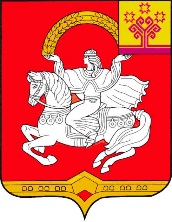 Чувашская  РеспубликаЯльчикский                                                                         муниципальный округАдминистрацияЯльчикского муниципального округаПОСТАНОВЛЕНИЕ  «21» апреля 2023 г. № 318село ЯльчикиЧувашская  РеспубликаЯльчикский                                                                         муниципальный округАдминистрацияЯльчикского муниципального округаПОСТАНОВЛЕНИЕ  «21» апреля 2023 г. № 318село ЯльчикиОтветственный исполнитель:Отдел экономики, имущественных, земельных отношений и инвестиционной деятельности администрации Яльчикского муниципального округа Чувашской РеспубликиДата составления проекта Муниципальной  программы:февраль 2023 годаНепосредственный исполнитель Муниципальной  программы:Заместитель главы администрации МО по экономике, сельскому хозяйству и имущественным отношениям – начальник отдела экономики, имущественных, земельных отношений и инвестиционной деятельности Павлова М.Н. (т. 2-57-30, e-mail: yaltch_zeml@cap.ru)Глава Яльчикского муниципального округа Чувашской Республики                                                             Л.В. ЛевыйОтветственный        исполнитель Муниципальной программы–Отдел экономики, имущественных, земельных отношений и инвестиционной деятельности администрации Яльчикского муниципального округа Чувашской РеспубликиСоисполнители Муниципальной программы– Отдел образования и молодежной политики администрации Яльчикского муниципального округа Чувашской Республики;Отдел организационно-контрольной и кадровой работы администрации Яльчикского муниципального округа Чувашской РеспубликиУчастники Муниципальной программы–Отдел казенного учреждения Чувашской республики «Центр занятости населения Чувашской Республики» Министерства труда и социальной защиты Чувашской Республики в Яльчикском районеПодпрограммы   Муниципальной программы–«Активная политика занятости населения и социальная поддержка безработных граждан»;«Безопасный труд»Цель Муниципальной - программы–Создание правовых и экономических условий, способствующих эффективному развитию рынка трудаЗадачи   Муниципальной программы–обеспечение реализации права граждан на защиту от безработицы;повышение эффективности регулирования процессов использования трудовых ресурсов и обеспечение защиты трудовых прав граждан;внедрение культуры безопасного трудаЦелевые показатели (индикаторы)  Муниципальной программы–Достижение к 2036 году следующих целевых показателей (индикаторов):уровень регистрируемой безработицы – 0,35 процентов в среднем за год;численность безработных граждан, зарегистрированных в центре занятости (на конец года), – 
32 человека;потребность работодателей в работниках – 
200 человекСроки и этапы - реализации Муниципальной программы–2023–2035 годы:1 этап – 2023–2025 годы;2 этап – 2026–2030 годы;3 этап – 2031–2035 годыОбъемы  финансирования Муниципальной программы с разбивкой по годам реализации–общий объем финансирования Муниципальной программы составляет 3694,9  тыс. рублей, в том числе:в 2023 году – 280,9 тыс. рублей;в 2024 году – 284,5 тыс. рублей;в 2025 году – 284,5 тыс. рублей;в 2026 – 2030 годах – 1422,5 тыс. рублей;в 2031 – 2035 годах – 1422,5 тыс. рублей;из них средства:федерального бюджета  - 0,0 тыс. рублей (0,0 апроцентов), в том числе:в 2023 году – 0,0 тыс. рублей;в 2024 году – 0,0 тыс. рублей;в 2025 году – 0,0 тыс. рублей;в 2026 - 2030 годах – 0,0 тыс. рублей;в 2031 - 2035 годах – 0,0 тыс. рублей;республиканского бюджета Чувашской Республики – 1094,9 тыс.рублей (29,6 процентов), в том числе:в 2023 году – 80,9 тыс. рублей;в 2024 году – 84,5 тыс. рублей;в 2025 году – 84,5 тыс. рублей;в 2026 - 2030 годах – 422,5 тыс. рублей;в 2031 - 2035 годах – 422,5 тыс. рублей;бюджета Яльчикского муниципального округа – 2600,0 тыс. рублей (70,4 процентов), в том числе:в 2023 году – 200,0 тыс. рублей;в 2024 году – 200,0 тыс. рублей;в 2025 году – 200,0 тыс. рублей;в 2026 - 2030 годах – 1000,0 тыс. рублей;в 2031 - 2035 годах – 1000,0 тыс. рублей;внебюджетных источников – 0,0 тыс. рублей, в том числе:в 2023 году – 0,0 тыс. рублей;в 2024 году – 0,0 тыс. рублей;в 2025 году – 0,0 тыс. рублей;в 2026 - 2030 годах – 0,0 тыс. рублей;в 2031 - 2035 годах – 0,0 тыс. рублей.Объемы финансирования Муниципальной программы подлежат ежегодному уточнению исходя из возможностей бюджетов всех уровней Объемы  финансирования Муниципальной программы с разбивкой по годам реализацииобщий объем финансирования Муниципальной программы составляет 3694,9  тыс. рублей, в том числе:в 2023 году – 280,9 тыс. рублей;в 2024 году – 284,5 тыс. рублей;в 2025 году – 284,5 тыс. рублей;в 2026 – 2030 годах – 1422,5 тыс. рублей;в 2031 – 2035 годах – 1422,5 тыс. рублей;из них средства:федерального бюджета  - 0,0 тыс. рублей (0,0 апроцентов), в том числе:в 2023 году – 0,0 тыс. рублей;в 2024 году – 0,0 тыс. рублей;в 2025 году – 0,0 тыс. рублей;в 2026 - 2030 годах – 0,0 тыс. рублей;в 2031 - 2035 годах – 0,0 тыс. рублей;республиканского бюджета Чувашской Республики – 1094,9 тыс.рублей (29,6 процентов), в том числе:в 2023 году – 80,9 тыс. рублей;в 2024 году – 84,5 тыс. рублей;в 2025 году – 84,5 тыс. рублей;в 2026 - 2030 годах – 422,5 тыс. рублей;в 2031 - 2035 годах – 422,5 тыс. рублей;бюджета Яльчикского муниципального округа – 2600,0 тыс. рублей (70,4 процентов), в том числе:в 2023 году – 200,0 тыс. рублей;в 2024 году – 200,0 тыс. рублей;в 2025 году – 200,0 тыс. рублей;в 2026 - 2030 годах – 1000,0 тыс. рублей;в 2031 - 2035 годах – 1000,0 тыс. рублей;внебюджетных источников – 0,0 тыс. рублей, в том числе:в 2023 году – 0,0 тыс. рублей;в 2024 году – 0,0 тыс. рублей;в 2025 году – 0,0 тыс. рублей;в 2026 - 2030 годах – 0,0 тыс. рублей;в 2031 - 2035 годах – 0,0 тыс. рублей.Объемы финансирования Муниципальной программы подлежат ежегодному уточнению исходя из возможностей бюджетов всех уровней Ожидаемые  результаты реализации Муниципальной программы–сокращение разрыва между уровнями общей и регистрируемой безработицы;повышение уровня удовлетворенности полнотой и качеством государственных услуг в области содействия занятости населения;реализация прав работников на здоровые и безопасные условия труда.Чăваш РеспубликиЕлчĕк муниципаллăокругĕЕлчĕк муниципаллăокругĕнадминистрацийĕЙЫШĂНУ2023 апрелĕн 21 - мĕшĕ № 319Елчĕк ялĕЧăваш РеспубликиЕлчĕк муниципаллăокругĕЕлчĕк муниципаллăокругĕнадминистрацийĕЙЫШĂНУ2023 апрелĕн 21 - мĕшĕ № 319Елчĕк ялĕЧăваш РеспубликиЕлчĕк муниципаллăокругĕЕлчĕк муниципаллăокругĕнадминистрацийĕЙЫШĂНУ2023 апрелĕн 21 - мĕшĕ № 319Елчĕк ялĕ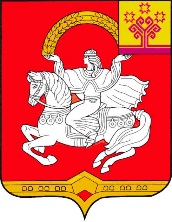 Чувашская  РеспубликаЯльчикский                                                                         муниципальный округАдминистрацияЯльчикского муниципального округаПОСТАНОВЛЕНИЕ  «21» апреля 2023 г. № 319село ЯльчикиЧувашская  РеспубликаЯльчикский                                                                         муниципальный округАдминистрацияЯльчикского муниципального округаПОСТАНОВЛЕНИЕ  «21» апреля 2023 г. № 319село ЯльчикиОтветственный исполнитель:Отдел организационно-контрольной и кадровой работы администрации Яльчикского муниципального округа Чувашской Республики Дата составления проекта муниципальной программы:февраль 2023 годаНепосредственный исполнитель Муниципальной программы:Управляющий делами администрации МО – начальник отдела  организационно-контрольной и кадровой работы администрации Яльчикского муниципального округа Чувашской Республики Филимонова Т.Н. (т. 883549 2-53-81, e-mail: yaltch_uprav@cap.ru)Ответственный исполнитель Муниципальной программы-Отдел организационно-контрольной и кадровой работы администрации Яльчикского муниципального округа Чувашской РеспубликиСоисполнители Муниципальной программы-Финансовый отдел администрации Яльчикского муниципального округа Чувашской РеспубликиОтдел  культуры, социального развития и  архивного дела администрации Яльчикского  муниципального округа  Чувашской Республики;Отдел экономики, имущественных, земельных отношений и инвестиционной деятельности администрации Яльчикского муниципального округа Чувашской РеспубликиПодпрограммы Муниципальной программы-«Социальное обеспечение граждан»;«Поддержка социально ориентированных некоммерческих организаций в Яльчикском муниципальном округе Чувашской Республики»;«Обеспечение реализации муниципальной программы Яльчикского муниципального округа Чувашской Республики «Социальная поддержка граждан»Цели Муниципальной программы-создание условий для роста благосостояния граждан - получателей мер социальной поддержки;повышение доступности социальных услуг для гражданЗадачи Муниципальной программы-реализация системы мер социальной поддержки отдельных категорий граждан;решение приоритетных задач за счет использования потенциала социально ориентированных некоммерческих организацийЦелевые показатели (индикаторы) Муниципальной программы-достижение к 2036 году следующих целевых показателей (индикаторов):доля граждан, получивших меры социальной поддержки по оплате жилищно-коммунальных услуг, от общего числа обратившихся граждан, имеющих такое право - 100,0 процентовСроки и этапы реализации Муниципальной программы-2023 - 2035 годы:1 этап - 2023 - 2025 годы;2 этап - 2026 - 2030 годы;3 этап - 2031 - 2035 годыОбъемы финансирования Муниципальной программы с разбивкой по годам реализации-общий объем финансирования Муниципальной программы составляет  72001,7 тыс. рублей, в том числе:в 2023 году – 5524,1 тыс. рублей;в 2024 году – 5539,8 тыс. рублей;в 2025 году – 5539,8 тыс. рублей;в 2026 - 2030 годах – 27699,0 тыс. рублей;в 2031 - 2035 годах – 27699,0 тыс. рублей;из них средства:федерального бюджета  - 0,0 тыс. рублей (0,0 процентов), в том числе:в 2023 году – 0,0 тыс. рублей;в 2024 году – 0,0 тыс. рублей;в 2025 году – 0,0 тыс. рублей;в 2026 - 2030 годах – 0,0 тыс. рублей;в 2031 - 2035 годах – 0,0 тыс. рублей;республиканского бюджета Чувашской Республики – 69661,7 тыс. рублей (96,8 процентов), в том числе:в 2023 году – 5344,1 тыс. рублей;в 2024 году – 5359,8 тыс. рублей;в 2025 году – 5359,8 тыс. рублей;в 2026 - 2030 годах – 26799,0 тыс. рублей;в 2031 - 2035 годах – 26799,0 тыс. рублей;бюджета Яльчикского муниципального округа – 2340,0 тыс. рублей (3,2 процента), в том числе:в 2023 году – 180,0 тыс. рублей;в 2024 году – 180,0 тыс. рублей;в 2025 году – 180,0 тыс. рублей;в 2026 - 2030 годах – 900,0 тыс. рублей;в 2031 - 2035 годах – 900,0 тыс. рублей;внебюджетных источников – 0,0 тыс. рублей (0,0 процентов), в том числе:в 2023 году – 0,0 тыс. рублей;в 2024 году – 0,0 тыс. рублей;в 2025 году – 0,0 тыс. рублей;в 2026 - 2030 годах – 0,0 тыс. рублей;в 2031 - 2035 годах – 0,0 тыс. рублей.Объемы финансирования Муниципальной программы подлежат ежегодному уточнению исходя из возможностей бюджетов всех уровней Ожидаемые результаты реализации Муниципальной программы-реализация Муниципальной программы позволит обеспечить:повышение уровня социальной защищенности отдельных категорий граждан;решение приоритетных задач в социальной сфере за счет использования потенциала социально ориентированных некоммерческих организаций;расширение взаимодействия органов местного самоуправления и общественных организаций, вовлечение наиболее активной части граждан в решение социальных задач.Чёваш РеспубликинЕлч.к муниципаллёокруг.Елч.к муниципаллё округ.надминистраций.ЙЫШЁНУ2023 =     апрелĕн 25-м.ш. №  325Елч.к ял.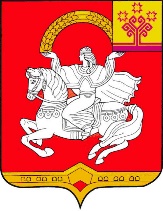    Чувашская  РеспубликаЯльчикский районАдминистрация Яльчикскогомуниципального округа ПОСТАНОВЛЕНИЕ          25 апреля  2023 г. №  325село Яльчики